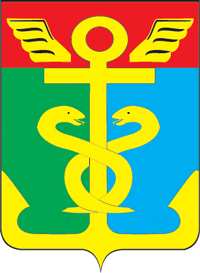 		Находкинский городской округПриморский крайСХЕМАТЕПЛОСНАБЖЕНИЯНАХОДКИНСКОГО ГОРОДСКОГО ОКРУГАна период до 2035 г.(Актуализация на 2022 год)ТОМ 1. УТВЕРЖДАЕМАЯ ЧАСТЬСведений, составляющих государственную тайну в соответствии с Указом Президента Российской Федерации от 30.11.1995 № 1203 «Об утверждении перечня сведений, отнесенных к государственной тайне», не содержится.Москва2022 г.Показатели существующего и перспективного спроса на тепловую энергию (мощность) и теплоноситель в установленных границах территории Находкинского городского округаВеличины существующей отапливаемой площади строительных фондов и приросты отапливаемой площади строительных фондов по расчетным элементам территориального деления с разделением объектов строительства на многоквартирные дома, индивидуальные жилые дома, общественные здания и производственные здания промышленных предприятий по этапам - на каждый год первого 5-летнего периода и на последующие 5-летние периоды (далее - этапы)Перечень объектов перспективной застройки на территории Находкинского городского округа, планируемых к вводу до 2037 года, приведен в таблице 1.Таблица 1 – Перечень объектов нового строительстваСформированный прогноз прироста площадей перспективной застройки, сгруппированных по зонам действия источников тепловой энергии, на каждом этапе представлен в таблице 2.Таблица 2 – Прогноз прироста площадей перспективной застройки (нарастающим итогом)Существующие и перспективные объемы потребления тепловой энергии (мощности) и теплоносителя с разделением по видам теплопотребления в каждом расчетном элементе территориального деления на каждом этапеПоказатель спроса на тепловую мощность потребителей тепловой энергии Находкинского городского округа на момент актуализации схемы теплоснабжения составляет 315,5 Гкал/ч.Данные базового уровня потребления тепла на цели теплоснабжения представлены в таблице 3.Таблица 3 – Данные базового уровня потребления теплаПрогноз прироста тепловых нагрузок по муниципальному образованию сформирован на основе прогноза перспективной застройки на период до 2035 года и представлен в таблице 4. Прогноз приростов объемов потребления тепловой энергии с разделением по видам потребления представлен в таблице 5.Таблица 4 – Прогноз прироста тепловых нагрузок (нарастающим итогом)Таблица 5 – Прирост объемов потребления тепловой энергии (нарастающим итогом)Существующие и перспективные объемы потребления тепловой энергии (мощности) и теплоносителя объектами, расположенными в производственных зонах, на каждом этапеВ Находкинском городском округе тепловая энергия на отопительные производственные, и технологические нужды, АО «Восточный порт», ОАО «Мясокомбинат Находкинский», производственный кооператив «Находкинский хлебокомбинат», а также иных предприятий в том числе зданий Министерства обороны РФ обеспечивается по средствам выработки тепловой энергии собственными котельными.Данные о котельных, обеспечивающих отопительные и производственные, а также технологические процессы предприятий Находкинского ГО требуют дополнительной актуализации, на момент составления текущей схемы теплоснабжения, не предоставлены.Существующие и перспективные величины средневзвешенной плотности тепловой нагрузки в каждом расчетном элементе территориального деления, зоне действия каждого источника тепловой энергии, каждой системе теплоснабжения и по городскому округу.На территории Находкинского городского округа деятельность в области производства и передачи тепловой энергии осуществляют следующие организации:Филиал «Находкинский» КГУП «Примтеплоэнерго»;ООО «Восток сервис бункер» (Находкинский судоремонтный завод АО «НСРЗ»);АО «Находкинский морской торговый порт» (АО «НМТП»);АО «Находкинский рыбный порт» (АО «НРП»);ООО «Техстройдом»;ООО «БМК»;ООО «Энергокомплекс»;ФГБУ «ЦЖКУ» МО РФ (Филиал ФГБУ «ЦЖКУ» МО РФ по ВВО);Дирекция по тепловодоснабжению - структурное подразделение ДВЖД - филиала ОАО «РЖД».Филиал «Находкинский» КГУП «Примтеплоэнерго» на территории Находкинского ГО обслуживает 37 котельных, обслуживает 201,1 км тепловых сетей, в том числе сети от котельных АО «Находкинский морской торговый порт»; ООО «Техстройдом»; ООО «Энергокомплекс». Зоны эксплуатационной ответственности теплоснабжающих и теплосетевых организаций представлены на рисунках 1 - 3.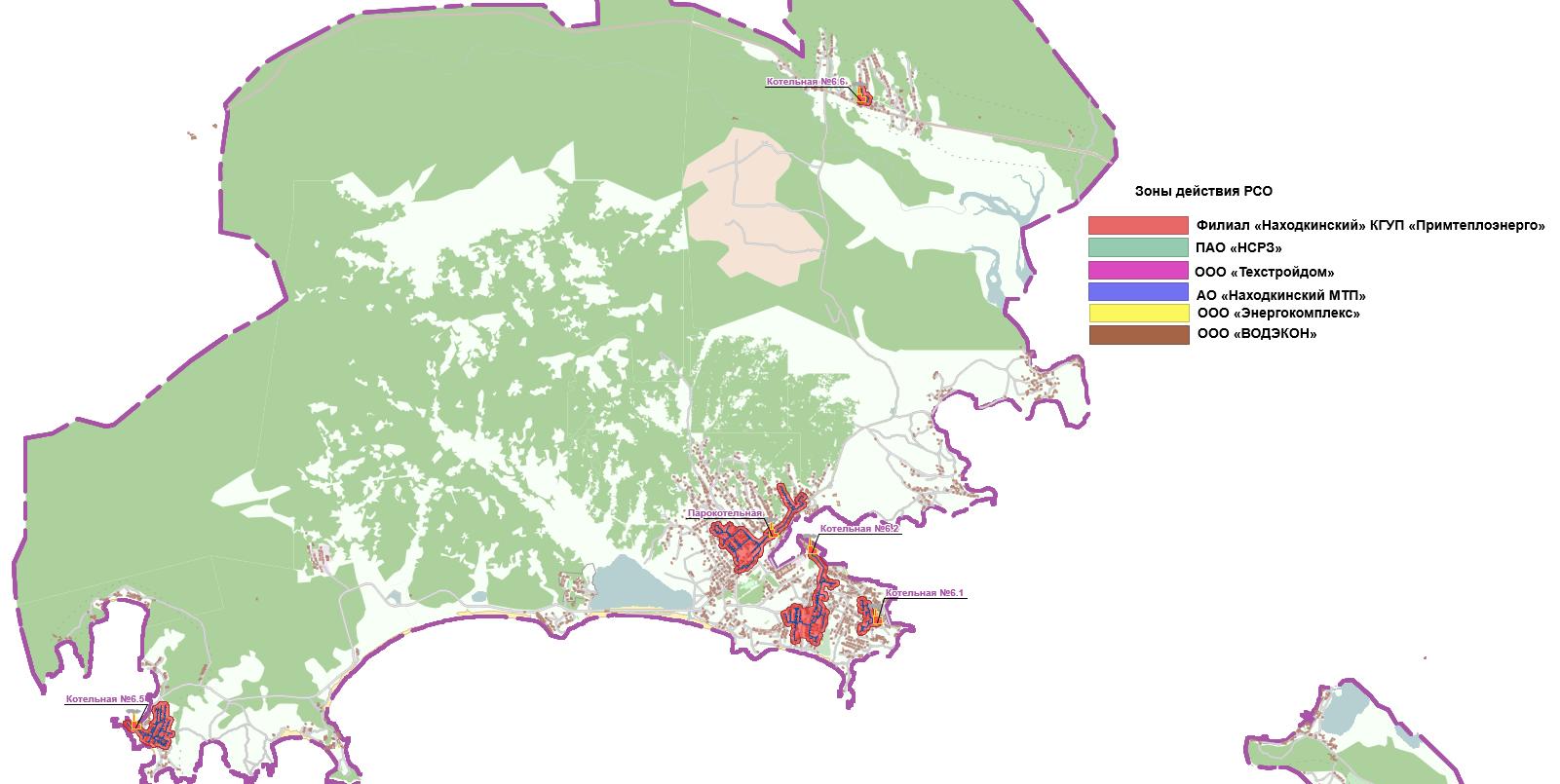 Рисунок 1 – Зоны эксплуатационной ответственности ТСО (1)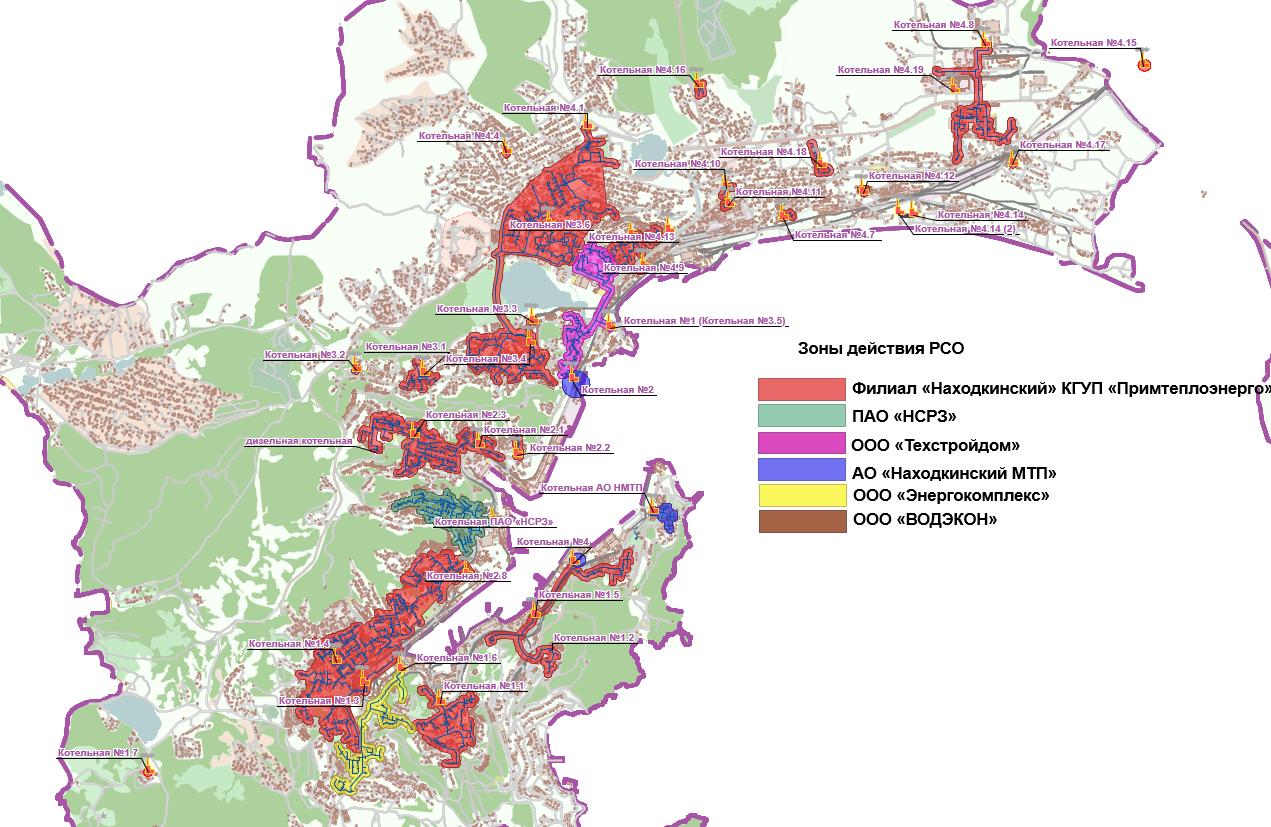 Рисунок 2 – Зоны эксплуатационной ответственности ТСО (2)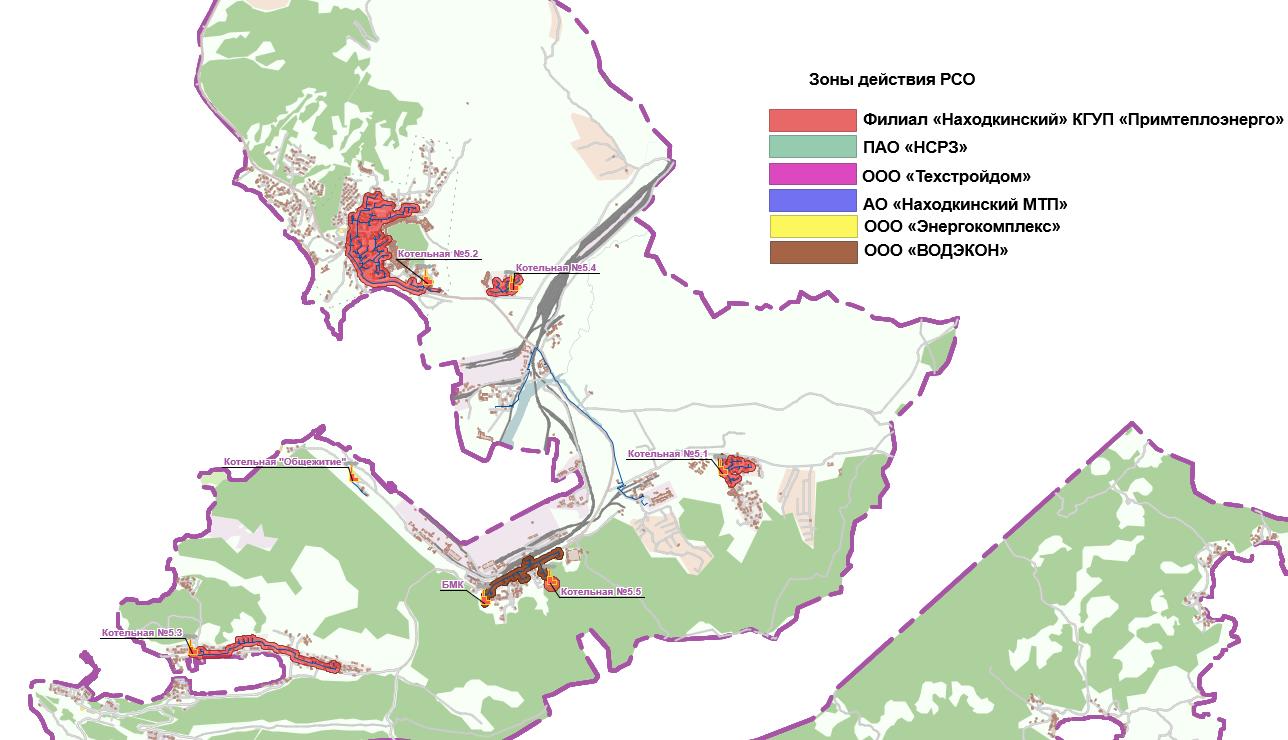 Рисунок 3 – Зоны эксплуатационной ответственности ТСО (3)Существующие и перспективные балансы тепловой мощности источников тепловой энергии и тепловой нагрузки потребителей Находкинского городского округаОписание существующих и перспективных зон действия систем теплоснабжения и источников тепловой энергииЗоны действия источников тепловой энергии системы теплоснабжения Находкинского городского округа представлены на рисунках 4 - 6.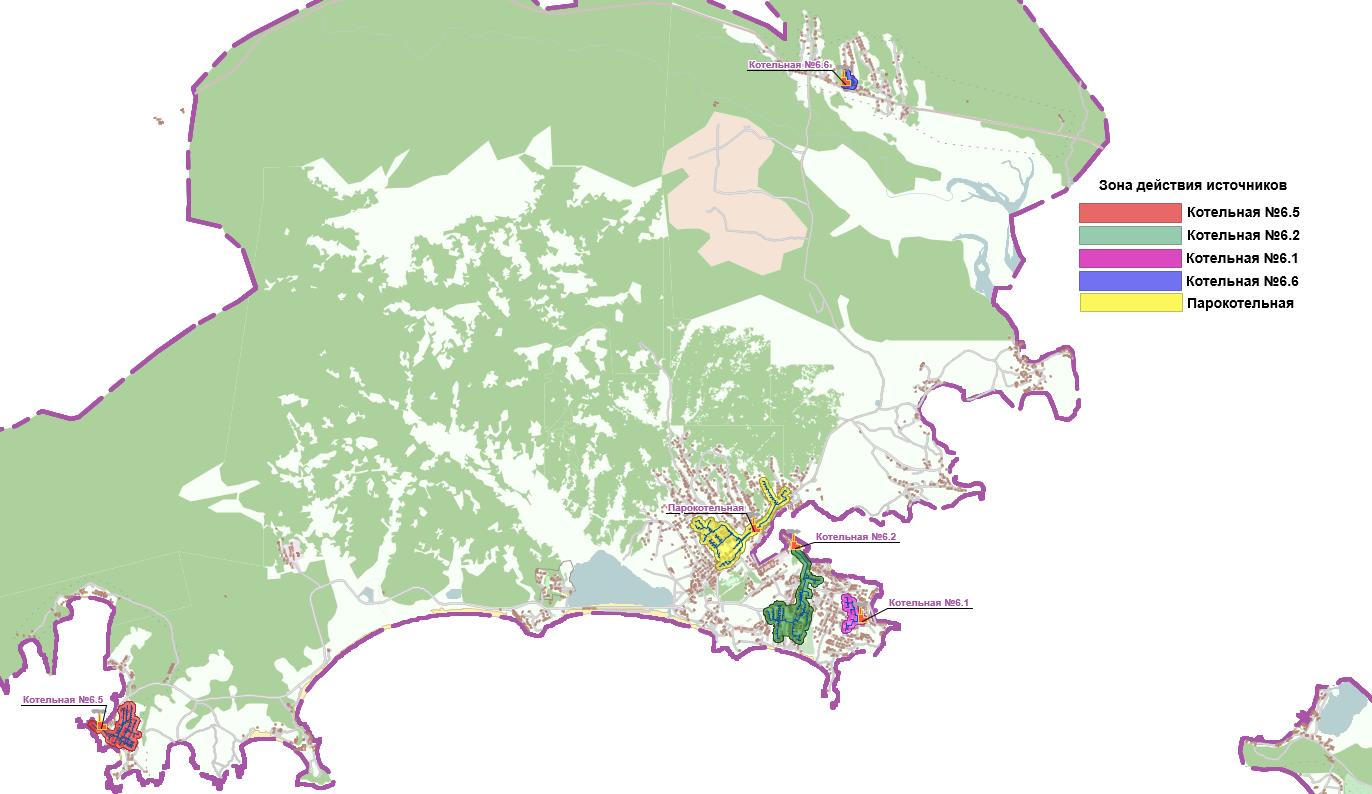 Рисунок 4 – Зоны действия котельных (1)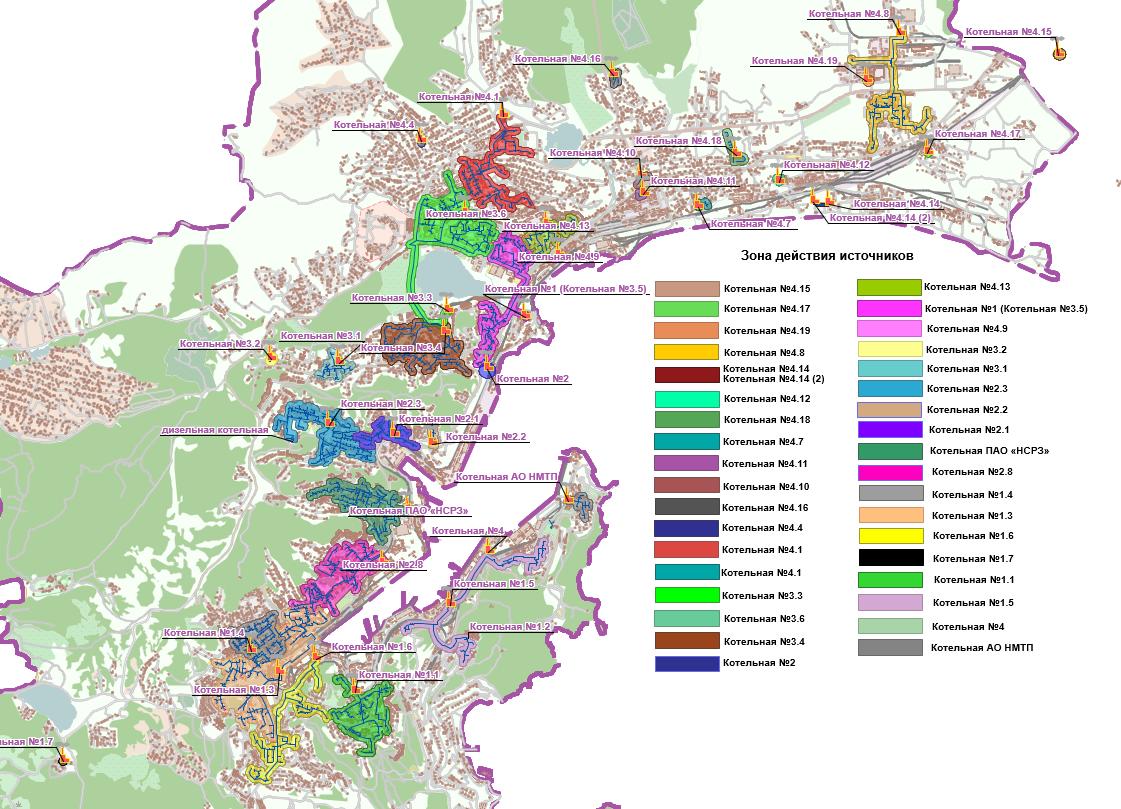 Рисунок 5 – Зоны действия котельных (2)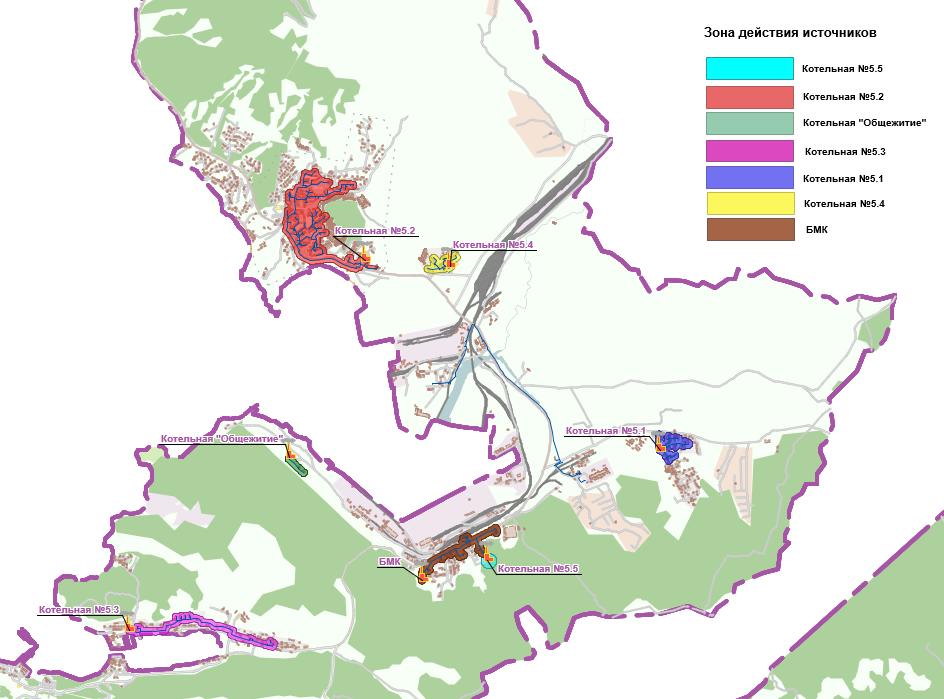 Рисунок 6 – Зоны действия котельных (3)Описание существующих и перспективных зон действия индивидуальных источников тепловой энергииЗоны жилой малоэтажной застройки частного сектора сформированы в сложившихся на территории городского округа районах. Теплоснабжение жилых домов в этих зонах осуществляется от индивидуальных газовых котельных, располагаемых внутри зданий. Оборудование, установленное в индивидуальных котельных разнообразно как по мощности, так и производителям. Тепло в основном расходуется на нужды отопления, в отдельных домах так же и на нужды горячего водоснабжения.В отдельных многоквартирных домах в Находкинском городском округе применяется индивидуальное поквартирное теплоснабжение. Тепло расходуется на нужды отопления и горячего водоснабжения.На расчетный срок в Находкинском городском округе прирост тепловой нагрузки в зонах индивидуального теплоснабжения составит 0,128 Гкал/ч.Существующие и перспективные балансы тепловой мощности и тепловой нагрузки потребителей в зонах действия источников тепловой энергии, в том числе работающих на единую тепловую сеть, на каждом этапеСуществующие и перспективные балансы тепловой мощности источников тепловой энергии, теплоносителя и присоединенной тепловой нагрузки в каждой из систем теплоснабжения представлены в таблице 6.Таблица 6 – Перспективный баланс тепловой мощности котельных на период 2022-2035 гг.Перспективные балансы тепловой мощности источников тепловой энергии и тепловой нагрузки потребителей в случае, если зона действия источника тепловой энергии расположена в границах двух или более поселений, городских округов либо в границах городского округа (поселения) с указанием величины тепловой нагрузки для потребителей Находкинского городского округаИсточники, зоны действия которых расположены в границах двух или более поселений, на территории Находкинского городского округа, отсутствуют.Радиус эффективного теплоснабжения, определяемый в соответствии с методическими указаниями по разработке схем теплоснабженияПод эффективным радиусом теплоснабжения, согласно его определению в Федеральном законе, понимается такое расстояние от потребителя до ближайшего источника тепловой энергии (по радиусу), при котором достигается положительная величина роста экономического эффекта от присоединения потребителей за пределами максимального радиуса теплоснабжения при сохранении существующего источника тепловой энергии. Тогда может быть произведена оценка целесообразности подключения объекта, находящегося на определенном расстоянии от источника тепла к существующим тепловым сетям по сравнению со строительством нового источника или с переходом на автономное теплоснабжение. В качестве критерия для определения искомой величины эффективного радиуса используем рост среднегодового чистого дисконтированного дохода от присоединения дополнительных потребителей к действующей системе теплоснабжения. В общем виде годовой эффект представляется в виде системы 4-х уравнений:где  – Рост среднегодового чистого дисконтированного дохода от присоединения новых (виртуальных) потребителей тепловой энергии, расположенных на радиусе Rmax + Rэф; – увеличение годовой выручки от продажи тепловой энергии новым (виртуальным) потребителям тепловой энергии; – годовой прирост эксплуатационных затрат, связанный с изменением тепловой нагрузки системы теплоснабжения, руб./год; – стоимость (тариф) тепловой энергии на границе балансовой ответственности теплосетевой компании и потребителя, руб./Гкал; – изменение количества потребляемой тепловой энергии, обусловленное подключением новых потребителей за счет увеличения радиуса теплоснабжения, Гкал/год;,  – стоимости топлива и электроэнергии, руб./кг у.т., руб./кВтч; - низшая теплота сгорания топлива, кДж/кг у.т.;,  – кпд котельной и тепловой сети; – коэффициент отчислений на амортизацию, ремонт и обслуживание тепловых сетей; - дополнительные капиталовложения, обусловленные модернизацией объектов теплоснабжения за счет увеличения радиуса теплоснабжения; – удельный расход электроэнергии на производство и транспорт тепловой энергии, кВтч/Гкал; – изменение численности обслуживаемого персонала; – фонд зарплаты, руб./(чел.·год); – коэффициент, учитывающий отчисления на социальное страхование; - сумма коэффициентов дисконтирования за весь срок жизни инвестиционного проекта (Т); – ставка дисконтирования, 1/год.Величина Rэф определяется, исходя из нахождения такого максимального значения ∆R, которое обеспечит положительный прирост экономического результата при заданной величине подключаемой нагрузки.Результаты расчета радиусов эффективного теплоснабжения для источников тепловой энергии Находкинского городского округа представлены в электронной модели схемы теплоснабжения.Существующие и перспективные значения установленной тепловой мощности основного оборудования источника (источников) тепловой энергииЗначения приведены в таблице 6Существующие и перспективные технические ограничения на использование установленной тепловой мощности и значения располагаемой мощности основного оборудования источников тепловой энергииЗначения приведены в таблице 6Существующие и перспективные затраты тепловой мощности на собственные и хозяйственные нужды теплоснабжающей организации в отношении источников тепловой энергииЗначения приведены в таблице 6Значения существующей и перспективной тепловой мощности источников тепловой энергии неттоЗначения приведены в таблице 6Значения существующих и перспективных потерь тепловой энергии при ее передаче по тепловым сетям, включая потери тепловой энергии в тепловых сетях теплопередачей через теплоизоляционные конструкции теплопроводов и потери теплоносителя, с указанием затрат теплоносителя на компенсацию этих потерьЗначения приведены в таблице 6Затраты существующей и перспективной тепловой мощности на хозяйственные нужды теплоснабжающей (теплосетевой) организации в отношении тепловых сетейЗначения приведены в таблице 6Значения существующей и перспективной резервной тепловой мощности источников тепловой энергии, в том числе источников тепловой энергии, принадлежащих потребителям, и источников тепловой энергии теплоснабжающих организаций, с выделением значений аварийного резерва и резерва по договорам на поддержание резервной тепловой мощностиЗначения приведены в таблице 6Значения существующей и перспективной тепловой нагрузки потребителей, устанавливаемые с учетом расчетной тепловой нагрузкиЗначения приведены в таблице 6Существующие и перспективные балансы теплоносителяСуществующие и перспективные балансы производительности водоподготовительных установок и максимального потребления теплоносителя теплопотребляющими установками потребителейПерспективный баланс производительности водоподготовительных установок и максимального потребления теплоносителя теплопотребляющими установками потребителей, в том числе в аварийных режимах, представлены в таблице 7.Таблица 7 – Баланс производительности водоподготовительных установокСуществующие и перспективные балансы производительности водоподготовительных установок источников тепловой энергии для компенсации потерь теплоносителя в аварийных режимах работы систем теплоснабженияТребуемая на перспективу производительность системы водоподготовки приведена в таблице 8.Таблица 8 – Требуемая производительность ВПУОсновные положения мастер-плана развития систем теплоснабжения Находкинского городского округаОписание сценариев развития теплоснабжения Находкинского городского округаПри актуализации схемы теплоснабжения был принят единый сценарий развития Находкинского городского округа, который в первой редакции предполагал:строительство двух новых газовых котельных мощностью 140,0 и 90,0 Гкал/ч;вывод из эксплуатации котельных №№ 1.1, 1.3, 1.4, 1.5, 1.6, 2.8, 3.1, 3.3, 3.4, 3.5 и котельной ПАО «НСРЗ»;обеспечение объектов перспективного строительства (многоквартирных жилых домов) за счет присоединения к системам теплоснабжения существующих котельных №№1.4, 1.6, 3.3, 4.1, 4.8, 5.2 и котельной ПАО «НСРЗ»;обеспечение индивидуального жилищного строительства на территории городского округа за счет индивидуальных источников теплоснабжения;планомерная реконструкция ветхих тепловых сетей, выработавших свой ресурс;строительство тепловых сетей для присоединения перспективных потребителей и переключения существующих потребителей на новые газовые котельные;реконструкция ЦТП котельной №1.6 ООО «Энергокомплекс» с увеличением производительности.С учетом принятой в 2021 году схемой газоснабжения города Находки и определения точек газоснабжения, сценарий дальнейшего развития изменится:- реконструкция котельной №1.3 в существующих границах участка, при этом котельная переводится на сжигание трубопроводного газа, на котельную №1.3 переключается тепловая сеть от котельной №1.6;- строительство новой газовой котельной №1.8 в границах участка по адресу ул. Парковая д.7, переключение на котельную потребителей, присоединенных к ЦТП «33 микрорайон» и к котельной №1.4; вывод из эксплуатации паропровода от котельной №1.3 до ЦТП «33 микрорайон» и котельной №1.4;-  строительство новой газовой котельной №2.9 в границах участка в районе ул. Зои Космодемьянской, переключение на котельную потребителей, присоединенных к котельной №2.8;- реконструкция котельной №3.4 в существующих границах участка, при этом котельная переводится на сжигание трубопроводного газа, на котельную №3.4 переключается тепловая сеть от котельной №3.4 и частично от котельной №3.5; котельная №2.8 после переключения не используется в целях отопления зданий жилого и социального назначения;- реконструкция котельной №4.13 в существующих границах участка, при этом котельная переводится на сжигание трубопроводного газа, на котельную №4.13 переключается часть теплосети от котельной №3.5 – район «Озерный бульвар»; котельная №3.5 после переключения не используется в целях отопления зданий жилого и социального назначения.Так как в Находкинском городском округе предусмотрен единый вариант развития систем теплоснабжения, технико-экономическое сравнение не приводится. Технико-экономические показатели рассматриваемого сценария развития приведены в таблице 9.Таблица 9 – Технико-экономические показатели варианта развития системы теплоснабженияОбоснование выбора приоритетного сценария развития теплоснабжения Находкинского городского округаРассматриваемый сценарий развития систем теплоснабжения городского округа позволит обеспечить теплоснабжение всех перспективных потребителей в полном объеме, а также обеспечить планомерную реконструкцию основных объектов теплоснабжения с учетом принятых решений по газификации города Находка.Схема теплоснабжения учитывает утвержденный проект развития схемы газоснабжения города Находки и оптимальное размещение котельных в принятых точках газоснабжения в районах максимального теплопотребления, это позволит значительно снизить капитальные и эксплуатационные затраты по котельным и тепловым сетям.Предложения по строительству, реконструкции и техническому перевооружению и (или) модернизации источников тепловой энергииПредложения по строительству источников тепловой энергии, обеспечивающих перспективную тепловую нагрузку на осваиваемых территориях Находкинского городского округа, для которых отсутствует возможность и (или) целесообразность передачи тепловой энергии от существующих или реконструируемых источников тепловой энергии, обоснованная расчетами ценовых (тарифных) последствий для потребителей и радиуса эффективного теплоснабженияВ рамках существующей актуализации схемы теплоснабжения города Находка не предполагается строительство новых источников тепловой энергии с целью покрытия перспективных тепловых нагрузок на осваиваемых территориях, а развитие планируется за счет реконструкции или замены существующих теплоисточников с переводом на сжигание газового топлива.Данные мероприятия позволят повысить эффективность теплоснабжения потребителей за счет применения на проектируемых котельных более эффективного вида топлива – природного газа.Реализация данных мероприятий предполагается до 2029 года.Предложения по реконструкции источников тепловой энергии, обеспечивающих перспективную тепловую нагрузку в существующих и расширяемых зонах действия источников тепловой энергииКотельная №1.1 – предусматривается реконструкция котельной с переводом на сжигание природного газа.Котельная №1.3 – предлагается проведение реконструкции с увеличением мощности и переключением на котельную потребителей тепловой энергии, присоединенных к котельной №1.6.Котельная №1.4 – вывод из эксплуатацииКотельная №1.5 – предусматривается реконструкция котельной с переводом на сжигание природного газа.Котельная №1.7 – реконструкция не проводится.Котельная №2.1 – предусматривается реконструкция котельной с переводом на сжигание природного газа.Котельная №2.2 – предусматривается реконструкция котельной с переводом на сжигание природного газа.  Котельная №2.3 – предусматривается реконструкция котельной с переводом на сжигание природного газа. Котельная №2.8 – от котельной отключаются здания жилищного и социального назначения, котельная используется для производственных нужд предприятия АО «Рыбный Порт».Котельная №3.1 – предусматривается реконструкция котельной с переводом на сжигание природного газа.Котельная №3.2 – реконструкция не проводится.Котельная №3.3 – выводится из эксплуатации.  Котельная №3.4 – предлагается проведение реконструкции с увеличением мощности котельной и переключением на нее потребителей тепловой энергии, присоединенных к котельной №3.3, 3.4, частично 3.5.Котельная №3.5 – от котельной отключаются здания жилищного и социального назначения, котельная используется для производственных нужд предприятия ООО «Тезстройдом».Котельная №3.6 – выводится из эксплуатации, переключается на котельную №3.4.Котельная №4.1 – строительство газовой котельной в границах территории существующей угольной котельной.Котельная №4.4 – реконструкция не проводится.Котельная №4.7 – реконструкция не проводится.Котельная №4.8 – предусматривается реконструкция котельной с переводом на сжигание природного газа.Котельная №4.9 – реконструкция не проводится.Котельная №4.10 – реконструкция не проводится.Котельная №4.11 – реконструкция не проводится.Котельная №4.12 – реконструкция не проводится.Котельная №4.13 – предусматривается реконструкция котельной с переводом на сжигание природного газа с переключением на котельную жилого района «Озерный бульвар», присоединенный к котельной №3.5.Котельная №4.14 – реконструкция не проводится.Котельная №4.16 – реконструкция не проводится.Котельная №4.17 – реконструкция не проводится.Котельная №4.18 – реконструкция не проводится.Котельная №4.20 – реконструкция не проводится.Котельная №5.1 – реконструкция не проводится.Котельная №5.2 – предусматривается реконструкция котельной с переводом на сжигание природного газа.Котельная №5.3 – реконструкция не проводится.Котельная №5.4 – реконструкция не проводится.Котельная №5.5 – реконструкция не проводится.Котельная №6.1 – переключение на котельную №6.2 и вывод из эксплуатации.Котельная №6.2 – Котельная №6.2 – строительство двух котельных с переводом на сжигание при-родного газа..Котельная №6.5 – реконструкция не проводится.Котельная №6.6 – реконструкция не проводится.Предложения по техническому перевооружению и (или) модернизации источников тепловой энергии с целью повышения эффективности работы систем теплоснабженияПредложения отсутствуют.Графики совместной работы источников тепловой энергии, функционирующих в режиме комбинированной выработки электрической и тепловой энергии и котельныхСовместная работа источников тепловой энергии не осуществляется.Меры по выводу из эксплуатации, консервации и демонтажу избыточных источников тепловой энергии, а также источников тепловой энергии, выработавших нормативный срок службы, в случае если продление срока службы технически невозможно или экономически нецелесообразноМероприятия по выводу из эксплуатации, консервации и демонтажу избыточных источников тепловой энергии, а также источников тепловой энергии, выработавших нормативный срок службы не предусмотрены.Меры по переоборудованию котельных в источники тепловой энергии, функционирующие в режиме комбинированной выработки электрической и тепловой энергииПредложения отсутствуют.Меры по переводу котельных, размещенных в существующих и расширяемых зонах действия источников тепловой энергии, функционирующих в режиме комбинированной выработки электрической и тепловой энергии, в пиковый режим работы, либо по выводу их из эксплуатацииПредложения отсутствуют.Температурный график отпуска тепловой энергии для каждого источника тепловой энергии или группы источников тепловой энергии в системе теплоснабжения, работающей на общую тепловую сеть, и оценка затрат при необходимости его измененияСистема централизованного теплоснабжения в Находкинском городском округе запроектирована на качественное и качественно-количественное регулирование отпуска тепловой энергии потребителям.Регулировка температуры теплоносителя осуществляется по разработанным температурным графикам, в зависимости от усредненной температуры наружного воздуха за промежуток времени в пределах 12 часов. В период резкого изменения температуры наружного воздуха (±3ºС/час и более) корректировка суточного графика отпуска тепла осуществляется в любое время суток по фактической температуре наружного воздуха.Центральное качественно-количественное регулирование отпуска тепла от котельных осуществляется по следующим температурным графикам:- 120/70ºС (котельная №4.1 и котельная ПАО «НСРЗ»);- 115/70ºС (котельная №3.3);- 95/70ºС (все остальные котельные).Предложения по перспективной установленной тепловой мощности каждого источника тепловой энергии с предложениями по сроку ввода в эксплуатацию новых мощностейПредложения по перспективной установленной тепловой мощности каждого источника тепловой энергии приведены в таблице 10.Таблица 10 – Перспективные режимы загрузки источников тепловой энергии по присоединенной тепловой нагрузке на 2035г. Предложения по вводу новых и реконструкции существующих источников тепловой энергии с использованием возобновляемых источников энергии, а также местных видов топливаПредложения отсутствуют.Предложения по строительству и реконструкции и (или) модернизации тепловых сетей Находкинского городского округаПредложения по строительству и реконструкции и (или) модернизации тепловых сетей, обеспечивающих перераспределение тепловой нагрузки из зон с дефицитом располагаемой тепловой мощности источников тепловой энергии в зоны с резервом располагаемой тепловой мощности источников тепловой энергии (использование существующих резервов)Предложения отсутствуют.Предложения по строительству и реконструкции и (или) модернизации тепловых сетей для обеспечения перспективных приростов тепловой нагрузки в осваиваемых районах Находкинского городского округа под жилищную, комплексную или производственную застройкуПеречень тепловых сетей, необходимых для подключения перспективных потребителей, представлен в таблице 11.Таблица 11 – Перечень тепловых сетей для подключения перспективных потребителейПредложения по строительству и реконструкции и (или) модернизации тепловых сетей в целях обеспечения условий, при наличии которых существует возможность поставок тепловой энергии потребителям от различных источников тепловой энергии при сохранении надежности теплоснабженияСхемой теплоснабжения не предусматривается строительство и реконструкция и (или) модернизации тепловых сетей обеспечивающих возможность поставок тепловой энергии потребителям от различных источников тепловой энергии при сохранении надежности теплоснабжения.Предложения по строительству и реконструкции и (или) модернизации тепловых сетей для повышения эффективности функционирования системы теплоснабжения, в том числе за счет перевода котельных в пиковый режим работы или ликвидации котельныхПеречень тепловых сетей строительство которых предусмотрено с целью обеспечения возможности переподключения нагрузок на новые котельные, а также на котельные в которых в результате реконструкции появятся свободные мощности и будет обеспечен переход на более эффективное газовое топливо представлен в таблице 12Таблица 12 – Перечень строящихся тепловых сетейПредложения по строительству и реконструкции и (или) модернизации тепловых сетей для обеспечения нормативной надежности теплоснабжения потребителейПредложения по реконструкции тепловых сетей, подлежащих замене в связи с исчерпанием эксплуатационного ресурса, представлены в таблице 13.Таблица 13 – Перечень тепловых сетей, подлежащих замене в связи с исчерпанием эксплуатационного ресурсаПредложения по переводу открытых систем теплоснабжения (горячего водоснабжения) в закрытые схемы горячего водоснабжения Находкинского городского округаПредложения по переводу существующих открытых систем теплоснабжения (горячего водоснабжения) в закрытые системы горячего водоснабжения, для осуществления которого необходимо строительство индивидуальных и (или) центральных тепловых пунктов при наличии у потребителей внутридомовых систем горячего водоснабженияПредложения отсутствуют.Предложения по переводу существующих открытых систем теплоснабжения (горячего водоснабжения) в закрытые системы горячего водоснабжения, для осуществления которого отсутствует необходимость строительства индивидуальных и (или) центральных тепловых пунктов по причине отсутствия у потребителей внутридомовых систем горячего водоснабженияПредложения отсутствуют.Перспективные топливные балансы Находкинского городского округаПерспективные топливные балансы для каждого источника тепловой энергии по видам основного, резервного и аварийного топлива на каждом этапеРасчетные перспективные топливные балансы по котельным Находкинского городского округа по видам топлива представлены в таблице 14.Таблица 14 – Перспективные топливные балансыПотребляемые источником тепловой энергии виды топлива, включая местные виды топлива, а также используемые возобновляемые источники энергииВ качестве основного топлива для источников тепловой энергии Находкинского городского округа используются мазут, дизельное топливо и уголь. На котельных №№3.6 и 4.9 применяются электрокотлы. Также с 2026 года предполагается использование в качестве основного топлива на перспективных котельных природного газа.Возобновляемые источники тепловой энергии в Находкинском городском округе не применяются.Виды топлива, их долю и значение низшей теплоты сгорания топлива, используемые для производства тепловой энергии по каждой системе теплоснабженияНа котельных Находкинского городского округа в качестве топлива используются мазут марки М-100, уголь марок 1БПК, 2БПКО, 3БОМ и ДР. Основные характеристики используемого топлива приведены в таблице 15.Таблица 15 – Характеристики топливаС 2026 года предполагается использование в качестве основного топлива на перспективных котельных природного газа. Предполагаемая низшая теплота сгорания газа принята в размере 8100 ккал/м3.Преобладающий в городском округе вид топлива, определяемый по совокупности всех систем теплоснабжения, находящихся в соответствующем городском округеПреобладающим видом топлива на территории Находкинского городского округа является уголь, однако в перспективе по мере газификации городского округа предполагается планомерный перевод котельных на природный газ.Приоритетное направление развития топливного баланса городского округаС 2026 года предполагается использование в качестве основного топлива на перспективных котельных природного газа. Также по мере газификации городского округа рекомендуется осуществлять планомерный перевод котельных на природный газ.Инвестиции в строительство, реконструкцию и техническое перевооружение и (или) модернизациюПредложения по величине необходимых инвестиций в строительство, реконструкцию и техническое перевооружение и (или) модернизации источников тепловой энергии на каждом этапеРасчет стоимости строительства и реконструкции объектов теплоснабжения г. Находка произведен по сборникам «Укрупненные нормативы цены строительства» утвержденные Приказом №123/пр от 11 марта 2021г Министерства строительства и жи-лищно-коммунального хозяйства Российской Федерации.В расчете затрат на строительство котельных использованы показатели стоимо-сти   СБОРНИК № 19 НЦС 81-02-19-2021 «Здания и сооружения городской инфраструк-туры». Согласно п. 18 указанного сборника, стоимость строительства наружных инже-нерных сетей и благоустройства территории следует учитывать дополнительно, в связи с чем в дополнительно к расценкам НЦС 81-02-19-2021 при расчёте стоимости котель-ных учтены нормативы цены строительства следующих объектов инфраструктуры:•	ГРП (НЦС 81-02-19-2021); •	КТПН (НЦС 81-02-21-2021);•	внешних эл. сети (НЦС 81-02-12-2021); •	освещение территории (НЦС 81-02-21-2021); •	прокладка газопровода от границы балансовой принадлежности до здания (НЦС 81-02-15-2021);•	внешние сети водопровода и канализации (НЦС 81-02-14-2021); •	ограждение территории (НЦС 81-02-16-2021); •	озеленение (НЦС 81-02-17-2021);•	автодороги по территории котельной и примыкание в внешней автодорож-ной сети (НЦС 81-02-08-2021);•	емкости под резервное топливо (НЦС 81-02-21-2021);•	баки-аккумуляторы (НЦС 81-02-21-2021);.Инвестиции, необходимые для строительства, реконструкции и технического перевооружения источников централизованной системы теплоснабжения Находкинского городского округа представлены в таблице 16.Таблица 16 – Объем необходимых инвестицийПредложения по величине необходимых инвестиций в строительство, реконструкцию и техническое перевооружение и (или) модернизации тепловых сетей, насосных станций и тепловых пунктов на каждом этапеОбъёмы инвестиций в строительство, реконструкцию и техническое перевооружение тепловых сетей рассчитаны в соответствии с укрупненными нормативами цены строительства НЦС 81-02-13-2021 Сборник №13 «Наружные тепловые сети».Инвестиции, необходимые для строительства, реконструкции и технического перевооружения объектов централизованной системы теплоснабжения Находкинского городского округа представлены в таблице 17.Таблица 17 – Объем необходимых инвестицийПредложения по величине инвестиций в строительство, реконструкцию и техническое перевооружение и (или) модернизации в связи с изменениями температурного графика и гидравлического режима работы системы теплоснабжения на каждом этапеВ соответствии с принятым в схеме теплоснабжения сценарием развития, инвестиции в строительство, реконструкцию и техническое перевооружение и (или) модернизации в связи с изменениями температурного графика и гидравлического режима работы системы теплоснабжения не требуются.Предложения по величине необходимых инвестиций для перевода открытой системы теплоснабжения (горячего водоснабжения) в закрытую систему горячего водоснабжения на каждом этапеВ соответствии с принятым в схеме теплоснабжения сценарием развития, инвестиции для перевода открытой системы теплоснабжения (горячего водоснабжения) в закрытую систему горячего водоснабжения не требуются.Оценка эффективности инвестиций по отдельным предложениямПериод окупаемости рассчитывается следующим образом:BP=IC/Pгде: – поток денежных средств, полученных за год; – инвестируемые средства, руб.Величину фактически осуществленных инвестиций в строительство, реконструкцию, техническое перевооружение и (или) модернизацию объектов теплоснабжения за базовый период и базовый период актуализацииСведения об осуществленных инвестициях в строительство, реконструкцию, техническое перевооружение и (или) модернизацию объектов теплоснабжения за базовый период и базовый период актуализации, отсутствуют.Решение о присвоении статуса единой теплоснабжающей организации (организациям)Решение о присвоении статуса единой теплоснабжающей организации (организациям)В настоящее время филиал «Находкинский» КГУП «Примтеплоэнерго» отвечает всем требованиям критериев по определению единой теплоснабжающей организации. Таким образом, в соответствии с Правилами организации теплоснабжения в Российской Федерации, утвержденными постановлением Правительства Российской Федерации от 8 августа 2012 г. № 808, предлагается определить единой теплоснабжающей организацией для Находкинского городского округа предприятие КГУП "Примтеплоэнерго", Филиал "Находкинский".Реестр зон деятельности единой теплоснабжающей организации (организаций)Перечень теплоснабжающих организаций с указанием систем теплоснабжения, входящих в состав ЕТО приведен в таблице 18.Таблица 18 – Реестр систем теплоснабжения, входящих в состав ЕТООснования, в том числе критерии, в соответствии с которыми теплоснабжающей организации присвоен статус единой теплоснабжающей организацией1 критерий:Владение на праве собственности или ином законном основании источниками тепловой энергии с наибольшей рабочей тепловой мощностью и (или) тепловыми сетями с наибольшей емкостью в границах зоны деятельности единой теплоснабжающей организации;2 критерий:Размер собственного капитала;3 критерий:Способность в лучшей мере обеспечить надежность теплоснабжения в соответствующей системе теплоснабжения.1 критерий:В случае если заявка на присвоение статуса единой теплоснабжающей организации подана организацией, которая владеет на праве собственности или ином законном основании источниками тепловой энергии с наибольшей рабочей тепловой мощностью и тепловыми сетями с наибольшей емкостью в границах зоны деятельности единой теплоснабжающей организации, статус единой теплоснабжающей организации присваивается данной организации.В случае если заявки на присвоение статуса единой теплоснабжающей организации поданы от организации, которая владеет на праве собственности или ином законном основании источниками тепловой энергии с наибольшей рабочей тепловой мощностью, и от организации, которая владеет на праве собственности или ином законном основании тепловыми сетями с наибольшей емкостью в границах зоны деятельности единой теплоснабжающей организации, статус единой теплоснабжающей организации присваивается той организации из указанных, которая имеет наибольший размер собственного капитала. В случае если размеры собственных капиталов этих организаций различаются не более чем на 5 процентов, статус единой теплоснабжающей организации присваивается организации, способной в лучшей мере обеспечить надежность теплоснабжения в соответствующей системе теплоснабжения.2 критерий:Размер собственного капитала определяется по данным бухгалтерской отчетности, составленной на последнюю отчетную дату перед подачей заявки на присвоение организации статуса единой теплоснабжающей организации с отметкой налогового органа о ее принятии.3 критерий:Способность в лучшей мере обеспечить надежность теплоснабжения в соответствующей системе теплоснабжения определяется наличием у организации технических возможностей и квалифицированного персонала по наладке, мониторингу, диспетчеризации, переключениям и оперативному управлению гидравлическими и температурными режимами системы теплоснабжения и обосновывается в схеме теплоснабжения.В случае если организациями не подано ни одной заявки на присвоение статуса единой теплоснабжающей организации, статус единой теплоснабжающей организации присваивается организации, владеющей в соответствующей зоне деятельности источниками тепловой энергии с наибольшей рабочей тепловой мощностью и (или) тепловыми сетями с наибольшей тепловой емкостью.Информация о поданных теплоснабжающими организациями заявках на присвоение статуса единой теплоснабжающей организацииЗаявки на присвоение статуса ЕТО теплоснабжающими организациями в рамках разработки проекта схемы теплоснабжения не поступали.Реестр систем теплоснабжения, содержащий перечень теплоснабжающих организаций, действующих в каждой системе теплоснабжения, расположенных в границах Находкинского городского округаРеестр систем теплоснабжения, с указанием действующих в каждой системе теплоснабжающих организаций представлен в таблице 19.Таблица 19 – Реестр систем теплоснабженияРешения о распределении тепловой нагрузки между источниками тепловой энергииСведения о величине тепловой нагрузки, распределяемой (перераспределяемой) между источниками тепловой энергииПерспективные балансы тепловой мощности источников тепловой энергии, теплоносителя и присоединенной тепловой нагрузки в каждой из систем теплоснабжения представлены в таблице 20.Таблица 20 Перспективные балансы тепловой мощности источников тепловой энергии, тепло-носителя и присоединенной тепловой нагрузкиСроки выполнения перераспределения для каждого этапаСтроительство новых котельных и реконструкцию действующих котельных с переводом на сжигание природного газа предполагается осуществить до 2029 года.Решения по бесхозяйным тепловым сетямПеречень выявленных бесхозяйных тепловых сетей (в случае их выявления)Информация о наличии тепловых сетей хозяйственное ведение которых не определено при предоставлении данных к разработке настоящего документа не поступала. Перечень организаций, уполномоченных на эксплуатацию сетей в порядке, установленном Федеральным законом от 27.07.2010 № 190 «О теплоснабжении»Информация о наличии тепловых сетей хозяйственное ведение которых не опреде-лено при предоставлении данных к разработке настоящего документа не поступала. Синхронизация схемы теплоснабжения со схемой газоснабжения и газификации округа, схемой и программой развития электроэнергетики, а также со схемами водоснабжения и водоотведения Находкинского городского округаОписание решений (на основе утвержденной региональной (межрегиональной) программы газификации жилищно-коммунального хозяйства, промышленных и иных организаций) о развитии соответствующей системы газоснабжения в части обеспечения топливом источников тепловой энергииВ настоящее время в городском округе действует государственная программа «Энергоэффективность, развитие газоснабжения и энергетики в Приморском крае» на 2020-2027 годы согласно которой будет осуществляться газификация городского округа, в частности – строительство новых газовых котельных и реконструкция существующих мазутных котельных с переводом на сжигание природного газа.Схема теплоснабжения Находкинского городского округа (далее по тексту – Схема теплоснабжения) оптимизируется с учетом зон поставки топлива «природный газ» указанных в схеме газоснабжения, утвержденной Постановлением Администрации Находкинского городского округа Приморского края №1194 от 16.11.2021.Мастер план настоящей Схемы теплоснабжения учитывает точки поставки газового топлива. Согласно схемы газоснабжения, утвержденной Постановлением Администрации Находкинского городского округа Приморского края №1194 от 16.11.2021. поставка газа предусмотрена к  местам строительства новых котельных, а также к котельным в которых будет проведена реконструкция с целью их перевода на сжигание природного газа.Таблица Адресный перечень перспективных потребителейОписание проблем организации газоснабжения источников тепловой энергииВ настоящее время на территории Находкинского городского округа отсутствует централизованная система газоснабжения. Утверждена перспективная схема газоснабжения Находкинского городского округа. Строительство объектов газораспределения и газоснабжения будет осуществляться в рамках реализации краевой целевой программы.Основными проблемами газоснабжения Приморского края являются:отсутствие возможности газификации индивидуальной жилой застройки в населённых пунктах Приморского края;незавершённость перевода объектов тепло- и электроэнергетики с жидкого и твёрдого топлива на газовое.Газификация населённых пунктов природным газом осуществляется посредством реализации региональной программы «Газификация жилищно-коммунального хозяйства, промышленных и иных организаций Приморского края на 2020-2024 годы», утверждённой постановлением Губернатора Приморского края от 10.01.2018 № 1-пг (с изменениями на 19.04.2021).Предложения по корректировке утвержденной (разработке) региональной (межрегиональной) программы газификации жилищно-коммунального хозяйства, промышленных и иных организаций для обеспечения согласованности такой программы с указанными в схеме теплоснабжения решениями о развитии источников тепловой энергии и систем теплоснабженияПредложения по корректировке утвержденной программы газификации.Описание решений (вырабатываемых с учетом положений утвержденной схемы теплоснабжения и программы развития Единой энергетической схемы России) о строительстве, реконструкции, техническом перевооружении и (или) модернизации, выводе из эксплуатации источников тепловой энергии и генерирующих объектов, включая входящее в их состав оборудование, функционирующих в режиме комбинированной выработки электрической и тепловой энергии, в части перспективных балансов тепловой мощности в схемах теплоснабженияСтроительство, реконструкция, техническое перевооружение, а также вывод из эксплуатации источников тепловой энергии и генерирующих объектов, включая входящее в их состав оборудование, функционирующих в режиме комбинированной выработки электрической и тепловой энергии, схемой теплоснабжения не предусматривается.Предложения по строительству генерирующих объектов, функционирующих в режиме комбинированной выработки электрической и тепловой энергии, указанных в схеме теплоснабжения, для их учета при разработке схемы и программы перспективного развития электроэнергетики субъекта Российской Федерации, схемы и программы развития Единой энергетической системы России, содержащие, в том числе, описание участия указанных объектов в перспективных балансах тепловой мощности и энергииСтроительство источников тепловой энергии и генерирующих объектов, включая входящее в их состав оборудование, функционирующих в режиме комбинированной выработки электрической и тепловой энергии, схемой теплоснабжения не предусматривается.Описание решений (вырабатываемых с учетом положений утвержденной схемы водоснабжения Находкинского городского округа о развитии соответствующей системы водоснабжения в части, относящейся к системам теплоснабженияРешения о развитии системы водоснабжения отсутствуют.Предложения по корректировке утвержденной (разработке) схемы водоснабжения Находкинского городского округа для обеспечения согласованности схемы водоснабжения и указанных в схеме теплоснабжения решений о развитии источников тепловой энергии и систем теплоснабженияВ схеме водоснабжения Находкинского городского округа необходимо предусмотреть подключение к системе водоснабжения перспективных потребителей, представленных в таблице 1 пункта 1.1, а также предусмотреть строительство сетей для подключения перспективных газовых котельных.Индикаторы развития систем теплоснабжения Находкинского городского округаОписание существующих и перспективных значений индикаторов развития систем теплоснабженияДля комплексной оценки эффективности развития системы теплоснабжения Находкинского городского округа, в рамках разработки схемы теплоснабжения до 2035 года и в соответствии с пунктом 79 Требований к схемам теплоснабжения утвержденных Постановлением Правительства РФ №405 от 16.03.2019 года, в данной главе представлены существующие и перспективные значения индикаторов развития систем теплоснабжения, рассчитанных в соответствии с методическими указаниями по разработке схем теплоснабжения, а именно:- количество прекращений подачи тепловой энергии, теплоносителя в результате технологических нарушений на тепловых сетях;- количество прекращений подачи тепловой энергии, теплоносителя в результате технологических нарушений на источниках тепловой энергии;- удельный расход условного топлива на единицу тепловой энергии, отпускаемой с коллекторов источников тепловой энергии;- отношение величины технологических потерь тепловой энергии, теплоносителя к материальной характеристике тепловой сети;- коэффициент использования установленной тепловой мощности;- удельная материальная характеристика тепловых сетей, приведенная к расчетной тепловой нагрузке.Все вышеперечисленные индикаторы (показатели) для системы теплоснабжения Находкинского городского округа приведены в таблице 21.Таблица 21 – Сводная таблица целевых индикаторов (показателей) систем теплоснабжения Находкинского городского округаОписание существующих и перспективных значений целевых показателей реализации схемы теплоснабжения Находкинского городского округаОписание существующих и перспективных целевых показателей реализации схемы теплоснабжения приведены в таблице 21.Ценовые (тарифные) последствия»Результаты расчетов и оценки ценовых (тарифных) последствий реализации предлагаемых проектов схемы теплоснабжения для потребителяРезультаты оценки ценовых последствий для потребителей при реализации программ строительства, реконструкции и технического перевооружения систем теплоснабжения приведены на рисунке 22.Таблица 22№ ппРасположениеХарактеристикаХарактеристикаХарактеристикаХарактеристикаХарактеристикаТепловая нагрузкаТепловая нагрузкаПредполагаемый источник теплоснабжения№ ппРасположениеКоличество этажей, шт.Количество квартир, шт.Число жителей, чел.Общая площадь, м2Общая площадь квартир, м2Отопление и вентиляция, Гкал/чГВС, Гкал/чПредполагаемый источник теплоснабжения2020 год2020 год2020 год2020 год2020 год2020 год2020 год2020 год2020 год2020 год1Многоэтажный жилой дом с заглубленной автопарковкой, расположенный в 50 м на юг от жилого дома по адресу: г. Находка, пр-т Северный, 3210-1112838411437,036729,02,1690,032Котельная №3.32Многоэтажный жилой дом в районе жилого дома №203 по ул. Шоссейная в г. Находка Приморского края51494476355,185378,281,7340,037Котельная №4.83Многоквартирный 15-ти этажный жилой дом со встроенными нежилыми помещениями и подземной автостоянкой по адресу: г. Находка в 25 м на юго-запад от ул. Куйбышева,4В1515646818420,5510754,563,4670,039Котельная №4.14ИЖС30000,00,0270,005Индивидуальное теплоснабжение2021 год2021 год2021 год2021 год2021 год2021 год2021 год2021 год2021 год2021 год5Многоэтажный жилой дом с нежилыми помещениями: г. Находка, в 54 м и 85 м на юго-запад от ул. Шоссейная, 20361253759478,36083,51,9610,031Котельная №4.86Многоквартирный жилой дом примерно в 35 м от ориентира по направлению на юг, адрес ориентира: край Приморский, г. Находка, ул. Добролюбова, 711571715181,33844,621,2390,014Котельная №1.47Многоквартирный дом в 270 м на северо-восток от дома по проспекту Северный, 9 в г. Находка5902706512,55212,191,6800,022Котельная №4.18Многоквартирный жилой дом примерно в 40 м от ориентира по направлению на северо-восток, адрес ориентира: край Приморский, г. Находка, ул. Горького, 129551655070,273555,61,1460,014Котельная ПАО «НСРЗ»9ИЖС30000,00,0270,005Индивидуальное теплоснабжение2022 год2022 год2022 год2022 год2022 год2022 год2022 год2022 год2022 год2022 год10Жилой дом в 60 метрах по направлению на северо-запад от жилого дома по бульвару Энтузиастов, 13 в г. Находка с наземной автостоянка закрытого типа1823069025075,714360,44,6290,057Котельная №3.311Многоквартирный жилой дом в районе ул. Бокситогорская, 38 в г. Находка141323967703,785935,921,9130,033Котельная №1.612ИЖС30000,00,0270,005Индивидуальное теплоснабжение2023 год2023 год2023 год2023 год2023 год2023 год2023 год2023 год2023 год2023 год13Жилой дом, расположенный в 40 м от ориентира жилой дом, расположенного за пределами участка, адрес ориентира: край Приморский, г. Находка, п. Врангель, ул. Невельского, 6. Корректировка630902751,611799,00,5800,007Котельная №5.214Многоквартирный жилой дом с подземной автостоянкой и помещениями общественного назначения 20 м г. Находка, ул. Сидоренко, 1012621862751,615250,201,6920,015Котельная №4.115ИЖС30000,00,0270,005Индивидуальное теплоснабжениеНаименование котельнойЕдиница измеренияЭтапыЭтапыЭтапыЭтапыЭтапыЭтапыЭтапыЭтапыНаименование котельнойЕдиница измерения2022202320242025202620272028-20322033-2037Котельная №1.4м23844,63844,63844,63844,63844,63844,63844,63844,6Котельная №1.6м25935,95935,95935,95935,95935,95935,95935,95935,9Котельная №3.3м221089,421089,421089,421089,421089,421089,421089,421089,4Котельная №4.1м215966,821217,021217,021217,021217,021217,021217,021217,0Котельная №4.8м211461,811461,811461,811461,811461,811461,811461,811461,8Котельная №5.2м20,01799,01799,01799,01799,01799,01799,01799,0Котельная ПАО «НСРЗ»м23555,63555,63555,63555,63555,63555,63555,63555,6Индивидуальное теплоснабжением290000120000120000120000120000120000120000120000№ п/пНаименование котельнойПолезный отпуск тепловой энергии (факт 2021 г), Гкал1Котельная №1.124 077,62Котельная №1.2Законсервирована3Котельная №1.346 136,34Котельная №1.411 125,45Котельная №1.512 547,86Котельная №1.7786,77Котельная №2.17 108,88Котельная №2.21 727,69Котельная №2.327 403,910Котельная №2.823 061,911Котельная №3.16 806,712Котельная №3.2295,213Котельная №3.357 912,314Котельная №3.416 535,815Котельная №3.6273,816Котельная №4.128 942,017Котельная №4.4468,218Котельная №4.7132,319Котельная №4.817 344,220Котельная №4.9110,421Котельная №4.10195,922Котельная №4.11236,423Котельная №4.12289,024Котельная №4.1314 786,025Котельная №4.14626,926Котельная №4.15368,927Котельная №4.16119,628Котельная №4.1758,329Котельная №4.181 413,130Котельная №4.19186,031Котельная №4.20349,232Котельная №5.17 146,133Котельная №5.231 089,734Котельная №5.3706,035Котельная №5.42 994,536Котельная №5.5136,337Котельная №6.14 124,638Котельная №6.228 768,339Котельная №6.52 016,540Котельная №6.6124,341Котельная №1 ООО «Техстройдом»24 136,642Котельная №1.6 ООО «Энергокомплекс»25 189,743Котельная ПАО «НСРЗ»27 207,844Котельная №4 АО «Находкинский МТП»3 889,445Котельная №2 АО «Находкинский МТП»2 916,346БМК ООО «ВОДЭКОН»5 325,3Итого по Находкинскому городскому округуИтого по Находкинскому городскому округу464 095,4Наименование котельнойЕдиница измеренияЭтапыЭтапыЭтапыЭтапыЭтапыЭтапыЭтапыЭтапыНаименование котельнойЕдиница измерения2022202320242025202620272028-20322033-2037Котельная №1.4Гкал/ч1,2531,2531,2531,2531,2531,2531,2531,253Котельная №1.6Гкал/ч1,9461,9461,9461,9461,9461,9461,9461,946Котельная №3.3Гкал/ч6,8876,8876,8876,8876,8876,8876,8876,887Котельная №4.1Гкал/ч5,2086,9166,9166,9166,9166,9166,9166,916Котельная №4.8Гкал/ч3,7633,7633,7633,7633,7633,7633,7633,763Котельная №5.2Гкал/ч0,00,5870,5870,5870,5870,5870,5870,587Котельная ПАО «НСРЗ»Гкал/ч1,1601,1601,1601,1601,1601,1601,1601,160Индивидуальное теплоснабжениеГкал/ч0,0960,1290,1290,1290,1290,1290,1290,129Наименование котельнойЕдиница измеренияЭтапыЭтапыЭтапыЭтапыЭтапыЭтапыЭтапыЭтапыНаименование котельнойЕдиница измерения2022202320242025202620272028-20322033-2037Котельная №1.4Гкал3337,53337,53337,53337,53337,53337,53337,53337,5Котельная №1.6Гкал5182,15182,15182,15182,15182,15182,15182,15182,1Котельная №3.3Гкал18337,718337,718337,718337,718337,718337,718337,718337,7Котельная №4.1Гкал13866,818413,918413,918413,918413,918413,918413,918413,9Котельная №4.8Гкал10019,010019,010019,010019,010019,010019,010019,010019,0Котельная №5.2Гкал0,01563,91563,91563,91563,91563,91563,91563,9Котельная ПАО «НСРЗ»Гкал3088,13088,13088,13088,13088,13088,13088,13088,1Индивидуальное теплоснабжениеГкал256,9342,5342,5342,5342,5342,5342,5342,5Наименование котельной2022202320242025202620272028-20322033-2035Котельная ПАО «НСРЗ» (указаны показатели в части обеспечения услугами население НГО, производственные показатели не учтены)Котельная ПАО «НСРЗ» (указаны показатели в части обеспечения услугами население НГО, производственные показатели не учтены)Котельная ПАО «НСРЗ» (указаны показатели в части обеспечения услугами население НГО, производственные показатели не учтены)Котельная ПАО «НСРЗ» (указаны показатели в части обеспечения услугами население НГО, производственные показатели не учтены)Котельная ПАО «НСРЗ» (указаны показатели в части обеспечения услугами население НГО, производственные показатели не учтены)Котельная ПАО «НСРЗ» (указаны показатели в части обеспечения услугами население НГО, производственные показатели не учтены)Котельная ПАО «НСРЗ» (указаны показатели в части обеспечения услугами население НГО, производственные показатели не учтены)Котельная ПАО «НСРЗ» (указаны показатели в части обеспечения услугами население НГО, производственные показатели не учтены)Котельная ПАО «НСРЗ» (указаны показатели в части обеспечения услугами население НГО, производственные показатели не учтены)Котельная ПАО «НСРЗ» (указаны показатели в части обеспечения услугами население НГО, производственные показатели не учтены)Установленная мощность, Гкал/ч85,8585,8585,85Мощность "нетто", Гкал/ч82,0582,0582,05Потери в тепловых сетях, Гкал/ч3,763,763,76Присоединенная нагрузка, Гкал/ч19,5720,7320,73Резерв/дефицит тепловой мощности «нетто», Гкал/ч58,7257,5657,56Резерв/дефицит тепловой мощности «нетто», %71,670,270,2Новая газовая котельная мощностью 25 Гкал/ч на территории ЦТП 2.3 (переподключение потребителй кот. НЦРЗ)Новая газовая котельная мощностью 25 Гкал/ч на территории ЦТП 2.3 (переподключение потребителй кот. НЦРЗ)Новая газовая котельная мощностью 25 Гкал/ч на территории ЦТП 2.3 (переподключение потребителй кот. НЦРЗ)Новая газовая котельная мощностью 25 Гкал/ч на территории ЦТП 2.3 (переподключение потребителй кот. НЦРЗ)Новая газовая котельная мощностью 25 Гкал/ч на территории ЦТП 2.3 (переподключение потребителй кот. НЦРЗ)Новая газовая котельная мощностью 25 Гкал/ч на территории ЦТП 2.3 (переподключение потребителй кот. НЦРЗ)Новая газовая котельная мощностью 25 Гкал/ч на территории ЦТП 2.3 (переподключение потребителй кот. НЦРЗ)Новая газовая котельная мощностью 25 Гкал/ч на территории ЦТП 2.3 (переподключение потребителй кот. НЦРЗ)Новая газовая котельная мощностью 25 Гкал/ч на территории ЦТП 2.3 (переподключение потребителй кот. НЦРЗ)Новая газовая котельная мощностью 25 Гкал/ч на территории ЦТП 2.3 (переподключение потребителй кот. НЦРЗ)Установленная мощность, Гкал/ч2525252525Мощность "нетто", Гкал/ч24,4324,4324,4324,4324,43Потери в тепловых сетях, Гкал/ч3,43,43,43,43,4Присоединенная нагрузка, Гкал/ч20,7320,7320,7320,7320,73Резерв/дефицит тепловой мощности «нетто», Гкал/ч4,274,274,274,274,27Резерв/дефицит тепловой мощности «нетто», %17,4917,4917,4917,4917,49Котельная №1.1Котельная №1.1Котельная №1.1Котельная №1.1Котельная №1.1Котельная №1.1Котельная №1.1Котельная №1.1Котельная №1.1Котельная №1.1Установленная мощность, Гкал/ч46,1346,1346,132020202020Мощность "нетто", Гкал/ч43,8643,8643,8619,5419,5419,5419,5419,54Потери в тепловых сетях, Гкал/ч0,860,860,860,860,860,860,860,86Присоединенная нагрузка, Гкал/ч16,8816,8816,8816,8816,8816,8816,8816,88Резерв/дефицит тепловой мощности «нетто», Гкал/ч29,2529,2529,253,123,123,123,123,12Резерв/дефицит тепловой мощности «нетто», %66,6966,6966,6915,9915,9915,9915,9915,99Котельная №1.3 (реконструкция, переподключение потребителей 1.6)Котельная №1.3 (реконструкция, переподключение потребителей 1.6)Котельная №1.3 (реконструкция, переподключение потребителей 1.6)Котельная №1.3 (реконструкция, переподключение потребителей 1.6)Котельная №1.3 (реконструкция, переподключение потребителей 1.6)Котельная №1.3 (реконструкция, переподключение потребителей 1.6)Котельная №1.3 (реконструкция, переподключение потребителей 1.6)Котельная №1.3 (реконструкция, переподключение потребителей 1.6)Котельная №1.3 (реконструкция, переподключение потребителей 1.6)Котельная №1.3 (реконструкция, переподключение потребителей 1.6)Установленная мощность, Гкал/ч50,9450,94606060606060Мощность "нетто", Гкал/ч36,8936,8958,6258,6258,6258,6258,6258,62Потери в тепловых сетях, Гкал/ч1,611,612,382,382,382,382,382,38Присоединенная нагрузка, Гкал/ч27,2827,2848,8648,8648,8648,8648,8648,86Резерв/дефицит тепловой мощности «нетто», Гкал/ч23,6623,6611,1411,1411,1411,1411,1411,14Резерв/дефицит тепловой мощности «нетто», %64,1564,1519,0119,0119,0119,0119,0119,01Котельная №1.4Котельная №1.4Котельная №1.4Котельная №1.4Котельная №1.4Котельная №1.4Котельная №1.4Котельная №1.4Котельная №1.4Котельная №1.4Установленная мощность, Гкал/ч1212Мощность "нетто", Гкал/ч10,8810,88Потери в тепловых сетях, Гкал/ч0,870,87Присоединенная нагрузка, Гкал/ч5,66,85Резерв/дефицит тепловой мощности «нетто», Гкал/ч6,45,15Резерв/дефицит тепловой мощности «нетто», %58,8447,33Котельная №1.4 (взамен существующей 1.4 и переподключение части потрибителей от 1.3)Котельная №1.4 (взамен существующей 1.4 и переподключение части потрибителей от 1.3)Котельная №1.4 (взамен существующей 1.4 и переподключение части потрибителей от 1.3)Котельная №1.4 (взамен существующей 1.4 и переподключение части потрибителей от 1.3)Котельная №1.4 (взамен существующей 1.4 и переподключение части потрибителей от 1.3)Котельная №1.4 (взамен существующей 1.4 и переподключение части потрибителей от 1.3)Котельная №1.4 (взамен существующей 1.4 и переподключение части потрибителей от 1.3)Котельная №1.4 (взамен существующей 1.4 и переподключение части потрибителей от 1.3)Котельная №1.4 (взамен существующей 1.4 и переподключение части потрибителей от 1.3)Котельная №1.4 (взамен существующей 1.4 и переподключение части потрибителей от 1.3)Установленная мощность, Гкал/ч202020202020Мощность "нетто", Гкал/ч19,519,519,519,519,519,5Потери в тепловых сетях, Гкал/ч0,870,870,870,870,870,87Присоединенная нагрузка, Гкал/ч141414141414Резерв/дефицит тепловой мощности «нетто», Гкал/ч4,634,634,634,634,634,63Резерв/дефицит тепловой мощности «нетто», %23,1523,1523,1523,1523,1523,15Котельная №1.5Котельная №1.5Котельная №1.5Котельная №1.5Котельная №1.5Котельная №1.5Котельная №1.5Котельная №1.5Котельная №1.5Котельная №1.5Установленная мощность, Гкал/ч4242421212121212Мощность "нетто", Гкал/ч39,5339,5339,5311,7211,7211,7211,7211,72Потери в тепловых сетях, Гкал/ч1,311,311,311,311,311,311,311,31Присоединенная нагрузка, Гкал/ч8,058,058,058,058,058,058,058,05Резерв/дефицит тепловой мощности «нетто», Гкал/ч33,9633,9633,963,963,963,963,963,96Резерв/дефицит тепловой мощности «нетто», %85,8985,8985,8933,7333,7333,7333,7333,73Котельная №1.7Котельная №1.7Котельная №1.7Котельная №1.7Котельная №1.7Котельная №1.7Котельная №1.7Котельная №1.7Котельная №1.7Котельная №1.7Установленная мощность, Гкал/ч0,720,720,720,720,720,720,720,72Мощность "нетто", Гкал/ч0,720,720,720,720,720,720,720,72Потери в тепловых сетях, Гкал/ч0,030,030,030,030,030,030,030,03Присоединенная нагрузка, Гкал/ч0,340,340,340,340,340,340,340,34Резерв/дефицит тепловой мощности «нетто», Гкал/ч0,380,380,380,380,380,380,380,38Резерв/дефицит тепловой мощности «нетто», %52,7952,7952,7952,7952,7952,7952,7952,79Котельная №2.1 (реконструкция, переподключение 2.2)Котельная №2.1 (реконструкция, переподключение 2.2)Котельная №2.1 (реконструкция, переподключение 2.2)Котельная №2.1 (реконструкция, переподключение 2.2)Котельная №2.1 (реконструкция, переподключение 2.2)Котельная №2.1 (реконструкция, переподключение 2.2)Котельная №2.1 (реконструкция, переподключение 2.2)Котельная №2.1 (реконструкция, переподключение 2.2)Котельная №2.1 (реконструкция, переподключение 2.2)Котельная №2.1 (реконструкция, переподключение 2.2)Установленная мощность, Гкал/ч668,68,68,68,68,68,6Мощность "нетто", Гкал/ч5,935,938,48,48,48,48,48,4Потери в тепловых сетях, Гкал/ч0,240,240,30,30,30,30,30,3Присоединенная нагрузка, Гкал/ч4,234,234,64,64,64,64,64,6Резерв/дефицит тепловой мощности «нетто», Гкал/ч1,771,773,53,53,53,53,53,5Резерв/дефицит тепловой мощности «нетто», %29,8229,8240,740,740,740,740,740,7Котельная №2.2Котельная №2.2Котельная №2.2Котельная №2.2Котельная №2.2Котельная №2.2Котельная №2.2Котельная №2.2Котельная №2.2Котельная №2.2Установленная мощность, Гкал/ч1,61,6Мощность "нетто", Гкал/ч1,581,58Потери в тепловых сетях, Гкал/ч0,050,05Присоединенная нагрузка, Гкал/ч1,231,23Резерв/дефицит тепловой мощности «нетто», Гкал/ч0,370,37Резерв/дефицит тепловой мощности «нетто», %23,6923,69Котельная №2.3Котельная №2.3Котельная №2.3Котельная №2.3Котельная №2.3Котельная №2.3Котельная №2.3Котельная №2.3Котельная №2.3Котельная №2.3Установленная мощность, Гкал/ч25,8125,8125,8125,8125,8125,8125,8125,81Мощность "нетто", Гкал/ч25,3525,3525,3525,3525,3525,3525,3525,35Потери в тепловых сетях, Гкал/ч1,161,161,161,161,161,161,161,16Присоединенная нагрузка, Гкал/ч15,7215,7215,7215,7215,7215,7215,7215,72Резерв/дефицит тепловой мощности «нетто», Гкал/ч10,0910,0910,0910,0910,0910,0910,0910,09Резерв/дефицит тепловой мощности «нетто», %39,8239,8239,8239,8239,8239,8239,8239,82Котельная №2.8Котельная №2.8Котельная №2.8Котельная №2.8Котельная №2.8Котельная №2.8Котельная №2.8Котельная №2.8Котельная №2.8Котельная №2.8Установленная мощность, Гкал/ч33,9633,96Мощность "нетто", Гкал/ч20,6920,69Потери в тепловых сетях, Гкал/ч1,011,01Присоединенная нагрузка, Гкал/ч13,9713,97Резерв/дефицит тепловой мощности «нетто», Гкал/ч19,9919,99Резерв/дефицит тепловой мощности «нетто», %96,6496,64Новая котельная - местонахождение, ориентир ул. Зои Космодемьянской 3 (переподключение нагрузки с кот.  2.8)Новая котельная - местонахождение, ориентир ул. Зои Космодемьянской 3 (переподключение нагрузки с кот.  2.8)Новая котельная - местонахождение, ориентир ул. Зои Космодемьянской 3 (переподключение нагрузки с кот.  2.8)Новая котельная - местонахождение, ориентир ул. Зои Космодемьянской 3 (переподключение нагрузки с кот.  2.8)Новая котельная - местонахождение, ориентир ул. Зои Космодемьянской 3 (переподключение нагрузки с кот.  2.8)Новая котельная - местонахождение, ориентир ул. Зои Космодемьянской 3 (переподключение нагрузки с кот.  2.8)Новая котельная - местонахождение, ориентир ул. Зои Космодемьянской 3 (переподключение нагрузки с кот.  2.8)Новая котельная - местонахождение, ориентир ул. Зои Космодемьянской 3 (переподключение нагрузки с кот.  2.8)Новая котельная - местонахождение, ориентир ул. Зои Космодемьянской 3 (переподключение нагрузки с кот.  2.8)Новая котельная - местонахождение, ориентир ул. Зои Космодемьянской 3 (переподключение нагрузки с кот.  2.8)к33,9633,9633,9633,9633,9633,96Мощность "нетто", Гкал/ч20,6920,6920,6920,6920,6920,69Потери в тепловых сетях, Гкал/ч1,011,011,011,011,011,01Присоединенная нагрузка, Гкал/ч13,9713,9713,9713,9713,9713,97Резерв/дефицит тепловой мощности «нетто», Гкал/ч19,9919,9919,9919,9919,9919,99Резерв/дефицит тепловой мощности «нетто», %96,6496,6496,6496,6496,6496,64Котельная №3.1Котельная №3.1Котельная №3.1Котельная №3.1Котельная №3.1Котельная №3.1Котельная №3.1Котельная №3.1Котельная №3.1Котельная №3.1Установленная мощность, Гкал/ч99999999Мощность "нетто", Гкал/ч8,888,888,888,888,888,888,888,88Потери в тепловых сетях, Гкал/ч0,230,230,230,230,230,230,230,23Присоединенная нагрузка, Гкал/ч3,953,953,953,953,953,953,953,95Резерв/дефицит тепловой мощности «нетто», Гкал/ч5,055,055,055,055,055,055,055,05Резерв/дефицит тепловой мощности «нетто», %56,8256,8256,8256,8256,8256,8256,8256,82Котельная №3.2Котельная №3.2Котельная №3.2Котельная №3.2Котельная №3.2Котельная №3.2Котельная №3.2Котельная №3.2Котельная №3.2Котельная №3.2Установленная мощность, Гкал/ч0,330,330,330,330,330,330,330,33Мощность "нетто", Гкал/ч0,320,320,320,320,320,320,320,32Потери в тепловых сетях, Гкал/ч00000000Присоединенная нагрузка, Гкал/ч0,170,170,170,170,170,170,170,17Резерв/дефицит тепловой мощности «нетто», Гкал/ч0,160,160,160,160,160,160,160,16Резерв/дефицит тепловой мощности «нетто», %48,2948,2948,2948,2948,2948,2948,2948,29Котельная №3.3Котельная №3.3Котельная №3.3Котельная №3.3Котельная №3.3Котельная №3.3Котельная №3.3Котельная №3.3Котельная №3.3Котельная №3.3Установленная мощность, Гкал/ч70,7570,7570,75Мощность "нетто", Гкал/ч53,4953,4953,49Потери в тепловых сетях, Гкал/ч3,193,193,19Присоединенная нагрузка, Гкал/ч47,2647,2651,95Резерв/дефицит тепловой мощности «нетто», Гкал/ч23,4923,4918,8Резерв/дефицит тепловой мощности «нетто», %43,9143,9135,15Котельная №3.4Котельная №3.4Котельная №3.4Котельная №3.4Котельная №3.4Котельная №3.4Котельная №3.4Котельная №3.4Котельная №3.4Котельная №3.4Установленная мощность, Гкал/ч39,1539,1539,15100100100100100Мощность "нетто", Гкал/ч38,2838,2838,2897,797,797,797,797,7Потери в тепловых сетях, Гкал/ч1,131,131,134,324,334,334,334,33Присоединенная нагрузка, Гкал/ч22,6622,6622,6674,6181,2181,2181,2181,21Резерв/дефицит тепловой мощности «нетто», Гкал/ч16,4916,4916,4925,3918,7918,7918,7918,79Резерв/дефицит тепловой мощности «нетто», %43,0843,0843,0825,9919,2319,2319,2319,23Котельная №3.6Котельная №3.6Котельная №3.6Котельная №3.6Котельная №3.6Котельная №3.6Котельная №3.6Котельная №3.6Котельная №3.6Котельная №3.6Установленная мощность, Гкал/ч1,781,781,78Мощность "нетто", Гкал/ч1,781,781,78Потери в тепловых сетях, Гкал/ч0,010,010,01Присоединенная нагрузка, Гкал/ч0,060,060,06Резерв/дефицит тепловой мощности «нетто», Гкал/ч1,721,721,72Резерв/дефицит тепловой мощности «нетто», %96,6296,6296,62Котельная №4.1Котельная №4.1Котельная №4.1Котельная №4.1Котельная №4.1Котельная №4.1Котельная №4.1Котельная №4.1Котельная №4.1Котельная №4.1Установленная мощность, Гкал/ч4040404040404040Мощность "нетто", Гкал/ч28,928,928,928,928,928,928,928,9Потери в тепловых сетях, Гкал/ч1,541,541,541,541,541,541,541,54Присоединенная нагрузка, Гкал/ч23,2224,9224,9226,6326,6326,6326,6326,63Резерв/дефицит тепловой мощности «нетто», Гкал/ч16,7915,0815,0813,3713,3713,3713,3713,37Резерв/дефицит тепловой мощности «нетто», %58,0952,1952,1946,2846,2846,2846,2846,28Котельная №4.4Котельная №4.4Котельная №4.4Котельная №4.4Котельная №4.4Котельная №4.4Котельная №4.4Котельная №4.4Котельная №4.4Котельная №4.4Установленная мощность, Гкал/ч0,520,520,520,520,520,520,520,52Мощность "нетто", Гкал/ч0,520,520,520,520,520,520,520,52Потери в тепловых сетях, Гкал/ч00000000Присоединенная нагрузка, Гкал/ч0,180,180,180,180,180,180,180,18Резерв/дефицит тепловой мощности «нетто», Гкал/ч0,340,340,340,340,340,340,340,34Резерв/дефицит тепловой мощности «нетто», %66,0966,0966,0966,0966,0966,0966,0966,09Котельная №4.7Котельная №4.7Котельная №4.7Котельная №4.7Котельная №4.7Котельная №4.7Котельная №4.7Котельная №4.7Котельная №4.7Котельная №4.7Установленная мощность, Гкал/ч0,240,240,240,240,240,240,240,24Мощность "нетто", Гкал/ч0,240,240,240,240,240,240,240,24Потери в тепловых сетях, Гкал/ч0,020,020,020,020,020,020,020,02Присоединенная нагрузка, Гкал/ч0,080,080,080,080,080,080,080,08Резерв/дефицит тепловой мощности «нетто», Гкал/ч0,160,160,160,160,160,160,160,16Резерв/дефицит тепловой мощности «нетто», %65,5665,5665,5665,5665,5665,5665,5665,56Котельная №4.8Котельная №4.8Котельная №4.8Котельная №4.8Котельная №4.8Котельная №4.8Котельная №4.8Котельная №4.8Котельная №4.8Котельная №4.8Установленная мощность, Гкал/ч22,6422,6422,6422,6422,6422,6422,6422,64Мощность "нетто", Гкал/ч21,9321,9321,9321,9321,9321,9321,9321,93Потери в тепловых сетях, Гкал/ч1,261,261,261,261,261,261,261,26Присоединенная нагрузка, Гкал/ч15,2117,217,217,217,217,217,217,2Резерв/дефицит тепловой мощности «нетто», Гкал/ч7,435,445,445,445,445,445,445,44Резерв/дефицит тепловой мощности «нетто», %33,924,8124,8124,8124,8124,8124,8124,81Котельная №4.9Котельная №4.9Котельная №4.9Котельная №4.9Котельная №4.9Котельная №4.9Котельная №4.9Котельная №4.9Котельная №4.9Котельная №4.9Установленная мощность, Гкал/ч0,040,040,040,040,040,040,10,1Мощность "нетто", Гкал/ч0,040,040,040,040,040,040,080,08Потери в тепловых сетях, Гкал/ч0,010,010,010,010,010,010,010,01Присоединенная нагрузка, Гкал/ч0,050,050,050,050,050,050,050,05Резерв/дефицит тепловой мощности «нетто», Гкал/ч-0,01-0,01-0,01-0,01-0,01-0,010,020,02Резерв/дефицит тепловой мощности «нетто», %-21,22-21,22-21,22-21,22-21,22-21,222525Котельная №4.10Котельная №4.10Котельная №4.10Котельная №4.10Котельная №4.10Котельная №4.10Котельная №4.10Котельная №4.10Котельная №4.10Котельная №4.10Установленная мощность, Гкал/ч0,470,470,470,470,470,470,470,47Мощность "нетто", Гкал/ч0,460,460,460,460,460,460,460,46Потери в тепловых сетях, Гкал/ч0,030,030,030,030,030,030,030,03Присоединенная нагрузка, Гкал/ч0,160,160,160,160,160,160,160,16Резерв/дефицит тепловой мощности «нетто», Гкал/ч0,310,310,310,310,310,310,310,31Резерв/дефицит тепловой мощности «нетто», %66,5966,5966,5966,5966,5966,5966,5966,59Котельная №4.11Котельная №4.11Котельная №4.11Котельная №4.11Котельная №4.11Котельная №4.11Котельная №4.11Котельная №4.11Котельная №4.11Котельная №4.11Установленная мощность, Гкал/ч0,210,210,210,210,210,210,210,21Мощность "нетто", Гкал/ч0,210,210,210,210,210,210,210,21Потери в тепловых сетях, Гкал/ч0,010,010,010,010,010,010,010,01Присоединенная нагрузка, Гкал/ч0,170,170,170,170,170,170,170,17Резерв/дефицит тепловой мощности «нетто», Гкал/ч0,040,040,040,040,040,040,040,04Резерв/дефицит тепловой мощности «нетто», %19,4219,4219,4219,4219,4219,4219,4219,42Котельная №4.12Котельная №4.12Котельная №4.12Котельная №4.12Котельная №4.12Котельная №4.12Котельная №4.12Котельная №4.12Котельная №4.12Котельная №4.12Установленная мощность, Гкал/ч0,240,240,240,240,240,240,240,24Мощность "нетто", Гкал/ч0,240,240,240,240,240,240,240,24Потери в тепловых сетях, Гкал/ч0,010,010,010,010,010,010,010,01Присоединенная нагрузка, Гкал/ч0,120,120,120,120,120,120,120,12Резерв/дефицит тепловой мощности «нетто», Гкал/ч0,120,120,120,120,120,120,120,12Резерв/дефицит тепловой мощности «нетто», %48,5548,5548,5548,5548,5548,5548,5548,55Котельная №4.13 (реконструкция, присоединение части нагрузки 3.5)Котельная №4.13 (реконструкция, присоединение части нагрузки 3.5)Котельная №4.13 (реконструкция, присоединение части нагрузки 3.5)Котельная №4.13 (реконструкция, присоединение части нагрузки 3.5)Котельная №4.13 (реконструкция, присоединение части нагрузки 3.5)Котельная №4.13 (реконструкция, присоединение части нагрузки 3.5)Котельная №4.13 (реконструкция, присоединение части нагрузки 3.5)Котельная №4.13 (реконструкция, присоединение части нагрузки 3.5)Котельная №4.13 (реконструкция, присоединение части нагрузки 3.5)Котельная №4.13 (реконструкция, присоединение части нагрузки 3.5)Установленная мощность, Гкал/ч1010222222222222Мощность "нетто", Гкал/ч9,269,26222222222222Потери в тепловых сетях, Гкал/ч0,340,341,81,81,81,81,81,8Присоединенная нагрузка, Гкал/ч8,18,1161616161616Резерв/дефицит тепловой мощности «нетто», Гкал/ч1,91,91,91,91,91,91,91,9Резерв/дефицит тепловой мощности «нетто», %20,5420,5420,5420,5420,5420,5420,5420,54Котельная №4.14Котельная №4.14Котельная №4.14Котельная №4.14Котельная №4.14Котельная №4.14Котельная №4.14Котельная №4.14Котельная №4.14Котельная №4.14Установленная мощность, Гкал/ч0,530,530,530,530,530,530,530,53Мощность "нетто", Гкал/ч0,520,520,520,520,520,520,520,52Потери в тепловых сетях, Гкал/ч0,020,020,020,020,020,020,020,02Присоединенная нагрузка, Гкал/ч0,250,250,250,250,250,250,250,25Резерв/дефицит тепловой мощности «нетто», Гкал/ч0,280,280,280,280,280,280,280,28Резерв/дефицит тепловой мощности «нетто», %54,4654,4654,4654,4654,4654,4654,4654,46Котельная №4.16Котельная №4.16Котельная №4.16Котельная №4.16Котельная №4.16Котельная №4.16Котельная №4.16Котельная №4.16Котельная №4.16Котельная №4.16Установленная мощность, Гкал/ч0,240,240,240,240,240,240,240,24Мощность "нетто", Гкал/ч0,240,240,240,240,240,240,240,24Потери в тепловых сетях, Гкал/ч0,010,010,010,010,010,010,010,01Присоединенная нагрузка, Гкал/ч0,070,070,070,070,070,070,070,07Резерв/дефицит тепловой мощности «нетто», Гкал/ч0,170,170,170,170,170,170,170,17Резерв/дефицит тепловой мощности «нетто», %72,272,272,272,272,272,272,272,2Котельная №4.17Котельная №4.17Котельная №4.17Котельная №4.17Котельная №4.17Котельная №4.17Котельная №4.17Котельная №4.17Котельная №4.17Котельная №4.17Установленная мощность, Гкал/ч0,470,470,470,470,470,470,470,47Мощность "нетто", Гкал/ч0,460,460,460,460,460,460,460,46Потери в тепловых сетях, Гкал/ч0,030,030,030,030,030,030,030,03Присоединенная нагрузка, Гкал/ч0,050,050,050,050,050,050,050,05Резерв/дефицит тепловой мощности «нетто», Гкал/ч0,420,420,420,420,420,420,420,42Резерв/дефицит тепловой мощности «нетто», %90,9590,9590,9590,9590,9590,9590,9590,95Котельная №4.18Котельная №4.18Котельная №4.18Котельная №4.18Котельная №4.18Котельная №4.18Котельная №4.18Котельная №4.18Котельная №4.18Котельная №4.18Установленная мощность, Гкал/ч2,52,52,52,52,52,52,52,5Мощность "нетто", Гкал/ч1,471,471,471,471,471,471,471,47Потери в тепловых сетях, Гкал/ч0,090,090,090,090,090,090,090,09Присоединенная нагрузка, Гкал/ч0,770,770,770,770,770,770,770,77Резерв/дефицит тепловой мощности «нетто», Гкал/ч0,610,610,610,610,610,610,610,61Резерв/дефицит тепловой мощности «нетто», %41,541,541,541,541,541,541,541,5Котельная №4.19Котельная №4.19Котельная №4.19Котельная №4.19Котельная №4.19Котельная №4.19Котельная №4.19Котельная №4.19Котельная №4.19Котельная №4.19Установленная мощность, Гкал/ч0,250,250,250,250,250,250,250,25Мощность "нетто", Гкал/ч0,250,250,250,250,250,250,250,25Потери в тепловых сетях, Гкал/ч00000000Присоединенная нагрузка, Гкал/ч0,10,10,10,10,10,10,10,1Резерв/дефицит тепловой мощности «нетто», Гкал/ч0,160,160,160,160,160,160,160,16Резерв/дефицит тепловой мощности «нетто», %6262626262626262Котельная №4.20Котельная №4.20Котельная №4.20Котельная №4.20Котельная №4.20Котельная №4.20Котельная №4.20Котельная №4.20Котельная №4.20Котельная №4.20Установленная мощность, Гкал/ч1,031,031,031,031,031,031,031,03Мощность "нетто", Гкал/ч0,970,970,970,970,970,970,970,97Потери в тепловых сетях, Гкал/ч0,010,010,010,010,010,010,010,01Присоединенная нагрузка, Гкал/ч0,210,210,210,210,210,210,210,21Резерв/дефицит тепловой мощности «нетто», Гкал/ч0,830,830,830,830,830,830,830,83Резерв/дефицит тепловой мощности «нетто», %85,685,685,685,685,685,685,685,6Котельная №5.1Котельная №5.1Котельная №5.1Котельная №5.1Котельная №5.1Котельная №5.1Котельная №5.1Котельная №5.1Котельная №5.1Котельная №5.1Установленная мощность, Гкал/ч5,945,945,945,945,945,945,945,94Мощность "нетто", Гкал/ч5,415,415,415,415,415,415,415,41Потери в тепловых сетях, Гкал/ч0,350,350,350,350,350,350,350,35Присоединенная нагрузка, Гкал/ч3,43,43,43,43,43,43,43,4Резерв/дефицит тепловой мощности «нетто», Гкал/ч2,552,552,552,552,552,552,552,55Резерв/дефицит тепловой мощности «нетто», %47,0547,0547,0547,0547,0547,0547,0547,05Котельная №5.2Котельная №5.2Котельная №5.2Котельная №5.2Котельная №5.2Котельная №5.2Котельная №5.2Котельная №5.2Котельная №5.2Котельная №5.2Установленная мощность, Гкал/ч71,771,771,771,730303030Мощность "нетто", Гкал/ч51,2151,2151,2151,2129,3129,3129,3129,31Потери в тепловых сетях, Гкал/ч1,451,451,451,451,451,451,451,45Присоединенная нагрузка, Гкал/ч19,5819,5819,5819,5820,1620,1620,1620,16Резерв/дефицит тепловой мощности «нетто», Гкал/ч30,1830,1830,1830,189,849,849,849,84Резерв/дефицит тепловой мощности «нетто», %58,9358,9358,9358,9319,2119,2119,2119,21Котельная №5.3Котельная №5.3Котельная №5.3Котельная №5.3Котельная №5.3Котельная №5.3Котельная №5.3Котельная №5.3Котельная №5.3Котельная №5.3Установленная мощность, Гкал/ч1,031,031,031,031,031,031,031,03Мощность "нетто", Гкал/ч1,031,031,031,031,031,031,031,03Потери в тепловых сетях, Гкал/ч0,140,140,140,140,140,140,140,14Присоединенная нагрузка, Гкал/ч0,480,480,480,480,480,480,480,48Резерв/дефицит тепловой мощности «нетто», Гкал/ч0,560,560,560,560,560,560,560,56Резерв/дефицит тепловой мощности «нетто», %53,8853,8853,8853,8853,8853,8853,8853,88Котельная №5.4Котельная №5.4Котельная №5.4Котельная №5.4Котельная №5.4Котельная №5.4Котельная №5.4Котельная №5.4Котельная №5.4Котельная №5.4Установленная мощность, Гкал/ч3,23,23,23,23,23,23,23,2Мощность "нетто", Гкал/ч3,13,13,13,13,13,13,13,1Потери в тепловых сетях, Гкал/ч0,330,330,330,330,330,330,330,33Присоединенная нагрузка, Гкал/ч1,851,851,851,851,851,851,851,85Резерв/дефицит тепловой мощности «нетто», Гкал/ч1,351,351,351,351,351,351,351,35Резерв/дефицит тепловой мощности «нетто», %43,6943,6943,6943,6943,6943,6943,6943,69Котельная №5.5Котельная №5.5Котельная №5.5Котельная №5.5Котельная №5.5Котельная №5.5Котельная №5.5Котельная №5.5Котельная №5.5Котельная №5.5Установленная мощность, Гкал/ч0,340,340,340,340,340,340,340,34Мощность "нетто", Гкал/ч0,340,340,340,340,340,340,340,34Потери в тепловых сетях, Гкал/ч0,020,020,020,020,020,020,020,02Присоединенная нагрузка, Гкал/ч0,130,130,130,130,130,130,130,13Резерв/дефицит тепловой мощности «нетто», Гкал/ч0,220,220,220,220,220,220,220,22Резерв/дефицит тепловой мощности «нетто», %65,3765,3765,3765,3765,3765,3765,3765,37Котельная №6.1Котельная №6.1Котельная №6.1Котельная №6.1Котельная №6.1Котельная №6.1Котельная №6.1Котельная №6.1Котельная №6.1Котельная №6.1Установленная мощность, Гкал/ч7,367,367,36Мощность "нетто", Гкал/ч5,15,15,1Потери в тепловых сетях, Гкал/ч0,280,280,28Присоединенная нагрузка, Гкал/ч2,022,022,02Резерв/дефицит тепловой мощности «нетто», Гкал/ч5,345,345,34Резерв/дефицит тепловой мощности «нетто», %104,72104,72104,72Котельная №6.2Котельная №6.2Котельная №6.2Котельная №6.2Котельная №6.2Котельная №6.2Котельная №6.2Котельная №6.2Котельная №6.2Котельная №6.2Установленная мощность, Гкал/ч18,9818,9818,9818,9818,98Мощность "нетто", Гкал/ч17,5617,5617,5617,5617,56Потери в тепловых сетях, Гкал/ч2,062,062,062,342,34Присоединенная нагрузка, Гкал/ч13,9413,9413,9415,9615,96Резерв/дефицит тепловой мощности «нетто», Гкал/ч5,045,045,04-0,74-0,74Резерв/дефицит тепловой мощности «нетто», %28,6828,6828,68-4,2-4,2Котельная №6.2 (новая еотельная в месте расположения ЦТП 6.1)Котельная №6.2 (новая еотельная в месте расположения ЦТП 6.1)Котельная №6.2 (новая еотельная в месте расположения ЦТП 6.1)Котельная №6.2 (новая еотельная в месте расположения ЦТП 6.1)Котельная №6.2 (новая еотельная в месте расположения ЦТП 6.1)Котельная №6.2 (новая еотельная в месте расположения ЦТП 6.1)Котельная №6.2 (новая еотельная в месте расположения ЦТП 6.1)Котельная №6.2 (новая еотельная в месте расположения ЦТП 6.1)Котельная №6.2 (новая еотельная в месте расположения ЦТП 6.1)Котельная №6.2 (новая еотельная в месте расположения ЦТП 6.1)Установленная мощность, Гкал/ч12,012,012,0Мощность "нетто", Гкал/ч11,711,711,7Потери в тепловых сетях, Гкал/ч1,01,01,0Присоединенная нагрузка, Гкал/ч8,08,08,0Резерв/дефицит тепловой мощности «нетто», Гкал/ч2,72,72,7Резерв/дефицит тепловой мощности «нетто», %22,522,522,5Котельная №6.2 (новая еотельная в месте расположения ЦТП 6.2)Котельная №6.2 (новая еотельная в месте расположения ЦТП 6.2)Котельная №6.2 (новая еотельная в месте расположения ЦТП 6.2)Котельная №6.2 (новая еотельная в месте расположения ЦТП 6.2)Котельная №6.2 (новая еотельная в месте расположения ЦТП 6.2)Котельная №6.2 (новая еотельная в месте расположения ЦТП 6.2)Котельная №6.2 (новая еотельная в месте расположения ЦТП 6.2)Котельная №6.2 (новая еотельная в месте расположения ЦТП 6.2)Котельная №6.2 (новая еотельная в месте расположения ЦТП 6.2)Котельная №6.2 (новая еотельная в месте расположения ЦТП 6.2)Установленная мощность, Гкал/ч14,014,014,0Мощность "нетто", Гкал/ч13,513,513,5Потери в тепловых сетях, Гкал/ч0,60,60,6Присоединенная нагрузка, Гкал/ч10,010,010,0Резерв/дефицит тепловой мощности «нетто», Гкал/ч2,92,92,9Резерв/дефицит тепловой мощности «нетто», %21,521,521,5Котельная №6.5Котельная №6.5Котельная №6.5Котельная №6.5Котельная №6.5Котельная №6.5Котельная №6.5Котельная №6.5Котельная №6.5Котельная №6.5Установленная мощность, Гкал/ч3,983,983,983,983,983,983,983,98Мощность "нетто", Гкал/ч3,543,543,543,543,543,543,543,54Потери в тепловых сетях, Гкал/ч0,470,470,470,470,470,470,470,47Присоединенная нагрузка, Гкал/ч1,071,071,071,071,071,071,071,07Резерв/дефицит тепловой мощности «нетто», Гкал/ч2,912,912,912,912,912,912,912,91Резерв/дефицит тепловой мощности «нетто», %82,1382,1382,1382,1382,1382,1382,1382,13Котельная №6.6Котельная №6.6Котельная №6.6Котельная №6.6Котельная №6.6Котельная №6.6Котельная №6.6Котельная №6.6Котельная №6.6Котельная №6.6Установленная мощность, Гкал/ч0,490,490,490,490,490,490,490,49Мощность "нетто", Гкал/ч0,490,490,490,490,490,490,490,49Потери в тепловых сетях, Гкал/ч0,040,040,040,040,040,040,040,04Присоединенная нагрузка, Гкал/ч0,140,140,140,140,140,140,140,14Резерв/дефицит тепловой мощности «нетто», Гкал/ч0,350,350,350,350,350,350,350,35Резерв/дефицит тепловой мощности «нетто», %72,2272,2272,2272,2272,2272,2272,2272,22Котельная №1 ООО «Техстройдом» (указаны показатели в части обеспечения услугами население НГО, производственные показатели не учтены)Котельная №1 ООО «Техстройдом» (указаны показатели в части обеспечения услугами население НГО, производственные показатели не учтены)Котельная №1 ООО «Техстройдом» (указаны показатели в части обеспечения услугами население НГО, производственные показатели не учтены)Котельная №1 ООО «Техстройдом» (указаны показатели в части обеспечения услугами население НГО, производственные показатели не учтены)Котельная №1 ООО «Техстройдом» (указаны показатели в части обеспечения услугами население НГО, производственные показатели не учтены)Котельная №1 ООО «Техстройдом» (указаны показатели в части обеспечения услугами население НГО, производственные показатели не учтены)Котельная №1 ООО «Техстройдом» (указаны показатели в части обеспечения услугами население НГО, производственные показатели не учтены)Котельная №1 ООО «Техстройдом» (указаны показатели в части обеспечения услугами население НГО, производственные показатели не учтены)Котельная №1 ООО «Техстройдом» (указаны показатели в части обеспечения услугами население НГО, производственные показатели не учтены)Котельная №1 ООО «Техстройдом» (указаны показатели в части обеспечения услугами население НГО, производственные показатели не учтены)Установленная мощность, Гкал/ч19,619,619,6Мощность "нетто", Гкал/ч17,217,217,2Потери в тепловых сетях, Гкал/ч0,020,020,02Присоединенная нагрузка, Гкал/ч13,213,213,2Резерв/дефицит тепловой мощности «нетто», Гкал/ч3,983,983,98Резерв/дефицит тепловой мощности «нетто», %23,123,123,1Котельная №1.6 ООО «Энергокомплекс» (указаны показатели в части обеспечения услугами население НГО, производственные показатели не учтены)Котельная №1.6 ООО «Энергокомплекс» (указаны показатели в части обеспечения услугами население НГО, производственные показатели не учтены)Котельная №1.6 ООО «Энергокомплекс» (указаны показатели в части обеспечения услугами население НГО, производственные показатели не учтены)Котельная №1.6 ООО «Энергокомплекс» (указаны показатели в части обеспечения услугами население НГО, производственные показатели не учтены)Котельная №1.6 ООО «Энергокомплекс» (указаны показатели в части обеспечения услугами население НГО, производственные показатели не учтены)Котельная №1.6 ООО «Энергокомплекс» (указаны показатели в части обеспечения услугами население НГО, производственные показатели не учтены)Котельная №1.6 ООО «Энергокомплекс» (указаны показатели в части обеспечения услугами население НГО, производственные показатели не учтены)Котельная №1.6 ООО «Энергокомплекс» (указаны показатели в части обеспечения услугами население НГО, производственные показатели не учтены)Котельная №1.6 ООО «Энергокомплекс» (указаны показатели в части обеспечения услугами население НГО, производственные показатели не учтены)Котельная №1.6 ООО «Энергокомплекс» (указаны показатели в части обеспечения услугами население НГО, производственные показатели не учтены)Установленная мощность, Гкал/ч36,6936,6936,69Мощность "нетто", Гкал/ч34,0634,0634,06Потери в тепловых сетях, Гкал/ч0,780,780,78Присоединенная нагрузка, Гкал/ч19,6419,6421,58Резерв/дефицит тепловой мощности «нетто», Гкал/ч13,6513,6511,7Резерв/дефицит тепловой мощности «нетто», %40,140,134,4Котельная №4 АО «Находкинский МТП» (указаны показатели в части обеспечения услугами население НГО, производственные показатели не учтены)Котельная №4 АО «Находкинский МТП» (указаны показатели в части обеспечения услугами население НГО, производственные показатели не учтены)Котельная №4 АО «Находкинский МТП» (указаны показатели в части обеспечения услугами население НГО, производственные показатели не учтены)Котельная №4 АО «Находкинский МТП» (указаны показатели в части обеспечения услугами население НГО, производственные показатели не учтены)Котельная №4 АО «Находкинский МТП» (указаны показатели в части обеспечения услугами население НГО, производственные показатели не учтены)Котельная №4 АО «Находкинский МТП» (указаны показатели в части обеспечения услугами население НГО, производственные показатели не учтены)Котельная №4 АО «Находкинский МТП» (указаны показатели в части обеспечения услугами население НГО, производственные показатели не учтены)Котельная №4 АО «Находкинский МТП» (указаны показатели в части обеспечения услугами население НГО, производственные показатели не учтены)Котельная №4 АО «Находкинский МТП» (указаны показатели в части обеспечения услугами население НГО, производственные показатели не учтены)Котельная №4 АО «Находкинский МТП» (указаны показатели в части обеспечения услугами население НГО, производственные показатели не учтены)Установленная мощность, Гкал/ч99999Мощность "нетто", Гкал/ч99999Потери в тепловых сетях, Гкал/ч0,460,460,460,460,46Присоединенная нагрузка, Гкал/ч5,545,545,545,545,54Резерв/дефицит тепловой мощности «нетто», Гкал/ч3,463,463,463,463,46Резерв/дефицит тепловой мощности «нетто», %38,4438,4438,4438,4438,44Котельная №2 АО «Находкинский МТП» (указаны показатели в части обеспечения услугами население НГО, производственные показатели не учтены)Котельная №2 АО «Находкинский МТП» (указаны показатели в части обеспечения услугами население НГО, производственные показатели не учтены)Котельная №2 АО «Находкинский МТП» (указаны показатели в части обеспечения услугами население НГО, производственные показатели не учтены)Котельная №2 АО «Находкинский МТП» (указаны показатели в части обеспечения услугами население НГО, производственные показатели не учтены)Котельная №2 АО «Находкинский МТП» (указаны показатели в части обеспечения услугами население НГО, производственные показатели не учтены)Котельная №2 АО «Находкинский МТП» (указаны показатели в части обеспечения услугами население НГО, производственные показатели не учтены)Котельная №2 АО «Находкинский МТП» (указаны показатели в части обеспечения услугами население НГО, производственные показатели не учтены)Котельная №2 АО «Находкинский МТП» (указаны показатели в части обеспечения услугами население НГО, производственные показатели не учтены)Котельная №2 АО «Находкинский МТП» (указаны показатели в части обеспечения услугами население НГО, производственные показатели не учтены)Котельная №2 АО «Находкинский МТП» (указаны показатели в части обеспечения услугами население НГО, производственные показатели не учтены)Установленная мощность, Гкал/ч99999Мощность "нетто", Гкал/ч99999Потери в тепловых сетях, Гкал/ч0,730,730,730,730,73Присоединенная нагрузка, Гкал/ч5,275,275,275,275,27Резерв/дефицит тепловой мощности «нетто», Гкал/ч3,733,733,733,733,73Резерв/дефицит тепловой мощности «нетто», %41,4441,4441,4441,4441,44Навая котельная в месте расположения ЦТП (переподключение потребителей НМТП)Навая котельная в месте расположения ЦТП (переподключение потребителей НМТП)Навая котельная в месте расположения ЦТП (переподключение потребителей НМТП)Навая котельная в месте расположения ЦТП (переподключение потребителей НМТП)Навая котельная в месте расположения ЦТП (переподключение потребителей НМТП)Навая котельная в месте расположения ЦТП (переподключение потребителей НМТП)Навая котельная в месте расположения ЦТП (переподключение потребителей НМТП)Навая котельная в месте расположения ЦТП (переподключение потребителей НМТП)Навая котельная в месте расположения ЦТП (переподключение потребителей НМТП)Навая котельная в месте расположения ЦТП (переподключение потребителей НМТП)Установленная мощность, Гкал/ч444Мощность "нетто", Гкал/ч3,83,83,8Потери в тепловых сетях, Гкал/ч0,380,380,38Присоединенная нагрузка, Гкал/ч2,42,42,4Резерв/дефицит тепловой мощности «нетто», Гкал/ч1,41,41,4Резерв/дефицит тепловой мощности «нетто», %353535 ООО «БМК» ООО «БМК» ООО «БМК» ООО «БМК» ООО «БМК» ООО «БМК» ООО «БМК» ООО «БМК» ООО «БМК» ООО «БМК»Установленная мощность, Гкал/ч4,84,84,84,84,84,84,84,8Мощность "нетто", Гкал/ч4,24,24,24,24,24,24,24,2Потери в тепловых сетях, Гкал/ч0,380,380,380,380,380,380,380,38Присоединенная нагрузка, Гкал/ч3,83,83,83,83,83,83,83,8Резерв/дефицит тепловой мощности «нетто», Гкал/ч0,020,020,020,020,020,020,020,02Резерв/дефицит тепловой мощности «нетто», %0,40,40,40,40,40,40,40,4 ООО «Гранд» ООО «Гранд» ООО «Гранд» ООО «Гранд» ООО «Гранд» ООО «Гранд» ООО «Гранд» ООО «Гранд» ООО «Гранд» ООО «Гранд»Установленная мощность, Гкал/ч1,61,61,61,61,61,61,61,6Мощность "нетто", Гкал/ч1,571,571,571,571,571,571,571,57Потери в тепловых сетях, Гкал/ч0,10,10,10,10,10,10,10,1Присоединенная нагрузка, Гкал/ч0,460,461,11,11,11,11,11,1Резерв/дефицит тепловой мощности «нетто», Гкал/ч1,011,010,370,370,370,370,370,37Резерв/дефицит тепловой мощности «нетто», %63,163,123,123,123,123,123,123,1Итого по Находкинскому городскому округуУстановленная мощность, Гкал/ч697,92697,92697,92451,04451,04451,04451,04451,04Мощность "нетто", Гкал/ч597,17597,17597,17427,92449,82449,82449,82449,82Потери в тепловых сетях, Гкал/ч25,9325,9325,9328,0728,0828,0828,0828,08Присоединенная нагрузка, Гкал/ч325,9332,01338,64327,67334,27334,27334,27334,27Резерв/дефицит тепловой мощности «нетто», Гкал/ч372,03365,92359,29123,37116,77116,77116,77116,77Резерв/дефицит тепловой мощности «нетто», %62,361,2860,1728,8325,9625,9625,9625,96Наименование источникаОбъём тепловой сети, м3Утечки теплоносителя в тепловых сетях, м3/часРасход химически не обработанной и недеаэрированной воды на аварийную подпитку, м3/часКотельная №1.1295,00,7375,899Котельная №1.3531,91,33010,637Котельная №1.4167,70,4193,353Котельная №1.5434,01,0858,681Котельная №1.759,60,1491,192Котельная №2.164,90,1621,299Котельная №2.26,30,0160,126Котельная №2.3277,90,6955,558Котельная №2.8434,01,0858,679Котельная №3.151,90,1301,037Котельная №3.20,20,0000,004Котельная №3.31170,82,92723,416Котельная №3.4626,51,56612,530Котельная №3.60,80,0020,016Котельная №4.1704,71,76214,094Котельная №4.40,50,0010,011Котельная №4.71,40,0030,028Котельная №4.8536,91,34210,738Котельная №4.90,10,0000,002Котельная №4.100,20,0010,005Котельная №4.110,40,0010,008Котельная №4.121,20,0030,024Котельная №4.13118,70,2972,374Котельная №4.145,50,0140,109Котельная №4.150,80,0020,016Котельная №4.169,10,0230,182Котельная №4.170,70,0020,014Котельная №4.1819,00,0480,380Котельная №4.201,20,0030,023Котельная №5.1104,20,2612,085Котельная №5.21069,42,67421,388Котельная №5.391,30,2281,826Котельная №5.440,80,1020,815Котельная №5.52,00,0050,040Котельная №6.138,50,0960,769Котельная №6.2432,41,0818,648Котельная №6.562,30,1561,246Котельная №6.62,90,0070,059Котельная №1 ООО «Техстройдом»761,21,90315,224Котельная №1.6 ООО «Энергокомплекс»1007,52,51920,151Котельная ПАО «НСРЗ»1515,13,78830,302Котельная №2 и4 АО «Находкинский МТП»1186,22,96523,723БМК ООО «ВОДЭКОН»132,70,3322,654ИТОГО по котельным Находкинского городского округа:11968,329,9239,4Наименование источникаОбъём тепловой сети, м3Производительность ВПУ, т/чКотельная №1.1295,050,0Котельная №1.3531,9100,0Котельная №1.4167,7-Котельная №1.5434,0100,0Котельная №1.759,60,5Котельная №2.164,9-Котельная №2.26,3-Котельная №2.3277,950,0Котельная №2.8434,0100,0Котельная №3.151,9-Котельная №3.20,2-Котельная №3.31170,8100,0Котельная №3.4626,550,0Котельная №3.60,814,0Котельная №4.1704,7150,0Котельная №4.40,5-Котельная №4.71,4-Котельная №4.8536,9100,0Котельная №4.90,1-Котельная №4.100,2-Котельная №4.110,4-Котельная №4.121,25,0Котельная №4.13118,7-Котельная №4.145,55,0Котельная №4.150,8-Котельная №4.169,15,0Котельная №4.170,7-Котельная №4.1819,0-Котельная №4.201,20,5Котельная №5.1104,215,0Котельная №5.21069,425,0Котельная №5.391,3-Котельная №5.440,8-Котельная №5.52,0-Котельная №6.138,525,0Котельная №6.2432,4200,0Котельная №6.562,3-Котельная №6.62,9-Котельная №1 ООО «Техстройдом»761,250,0Котельная №1.6 ООО «Энергокомплекс»1007,548,0Котельная ПАО «НСРЗ»1515,1150,0Котельная №2 и 4 АО «Находкинский МТП»1186,21,4БМК ООО «ВОДЭКОН»132,7-№ п/пНаименование показателяЕд. измеренияЗначение показателягод реализациигод реализациистоимость с НДС/ объем инвестиций (тыс.руб)стоимость с НДС/ объем инвестиций (тыс.руб)№ п/пНаименование показателяЕд. измеренияЗначение показателяспостоимость в ценах базового года 2021всего с учетом индекса дефлятора1Строительство новых источников теплоснабженияшт.15202320292326036,62689286,02Реконструкция существующих источников теплоснабженияшт.14202320291499730,41908099,13Реконструкция ЦТПшт.2720242027777920,9980321,04Строительство тепловых сетей (в двухтрубном исполнении) для переподключения мощностейкм6,120232025620182,9687650,25Реконструкция тепловых сетей (в двухтрубном исполнении)км194,22023203811568688,913414586,66Суммарные инвестиции в модернизацию системы теплоснабжения16792559,819679942,9Наименование2033-2035Новая газовая котельная мощностью 25 Гкал/ч на территории ЦТП 2.3 (переподключение потребителй кот. НЦРЗ)Мощность "нетто", Гкал/ч24,43Присоединенная нагрузка, Гкал/ч20,73Котельная №1.1Мощность "нетто", Гкал/ч19,54Присоединенная нагрузка, Гкал/ч16,88Котельная №1.3 (реконструкция, переподключение потребителей 1.6)Мощность "нетто", Гкал/ч58,62Присоединенная нагрузка, Гкал/ч48,86Котельная №1.4 (взамен существующей 1.4 и переподключение части потрибителей от 1.3)Мощность "нетто", Гкал/ч19,5Присоединенная нагрузка, Гкал/ч14Котельная №1.5Мощность "нетто", Гкал/ч11,72Присоединенная нагрузка, Гкал/ч8,05Котельная №1.7Мощность "нетто", Гкал/ч0,72Присоединенная нагрузка, Гкал/ч0,34Котельная №2.1 (реконструкция, переподключение 2.2)Мощность "нетто", Гкал/ч8,4Присоединенная нагрузка, Гкал/ч4,6Котельная №2.3Мощность "нетто", Гкал/ч25,35Присоединенная нагрузка, Гкал/ч15,72Новая котельная - местонахождение, ориентир ул. Зои Космодемьянской 3 (переподключение нагрузки с кот.  2.8)Мощность "нетто", Гкал/ч20,69Присоединенная нагрузка, Гкал/ч13,97Котельная №3.1Мощность "нетто", Гкал/ч8,88Присоединенная нагрузка, Гкал/ч3,95Котельная №3.2Мощность "нетто", Гкал/ч0,32Присоединенная нагрузка, Гкал/ч0,17Котельная №3.4Мощность "нетто", Гкал/ч97,7Присоединенная нагрузка, Гкал/ч81,21Котельная №4.1Мощность "нетто", Гкал/ч28,9Присоединенная нагрузка, Гкал/ч26,63Котельная №4.4Мощность "нетто", Гкал/ч0,52Присоединенная нагрузка, Гкал/ч0,18Котельная №4.7Мощность "нетто", Гкал/ч0,24Присоединенная нагрузка, Гкал/ч0,08Котельная №4.8Мощность "нетто", Гкал/ч21,93Присоединенная нагрузка, Гкал/ч17,2Котельная №4.9Мощность "нетто", Гкал/ч0,08Присоединенная нагрузка, Гкал/ч0,05Котельная №4.10Мощность "нетто", Гкал/ч0,46Присоединенная нагрузка, Гкал/ч0,16Котельная №4.11Мощность "нетто", Гкал/ч0,21Присоединенная нагрузка, Гкал/ч0,17Котельная №4.12Мощность "нетто", Гкал/ч0,24Присоединенная нагрузка, Гкал/ч0,12Котельная №4.13 (реконструкция, присоединение части нагрузки 3.5)Мощность "нетто", Гкал/ч22Присоединенная нагрузка, Гкал/ч16Котельная №4.14Мощность "нетто", Гкал/ч0,52Присоединенная нагрузка, Гкал/ч0,25Котельная №4.16Мощность "нетто", Гкал/ч0,24Присоединенная нагрузка, Гкал/ч0,07Котельная №4.17Мощность "нетто", Гкал/ч0,46Присоединенная нагрузка, Гкал/ч0,05Котельная №4.18Мощность "нетто", Гкал/ч1,47Присоединенная нагрузка, Гкал/ч0,77Котельная №4.19Мощность "нетто", Гкал/ч0,25Присоединенная нагрузка, Гкал/ч0,1Котельная №4.20Мощность "нетто", Гкал/ч0,97Присоединенная нагрузка, Гкал/ч0,21Котельная №5.1Мощность "нетто", Гкал/ч5,41Присоединенная нагрузка, Гкал/ч3,4Котельная №5.2Мощность "нетто", Гкал/ч29,31Присоединенная нагрузка, Гкал/ч20,16Котельная №5.3Мощность "нетто", Гкал/ч1,03Присоединенная нагрузка, Гкал/ч0,48Котельная №5.4Мощность "нетто", Гкал/ч3,1Присоединенная нагрузка, Гкал/ч1,85Котельная №5.5Мощность "нетто", Гкал/ч0,34Присоединенная нагрузка, Гкал/ч0,13Котельная №6.2 (новая еотельная в месте расположения ЦТП 6.1)Мощность "нетто", Гкал/ч11,7Присоединенная нагрузка, Гкал/ч8Котельная №6.2 (новая еотельная в месте расположения ЦТП 6.2)Мощность "нетто", Гкал/ч13,5Присоединенная нагрузка, Гкал/ч10Котельная №6.5Мощность "нетто", Гкал/ч3,54Присоединенная нагрузка, Гкал/ч1,07Котельная №6.6Мощность "нетто", Гкал/ч0,49Присоединенная нагрузка, Гкал/ч0,14Навая котельная в месте расположения ЦТП (переподключение потребителей НМТП)Мощность "нетто", Гкал/ч3,8Присоединенная нагрузка, Гкал/ч2,4 Котельная ООО «БМК»Мощность "нетто", Гкал/ч4,2Присоединенная нагрузка, Гкал/ч3,8 ООО «Гранд»Мощность "нетто", Гкал/ч1,57Присоединенная нагрузка, Гкал/ч1,1Диаметp тpубопpовода, ммДлина участка, м (в однотрубном исчислении)Точка подключенияСтоимость работ, тыс. руб.Срок реализации мероприятияМногоэтажный жилой дом в районе жилого дома №203 по ул. Шоссейная в г. Находка Приморского краяМногоэтажный жилой дом в районе жилого дома №203 по ул. Шоссейная в г. Находка Приморского краяМногоэтажный жилой дом в районе жилого дома №203 по ул. Шоссейная в г. Находка Приморского краяМногоэтажный жилой дом в районе жилого дома №203 по ул. Шоссейная в г. Находка Приморского краяМногоэтажный жилой дом в районе жилого дома №203 по ул. Шоссейная в г. Находка Приморского края10043,56ТК-574,82021Многоквартирный 15-ти этажный жилой дом со встроенными нежилыми помещениями и подземной автостоянкой по адресу: г. Находка в 25 м на юго-запад от ул. Куйбышева,4ВМногоквартирный 15-ти этажный жилой дом со встроенными нежилыми помещениями и подземной автостоянкой по адресу: г. Находка в 25 м на юго-запад от ул. Куйбышева,4ВМногоквартирный 15-ти этажный жилой дом со встроенными нежилыми помещениями и подземной автостоянкой по адресу: г. Находка в 25 м на юго-запад от ул. Куйбышева,4ВМногоквартирный 15-ти этажный жилой дом со встроенными нежилыми помещениями и подземной автостоянкой по адресу: г. Находка в 25 м на юго-запад от ул. Куйбышева,4ВМногоквартирный 15-ти этажный жилой дом со встроенными нежилыми помещениями и подземной автостоянкой по адресу: г. Находка в 25 м на юго-запад от ул. Куйбышева,4В80112,9ТК-43183,62021Многоквартирный жилой дом примерно в 35 м от ориентира по направлению на юг, адрес ориентира: край Приморский, г. Находка, ул. Добролюбова, 7Многоквартирный жилой дом примерно в 35 м от ориентира по направлению на юг, адрес ориентира: край Приморский, г. Находка, ул. Добролюбова, 7Многоквартирный жилой дом примерно в 35 м от ориентира по направлению на юг, адрес ориентира: край Приморский, г. Находка, ул. Добролюбова, 7Многоквартирный жилой дом примерно в 35 м от ориентира по направлению на юг, адрес ориентира: край Приморский, г. Находка, ул. Добролюбова, 7Многоквартирный жилой дом примерно в 35 м от ориентира по направлению на юг, адрес ориентира: край Приморский, г. Находка, ул. Добролюбова, 710022,26У1338,22021Многоквартирный дом в 270 м на северо-восток от дома по проспекту Северный, 9 в г. НаходкаМногоквартирный дом в 270 м на северо-восток от дома по проспекту Северный, 9 в г. НаходкаМногоквартирный дом в 270 м на северо-восток от дома по проспекту Северный, 9 в г. НаходкаМногоквартирный дом в 270 м на северо-восток от дома по проспекту Северный, 9 в г. НаходкаМногоквартирный дом в 270 м на северо-восток от дома по проспекту Северный, 9 в г. Находка10072,77ТКсущ.124,92021Многоквартирный жилой дом примерно в 40 м от ориентира по направлению на северо-восток, адрес ориентира: край Приморский, г. Находка, ул. Горького, 12Многоквартирный жилой дом примерно в 40 м от ориентира по направлению на северо-восток, адрес ориентира: край Приморский, г. Находка, ул. Горького, 12Многоквартирный жилой дом примерно в 40 м от ориентира по направлению на северо-восток, адрес ориентира: край Приморский, г. Находка, ул. Горького, 12Многоквартирный жилой дом примерно в 40 м от ориентира по направлению на северо-восток, адрес ориентира: край Приморский, г. Находка, ул. Горького, 12Многоквартирный жилой дом примерно в 40 м от ориентира по направлению на северо-восток, адрес ориентира: край Приморский, г. Находка, ул. Горького, 1210092,41ТК-32158,62021Многоэтажный жилой дом с нежилыми помещениями: г. Находка, в 54 м и 85 м на юго-запад от ул. Шоссейная, 203Многоэтажный жилой дом с нежилыми помещениями: г. Находка, в 54 м и 85 м на юго-запад от ул. Шоссейная, 203Многоэтажный жилой дом с нежилыми помещениями: г. Находка, в 54 м и 85 м на юго-запад от ул. Шоссейная, 203Многоэтажный жилой дом с нежилыми помещениями: г. Находка, в 54 м и 85 м на юго-запад от ул. Шоссейная, 203Многоэтажный жилой дом с нежилыми помещениями: г. Находка, в 54 м и 85 м на юго-запад от ул. Шоссейная, 20315063,8ТК-7 - ТК-5132,7202110045,53ТК-578,22021Многоквартирный жилой дом в районе ул. Бокситогорская, 38 в г. НаходкаМногоквартирный жилой дом в районе ул. Бокситогорская, 38 в г. НаходкаМногоквартирный жилой дом в районе ул. Бокситогорская, 38 в г. НаходкаМногоквартирный жилой дом в районе ул. Бокситогорская, 38 в г. НаходкаМногоквартирный жилой дом в районе ул. Бокситогорская, 38 в г. Находка10041,72ТК-571,62022Жилой дом в 60 метрах по направлению на северо-запад от жилого дома по бульвару Энтузиастов, 13 в г. Находка с наземной автостоянка закрытого типаЖилой дом в 60 метрах по направлению на северо-запад от жилого дома по бульвару Энтузиастов, 13 в г. Находка с наземной автостоянка закрытого типаЖилой дом в 60 метрах по направлению на северо-запад от жилого дома по бульвару Энтузиастов, 13 в г. Находка с наземной автостоянка закрытого типаЖилой дом в 60 метрах по направлению на северо-запад от жилого дома по бульвару Энтузиастов, 13 в г. Находка с наземной автостоянка закрытого типаЖилой дом в 60 метрах по направлению на северо-запад от жилого дома по бульвару Энтузиастов, 13 в г. Находка с наземной автостоянка закрытого типа10019,28ТК-2033,12022Жилой дом, расположенный в 40 м от ориентира жилой дом, расположенного за пределами участка, адрес ориентира: край Приморский, г. Находка, п. Врангель, ул. Невельского, 6. КорректировкаЖилой дом, расположенный в 40 м от ориентира жилой дом, расположенного за пределами участка, адрес ориентира: край Приморский, г. Находка, п. Врангель, ул. Невельского, 6. КорректировкаЖилой дом, расположенный в 40 м от ориентира жилой дом, расположенного за пределами участка, адрес ориентира: край Приморский, г. Находка, п. Врангель, ул. Невельского, 6. КорректировкаЖилой дом, расположенный в 40 м от ориентира жилой дом, расположенного за пределами участка, адрес ориентира: край Приморский, г. Находка, п. Врангель, ул. Невельского, 6. КорректировкаЖилой дом, расположенный в 40 м от ориентира жилой дом, расположенного за пределами участка, адрес ориентира: край Приморский, г. Находка, п. Врангель, ул. Невельского, 6. Корректировка10053,01ТК-1791,02023Многоквартирный жилой дом с подземной автостоянкой и помещениями общественного назначения 20 м г. Находка, ул. Сидоренко, 10Многоквартирный жилой дом с подземной автостоянкой и помещениями общественного назначения 20 м г. Находка, ул. Сидоренко, 10Многоквартирный жилой дом с подземной автостоянкой и помещениями общественного назначения 20 м г. Находка, ул. Сидоренко, 10Многоквартирный жилой дом с подземной автостоянкой и помещениями общественного назначения 20 м г. Находка, ул. Сидоренко, 10Многоквартирный жилой дом с подземной автостоянкой и помещениями общественного назначения 20 м г. Находка, ул. Сидоренко, 1010015,12ТК-426,02023Наименование мероприятийОбоснование необходимости (цель реализации)Ед. изм.Значение показателяЗначение показателяГод начала реализации мероприятияГод окончания реализации мероприятияСтоимость с НДС руб.Стоимость с НДС руб.Стоимость с НДС руб.Наименование мероприятийОбоснование необходимости (цель реализации)Ед. изм.до реализациипосле реализацииГод начала реализации мероприятияГод окончания реализации мероприятия в ценах базового года (2021 год) на год реализации с учетом идекса дефлятора.строительство тепловых сетей от котельной № 3.4 переподключение на котельную № 3.3. ду 500повышение эффективностим04002022202245416,547233,2строительство тепловых сетей от котельной № 3.4 переподключение на котельную № 3.3. ду 250повышение эффективностим04002022202227405,228501,4строительство тепловых сетей от котельной № 4.13 переподключение котельной № 3.5 Ду 350повышение эффективностим04282024202434313,537113,5строительство тепловых сетей от котельной № 4.13 переподключение котельной № 3.5 Ду 350повышение эффективностим3213212024202425734,527834,4строительство тепловых сетей от котельной № 4.13 переподключение котельной № 3.5 Ду 400повышение эффективностим4164162024202438353,641483,2строительство тепловых сетей от котельной № 4.13 переподключение котельной № 3.5 Ду 450повышение эффективностим4040202420244203,14546,0строительство тепловых сетей от котельной № 4.13 переподключение котельной № 3.5 Ду 500повышение эффективностим07002025202579480,792981,2строительство тепловых сетей от новой котельной №1.4 переподключение потребителей Ду 400повышение эффективностим1561562024202414381,015554,5строительство тепловых сетей от новой котельной №1.4 переподключение потребителей Ду 350повышение эффективностим05962024202447783,351682,5строительство тепловых сетей от новой котельной, переподключение потребителй котельной НЦРЗ Ду 400повышение эффективностим3113112024202428672,431012,0строительство тепловых сетей от новой котельной, переподключение потребителй котельной НЦРЗ Ду 350повышение эффективностим2902902024202423249,025146,1строительство тепловых сетей от новой котельной, переподключение потребителй котельной НЦРЗ Ду 300повышение эффективностим1961962024202413520,914624,2строительство тепловых сетей от новой котельной, переподключение потребителй котельной № 2.8 Ду 500повышение эффективностим6216212024202470510,576264,2строительство тепловых сетей от новой котельной, переподключение потребителй котельной № 2.8 Ду 450повышение эффективностим9090202420248295,78972,6строительство тепловых сетей от новой котельной, переподключение потребителй котельной № 2.8 Ду 350повышение эффективностим1621622024202412986,314045,9переподключение 1.6 на 1.3повышение эффективностим1000100020252025145876,8170655,2ИТОГО предлагаемых к строительству тепловых сетей6127620182,9687650,2Наименование мероприятийОбоснование необходимости (цель реализации)Ед. изм.Значение показателяГод начала реализации мероприятияГод окончания реализации мероприятияСтоимость с НДС руб.Стоимость с НДС руб.Наименование мероприятийОбоснование необходимости (цель реализации)Ед. изм.Значение показателяГод начала реализации мероприятияГод окончания реализации мероприятия в ценах базового года (2021 год) на год реализации с учетом идекса дефлятора.реконструкция тепловых сетей ДУ 500замена изношенных сетейм365320232037484443,4564742,7реконструкция тепловых сетей ДУ 400замена изношенных сетейм364320232037411761,5480013,3реконструкция тепловых сетей ДУ 350замена изношенных сетейм8212023203781230,894695,3реконструкция тепловых сетей ДУ 300замена изношенных сетейм3388,420232037287000,0334571,9реконструкция тепловых сетей ДУ 250замена изношенных сетейм3986,520232037319021,5371901,1реконструкция тепловых сетей ДУ 200замена изношенных сетейм7174,520232037480484,7560127,8реконструкция тепловых сетей изопрофлекс ДУ 160замена изношенных сетейм931020232037600679,9700246,1реконструкция тепловых сетей изопрофлекс ДУ 140замена изношенных сетейм3873,520232037215171,6250837,5реконструкция тепловых сетей изопрофлекс ДУ 125замена изношенных сетейм769920232037374690,6436797,7реконструкция тепловых сетей изопрофлекс ДУ 90замена изношенных сетейм304320232037100236,7116851,5реконструкция тепловых сетей изопрофлекс ДУ 75замена изношенных сетейм2015,52023203760149,470119,6реконструкция тепловых сетей изопрофлекс ДУ 63замена изношенных сетейм1532,52023203738628,645031,5реконструкция ТС Ду 180замена изношенных сетейм1871,520262038107286,8125070,2реконструкция ТС Ду 219замена изношенных сетейм1404920262038940878,11096834,1реконструкция ТС Ду 275замена изношенных сетейм7961,520262038637122,7742729,4реконструкция ТС Ду 325замена изношенных сетейм11481,520262038972491,51133687,6реконструкция ТС Ду 350замена изношенных сетейм1031,420262038102048,1118963,2реконструкция ТС Ду 400замена изношенных сетейм151120262038194324,3226534,6реконструкция ТС Ду 500замена изношенных сетейм122520262038162453,6189381,3реконструкция ТС Ду 32 изопрофлексзамена изношенных сетейм2191,52023203847146,954961,7реконструкция ТС Ду 50 изопрофлексзамена изношенных сетейм13562,120232037291768,4340130,7реконструкция ТС Ду 75 изопрофлексзамена изношенных сетейм1386920232037413898,6482504,7реконструкция ТС Ду 90 изопрофлексзамена изношенных сетейм1886620232037621447,5724456,1реконструкция ТС Ду100 изопрофлексзамена изношенных сетейм2082320232037842570,1982231,0реконструкция ТС Ду125 изопрофлексзамена изношенных сетейм244720232037119089,2138828,9реконструкция ТС Ду140 изопрофлексзамена изношенных сетейм1242820232037690371,0804804,0реконструкция ТС Ду160 изопрофлексзамена изношенных сетейм20781,5202320371340819,51563068,1реконструкция сетей второго контура от котельных 2.3; 2.8; НСРЗ; 2.1замена изношенных сетейм1876820222024551474,0579268,3Замена магистрального трубопровода от повысительной насосной станции (МЖК)замена изношенных сетейм2022202380000,085196,8194238,911568688,913414586,6НаименованиеГОД2022202720322035Всего по Филиалу "Находкинский" КГУП "Примтеплоэнерго"Выработка Гкал575374,1582266,6576553,7576553,7Собственные нужды Гкал45059,016202,513608,213608,2Отпуск с котельной Гкал530315,1566064,1562945,5562945,5Потери в сетях, всего Гкал182298,099213,394043,794043,7Полезный отпуск, всего: Гкал469240,2468901,8468901,8468901,8Уголь (без учёта потерь при транспортировке, разгрузке, хранении) тыс.м3  (т)54961,99481,01470,41451,7Мазут тыс.м3  (т)46738,25108,8486,2476,0Природный газ тыс.м3  (т)0,070626,678526,078613,0Уд.расход топлива (на отпуск в сеть) кг у.т./Гкал188,9167,4164,0164,1КПД котельной (справочно) %Котельная 1.1 (Муниципальная)Выработка Гкал38056,836162,536162,536162,5Собственные нужды Гкал2740,6846,2846,2846,2Отпуск с котельной Гкал35316,335316,335316,335316,3Потери в сетях, всего Гкал11238,611238,611238,611238,6Полезный отпуск, всего: Гкал24077,724077,724077,724077,7Уголь (без учёта потерь при транспортировке, разгрузке, хранении) тыс.м3  (т)0,00,00,00,0Мазут тыс.м3  (т)4697,80,00,00,0Природный газ тыс.м3  (т)0,04916,74916,74999,1Уд.расход топлива (на отпуск в сеть) кг у.т./Гкал184,3160,7160,7163,4КПД котельной (справочно) %0,80,90,90,9Котельная 1.3 (Муниципальная)Выработка Гкал69747,574940,874940,874940,8Собственные нужды Гкал4981,41713,51713,51713,5Отпуск с котельной Гкал64766,173227,373227,373227,3Потери в сетях, всего Гкал18629,812708,912708,912708,9Полезный отпуск, всего: Гкал46136,360518,460518,460518,4Уголь (без учёта потерь при транспортировке, разгрузке, хранении) тыс.м3  (т)0,00,00,00,0Мазут тыс.м3  (т)8227,20,00,00,0Природный газ тыс.м3  (т)0,010302,210302,210189,1Уд.расход топлива (на отпуск в сеть) кг у.т./Гкал176,0162,4162,4160,6КПД котельной (справочно) %0,90,90,90,9Котельная 1.4 (Муниципальная)Выработка Гкал12794,9Собственные нужды Гкал1000,8Отпуск с котельной Гкал11794,1Потери в сетях, всего Гкал668,8Полезный отпуск, всего: Гкал11125,4Уголь (без учёта потерь при транспортировке, разгрузке, хранении) тыс.м3  (т)0,00,00,00,0Мазут тыс.м3  (т)1612,10,00,00,0Природный газ тыс.м3  (т)0,00,00,00,0Уд.расход топлива (на отпуск в сеть) кг у.т./Гкал189,40,00,00,0КПД котельной (справочно) %0,80,80,80,8Выработка Гкал25364,125364,125364,1Собственные нужды Гкал579,9579,9579,9Отпуск с котельной Гкал24784,224784,224784,2Потери в сетях, всего Гкал2851,32851,32851,3Полезный отпуск, всего: Гкал21932,921932,921932,9Уголь (без учёта потерь при транспортировке, разгрузке, хранении) тыс.м3  (т)0,00,00,00,0Мазут тыс.м3  (т)0,00,00,00,0Природный газ тыс.м3  (т)0,03659,63659,63617,4Уд.расход топлива (на отпуск в сеть) кг у.т./Гкал0,0170,4170,4168,4КПД котельной (справочно) %0,90,90,90,9Котельная 1.5 НБАМР (Краевая)Выработка Гкал25036,115499,014775,814775,8Собственные нужды Гкал2867,61069,0345,8345,8Отпуск с котельной Гкал22168,514430,014430,014430,0Потери в сетях, всего Гкал9620,61882,21882,21882,2Полезный отпуск, всего: Гкал12547,812547,812547,812547,8Уголь (без учёта потерь при транспортировке, разгрузке, хранении) тыс.м3  (т)0,00,00,00,0Мазут тыс.м3  (т)2865,6889,60,00,0Природный газ тыс.м3  (т)0,01068,22054,12031,3Уд.расход топлива (на отпуск в сеть) кг у.т./Гкал179,1170,8164,3162,4КПД котельной (справочно) %0,90,90,90,9Котельная 1.6 (только сети)Выработка ГкалСобственные нужды Гкал0,0Отпуск с котельной ГкалПотери в сетях, всего Гкал14923,00,00,00,0Полезный отпуск, всего: Гкал25189,70,00,00,0Уголь (без учёта потерь при транспортировке, разгрузке, хранении) тыс.м3  (т)0,00,00,00,0Мазут тыс.м3  (т)0,00,00,00,0Природный газ тыс.м3  (т)0,00,00,00,0Уд.расход топлива (на отпуск в сеть) кг у.т./Гкал0,00,00,00,0КПД котельной (справочно) %0,80,80,70,7Котельная 1.7 Проф(АМК) (Краевая)Выработка Гкал905,6905,6905,6905,6Собственные нужды Гкал0,00,00,00,0Отпуск с котельной Гкал905,6905,6905,6905,6Потери в сетях, всего Гкал118,9118,9118,9118,9Полезный отпуск, всего: Гкал786,7786,7786,7786,7Уголь (без учёта потерь при транспортировке, разгрузке, хранении) тыс.м3  (т)349,9346,9346,9356,1Мазут тыс.м3  (т)0,00,00,00,0Природный газ тыс.м3  (т)0,00,00,00,0Уд.расход топлива (на отпуск в сеть) кг у.т./Гкал248,4246,2246,2252,8КПД котельной (справочно) %0,60,60,60,6Котельная ОАО ЕВРАЗ НМТП астафьева (Частная) новое строительствоВыработка Гкал2100,14200,34200,3Собственные нужды Гкал49,198,398,3Отпуск с котельной Гкал2051,04102,04102,0Потери в сетях, всего Гкал212,6212,6212,6212,6Полезный отпуск, всего: Гкал3889,43889,43889,43889,4Уголь (без учёта потерь при транспортировке, разгрузке, хранении) тыс.м3  (т)0,00,00,00,0Мазут тыс.м3  (т)0,00,00,00,0Природный газ тыс.м3  (т)0,0285,7587,5581,0Уд.расход топлива (на отпуск в сеть) кг у.т./Гкал0,0160,7165,3163,4КПД котельной (справочно) %0,90,90,90,9Котельная 2.1 (Муниципальная)Выработка Гкал8587,4Собственные нужды Гкал239,0Отпуск с котельной Гкал8348,5Потери в сетях, всего Гкал1239,71239,71239,71239,7Полезный отпуск, всего: Гкал7108,87108,87108,87108,8Уголь (без учёта потерь при транспортировке, разгрузке, хранении) тыс.м3  (т)0,00,00,00,0Мазут тыс.м3  (т)1225,80,00,00,0Природный газ тыс.м3  (т)0,00,00,00,0Уд.расход топлива (на отпуск в сеть) кг у.т./Гкал203,50,00,00,0КПД котельной (справочно) %0,7Котельная 2.2 (Муниципальная)Выработка Гкал1987,510510,310510,310510,3Собственные нужды Гкал71,6245,9245,9245,9Отпуск с котельной Гкал1915,910264,310264,310264,3Потери в сетях, всего Гкал188,2188,2188,2188,2Полезный отпуск, всего: Гкал1727,61727,61727,61727,6Уголь (без учёта потерь при транспортировке, разгрузке, хранении) тыс.м3  (т)0,00,00,00,0Мазут тыс.м3  (т)283,70,00,00,0Природный газ тыс.м3  (т)0,01445,71445,71429,8Уд.расход топлива (на отпуск в сеть) кг у.т./Гкал205,2162,5162,5160,7КПД котельной (справочно) %0,70,90,90,9Котельная 2.3 (Муниципальная)Выработка Гкал37942,631708,431708,431708,4Собственные нужды Гкал1585,2742,0742,0742,0Отпуск с котельной Гкал36357,430966,430966,430966,4Потери в сетях, всего Гкал8953,53562,53562,53562,5Полезный отпуск, всего: Гкал27403,927403,927403,927403,9Уголь (без учёта потерь при транспортировке, разгрузке, хранении) тыс.м3  (т)0,00,00,00,0Мазут тыс.м3  (т)4793,20,00,00,0Природный газ тыс.м3  (т)0,04361,44361,44313,5Уд.расход топлива (на отпуск в сеть) кг у.т./Гкал182,7162,5162,5160,7КПД котельной (справочно) %0,80,90,90,9Котельная НМРП 2.8 (Краевая)Выработка Гкал38468,3Собственные нужды Гкал2926,6Отпуск с котельной Гкал35541,7Потери в сетях, всего Гкал12479,7Полезный отпуск, всего: Гкал23062,0Уголь (без учёта потерь при транспортировке, разгрузке, хранении) тыс.м3  (т)0,00,00,00,0Мазут тыс.м3  (т)5023,50,00,00,0Природный газ тыс.м3  (т)0,00,00,00,0Уд.расход топлива (на отпуск в сеть) кг у.т./Гкал195,90,00,00,0КПД котельной (справочно) %0,8Новая БМК (вместо кот.2.8) на новом участке (Краевая)Выработка Гкал26673,526673,526673,5Собственные нужды Гкал613,5613,5613,5Отпуск с котельной Гкал26060,026060,026060,0Потери в сетях, всего Гкал2998,12998,12998,1Полезный отпуск, всего: Гкал23062,023062,023062,0Уголь (без учёта потерь при транспортировке, разгрузке, хранении) тыс.м3  (т)0,00,00,00,0Мазут тыс.м3  (т)0,00,00,00,0Природный газ тыс.м3  (т)0,03689,43668,93731,1Уд.расход топлива (на отпуск в сеть) кг у.т./Гкал0,0163,4162,5165,2КПД котельной (справочно) %0,90,90,9Котельная ОАО "НСРЗ"Выработка Гкал40080,640080,640080,6Собственные нужды Гкал921,9921,9921,9Отпуск с котельной Гкал39158,839158,839158,8Потери в сетях, всего Гкал6625,76625,76625,76625,7Полезный отпуск, всего: Гкал32533,132533,132533,132533,1Уголь (без учёта потерь при транспортировке, разгрузке, хранении) тыс.м3  (т)0,00,00,00,0Мазут тыс.м3  (т)0,00,00,00,0Природный газ тыс.м3  (т)0,05513,05482,55574,9Уд.расход топлива (на отпуск в сеть) кг у.т./Гкал0,0162,5161,6164,3КПД котельной (справочно) %0,90,90,9Котельная 3.1 (Муниципальная)Выработка Гкал9451,97945,67945,67945,6Собственные нужды Гкал392,6185,9185,9185,9Отпуск с котельной Гкал9059,37759,77759,77759,7Потери в сетях, всего Гкал2252,5952,9952,9952,9Полезный отпуск, всего: Гкал6806,76806,76806,76806,7Уголь (без учёта потерь при транспортировке, разгрузке, хранении) тыс.м3  (т)0,00,00,00,0Мазут тыс.м3  (т)1211,20,00,00,0Природный газ тыс.м3  (т)0,01086,91080,91099,0Уд.расход топлива (на отпуск в сеть) кг у.т./Гкал185,3161,6160,7163,4КПД котельной (справочно) %0,80,90,90,9Котельная 3.2 (Муниципальная)Выработка Гкал513,5338,1329,4329,4Собственные нужды Гкал24,816,37,67,6Отпуск с котельной Гкал488,7321,8321,8321,8Потери в сетях, всего Гкал193,526,626,626,6Полезный отпуск, всего: Гкал295,2295,2295,2295,2Уголь (без учёта потерь при транспортировке, разгрузке, хранении) тыс.м3  (т)160,7108,90,00,0Мазут тыс.м3  (т)0,00,00,00,0Природный газ тыс.м3  (т)0,00,045,346,1Уд.расход топлива (на отпуск в сеть) кг у.т./Гкал211,4217,5162,5165,2КПД котельной (справочно) %0,70,70,90,9Котельная 3.3 (Краевая)Выработка Гкал118531,00,00,00,0Собственные нужды Гкал11786,30,00,00,0Отпуск с котельной Гкал106744,70,00,00,0Потери в сетях, всего Гкал32182,10,00,00,0Полезный отпуск, всего: Гкал74562,60,00,00,0Вид топливауголь0,00,00,0Уголь (без учёта потерь при транспортировке, разгрузке, хранении) тыс.м3  (т)31533,00,00,00,0Мазут тыс.м3  (т)0,00,00,00,0Природный газ тыс.м3  (т)0,00,00,00,0Уд.расход топлива (на отпуск в сеть) кг у.т./Гкал189,90,00,00,0КПД котельной (справочно) %0,80,00,00,0Котельная 3.4 (Краевая)Выработка Гкал90092,190092,190092,1Собственные нужды Гкал2108,22108,22108,2Отпуск с котельной Гкал87983,987983,987983,9Потери в сетях, всего Гкал13421,313421,313421,3Полезный отпуск, всего: Гкал74562,674562,674562,6Вид топливагазгазгазУголь (без учёта потерь при транспортировке, разгрузке, хранении) тыс.м3  (т)0,00,00,00,0Мазут тыс.м3  (т)0,00,00,00,0Природный газ тыс.м3  (т)0,012392,012323,512531,2Уд.расход топлива (на отпуск в сеть) кг у.т./Гкал0,0162,5161,6164,4КПД котельной (справочно) %0,90,90,9Новая БМК (на половину нагрузки кот.3.5) по адресу ул.Пограничная, 14 (Краевая)Выработка Гкал38740,738740,738740,7Собственные нужды Гкал891,0891,0891,0Отпуск с котельной Гкал37849,737849,737849,7Потери в сетях, всего Гкал13713,013713,013713,013713,0Полезный отпуск, всего: Гкал24136,624136,624136,624136,6Вид топливагазгазгазгазУголь (без учёта потерь при транспортировке, разгрузке, хранении) тыс.м3  (т)0,00,00,00,0Мазут тыс.м3  (т)0,00,00,00,0Природный газ тыс.м3  (т)0,05358,55328,75419,0Уд.расход топлива (на отпуск в сеть) кг у.т./Гкал0,0163,4162,5165,2КПД котельной (справочно) %0,90,90,9Котельная 4.1 (Краевая)Выработка Гкал34058,333751,333474,433474,4Собственные нужды Гкал2349,61552,4769,9769,9Отпуск с котельной Гкал31708,732198,932704,532704,5Потери в сетях, всего Гкал2766,73256,93762,53762,5Полезный отпуск, всего: Гкал28942,028942,028942,028942,0Вид топливаугольуголь/газгазгазУголь (без учёта потерь при транспортировке, разгрузке, хранении) тыс.м3  (т)10807,94701,60,00,0Мазут тыс.м3  (т)0,00,00,00,0Природный газ тыс.м3  (т)0,02619,14656,14578,9Уд.расход топлива (на отпуск в сеть) кг у.т./Гкал219,1187,7164,3161,6КПД котельной (справочно) %0,70,80,90,9Котельная 4,4(АМК) (Муниципальная)Выработка Гкал410,8410,8410,8410,8Собственные нужды Гкал0,00,00,00,0Отпуск с котельной Гкал410,8410,8410,8410,8Потери в сетях, всего Гкал-57,3-57,3-57,3-57,3Полезный отпуск, всего: Гкал468,2468,2468,2468,2Вид топливаугольугольугольугольУголь (без учёта потерь при транспортировке, разгрузке, хранении) тыс.м3  (т)134,1138,1137,1134,1Мазут тыс.м3  (т)0,00,00,00,0Природный газ тыс.м3  (т)0,00,00,00,0Уд.расход топлива (на отпуск в сеть) кг у.т./Гкал209,8216,1214,5209,8КПД котельной (справочно) %0,70,70,70,7Котельная 4.7 (АМК) (Краевая)Выработка Гкал174,5174,5174,5174,5Собственные нужды Гкал0,00,00,00,0Отпуск с котельной Гкал174,5174,5174,5174,5Потери в сетях, всего Гкал42,342,342,342,3Полезный отпуск, всего: Гкал132,3132,3132,3132,3Вид топливаугольугольугольугольУголь (без учёта потерь при транспортировке, разгрузке, хранении) тыс.м3  (т)64,366,666,064,3Мазут тыс.м3  (т)0,00,00,00,0Природный газ тыс.м3  (т)0,00,00,00,0Уд.расход топлива (на отпуск в сеть) кг у.т./Гкал237,0245,1243,1237,0КПД котельной (справочно) %0,60,60,60,6Котельная 4.8 (Краевая)Выработка Гкал28184,221061,521061,521061,5Собственные нужды Гкал3382,3484,4484,4484,4Отпуск с котельной Гкал24801,920577,120577,120577,1Потери в сетях, всего Гкал7796,13571,23571,23571,2Полезный отпуск, всего: Гкал17005,817005,817005,817005,8Вид топливаугольгазгазгазУголь (без учёта потерь при транспортировке, разгрузке, хранении) тыс.м3  (т)7623,20,00,00,0Мазут тыс.м3  (т)0,00,00,00,0Природный газ тыс.м3  (т)0,02865,12946,12897,0Уд.расход топлива (на отпуск в сеть) кг у.т./Гкал197,6160,7165,2162,5КПД котельной (справочно) %0,80,90,90,9Котельная 4.9 (Муниципальная)Выработка Гкал131,4131,4134,5134,5Собственные нужды Гкал0,00,03,13,1Отпуск с котельной Гкал131,4131,4131,4131,4Потери в сетях, всего Гкал21,021,021,021,0Полезный отпуск, всего: Гкал110,4110,4110,4110,4Вид топливаЭЭЭЭгазгазУголь (без учёта потерь при транспортировке, разгрузке, хранении) тыс.м3  (т)0,00,00,00,0Мазут тыс.м3  (т)0,00,00,00,0Природный газ тыс.м3  (т)0,00,018,518,8Уд.расход топлива (на отпуск в сеть) кг у.т./Гкал0,00,0162,5165,2КПД котельной (справочно) %0,00,00,90,9Котельная 4.10 (Муниципальная)Выработка Гкал455,3455,3455,3455,3Собственные нужды Гкал23,123,123,123,1Отпуск с котельной Гкал432,2432,2432,2432,2Потери в сетях, всего Гкал236,3236,3236,3236,3Полезный отпуск, всего: Гкал195,9195,9195,9195,9Вид топливаугольугольугольугольУголь (без учёта потерь при транспортировке, разгрузке, хранении) тыс.м3  (т)164,0169,5168,1164,0Мазут тыс.м3  (т)0,00,00,00,0Природный газ тыс.м3  (т)0,00,00,00,0Уд.расход топлива (на отпуск в сеть) кг у.т./Гкал244,0252,2250,1244,0КПД котельной (справочно) %0,60,60,60,6Котельная 4.11 (Муниципальная)Выработка Гкал364,1364,1364,1364,1Собственные нужды Гкал14,114,114,114,1Отпуск с котельной Гкал350,1350,1350,1350,1Потери в сетях, всего Гкал113,7113,7113,7113,7Полезный отпуск, всего: Гкал236,4236,4236,4236,4Вид топливаДТДТДТДТУголь (без учёта потерь при транспортировке, разгрузке, хранении) тыс.м3  (т)0,00,00,00,0Мазут тыс.м3  (т)0,00,00,00,0Природный газ тыс.м3  (т)0,00,00,00,0Уд.расход топлива (на отпуск в сеть) кг у.т./Гкал167,2171,0170,1167,2КПД котельной (справочно) %0,90,90,90,9Котельная 4.12 (АМК) (краевая)Выработка Гкал297,8297,8297,8297,8Собственные нужды Гкал0,00,00,00,0Отпуск с котельной Гкал297,8297,8297,8297,8Потери в сетях, всего Гкал8,88,88,88,8Полезный отпуск, всего: Гкал289,0289,0289,0289,0Вид топливаугольугольугольугольУголь (без учёта потерь при транспортировке, разгрузке, хранении) тыс.м3  (т)104,6108,0107,1104,6Мазут тыс.м3  (т)0,00,00,00,0Природный газ тыс.м3  (т)0,00,00,00,0Уд.расход топлива (на отпуск в сеть) кг у.т./Гкал225,7233,0231,2225,7КПД котельной (справочно) %0,60,60,60,6Котельная 4.13 (Краевая)Выработка Гкал25122,724323,924323,924323,9Собственные нужды Гкал1368,0569,2569,2569,2Отпуск с котельной Гкал23754,723754,723754,723754,7Потери в сетях, всего Гкал2934,52934,52934,52934,5Полезный отпуск, всего: Гкал20820,220820,220820,220820,2Вид топливамазутгазгазгазУголь (без учёта потерь при транспортировке, разгрузке, хранении) тыс.м3  (т)0,00,00,00,0Мазут тыс.м3  (т)2967,60,00,00,0Природный газ тыс.м3  (т)0,03345,73327,23383,3Уд.расход топлива (на отпуск в сеть) кг у.т./Гкал173,1162,5161,6164,4КПД котельной (справочно) %0,90,90,90,9Котельная 4.14 (АМК) КрайВыработка Гкал484,6484,6484,6484,6Собственные нужды Гкал0,00,00,00,0Отпуск с котельной Гкал484,6484,6484,6484,6Потери в сетях, всего Гкал-142,3-142,3-142,3-142,3Полезный отпуск, всего: Гкал626,9626,9626,9626,9Вид топливаугольугольугольугольУголь (без учёта потерь при транспортировке, разгрузке, хранении) тыс.м3  (т)187,4194,2192,5187,4Мазут тыс.м3  (т)0,00,00,00,0Природный газ тыс.м3  (т)0,00,00,00,0Уд.расход топлива (на отпуск в сеть) кг у.т./Гкал248,6257,6255,3248,6КПД котельной (справочно) %0,60,60,60,6Котельная 4.16 Асфа (АМК) (Краевая) Выработка Гкал155,2155,2155,2155,2Собственные нужды Гкал0,00,00,00,0Отпуск с котельной Гкал155,2155,2155,2155,2Потери в сетях, всего Гкал35,735,735,735,7Полезный отпуск, всего: Гкал119,6119,6119,6119,6Вид топливаугольугольугольугольУголь (без учёта потерь при транспортировке, разгрузке, хранении) тыс.м3  (т)66,168,868,166,1Мазут тыс.м3  (т)0,00,00,00,0Природный газ тыс.м3  (т)0,00,00,00,0Уд.расход топлива (на отпуск в сеть) кг у.т./Гкал273,9284,8282,0273,9КПД котельной (справочно) %0,50,50,50,5Котельная 4.17 (Краевая)Выработка Гкал363,0363,0363,0363,0Собственные нужды Гкал13,713,713,713,7Отпуск с котельной Гкал349,3349,3349,3349,3Потери в сетях, всего Гкал291,1291,1291,1291,1Полезный отпуск, всего: Гкал58,358,358,358,3Вид топливаугольугольгазгазУголь (без учёта потерь при транспортировке, разгрузке, хранении) тыс.м3  (т)136,5141,30,00,0Мазут тыс.м3  (т)0,00,00,00,0Природный газ тыс.м3  (т)0,00,050,549,7Уд.расход топлива (на отпуск в сеть) кг у.т./Гкал251,3260,1166,8164,0КПД котельной (справочно) %0,60,60,90,9Котельная 4.18 Водоканал (Муниципальная)Выработка Гкал2393,91677,81677,81677,8Собственные нужды Гкал108,738,638,638,6Отпуск с котельной Гкал2285,21639,21639,21639,2Потери в сетях, всего Гкал872,1226,1226,1226,1Полезный отпуск, всего: Гкал1413,11413,11413,11413,1Вид топливамазутгазгазгазУголь (без учёта потерь при транспортировке, разгрузке, хранении) тыс.м3  (т)0,00,00,00,0Мазут тыс.м3  (т)344,10,00,00,0Природный газ тыс.м3  (т)0,0228,2234,7230,8Уд.расход топлива (на отпуск в сеть) кг у.т./Гкал208,7160,7165,2162,5КПД котельной (справочно) %0,70,90,90,9Котельная 4.20 (АМК) (Краевая)Выработка Гкал430,6430,6430,6430,6Собственные нужды Гкал0,00,00,00,0Отпуск с котельной Гкал430,6430,6430,6430,6Потери в сетях, всего Гкал81,481,481,481,4Полезный отпуск, всего: Гкал349,2349,2349,2349,2Вид топливаугольугольугольугольУголь (без учёта потерь при транспортировке, разгрузке, хранении) тыс.м3  (т)169,8176,0174,4169,8Мазут тыс.м3  (т)0,00,00,00,0Природный газ тыс.м3  (т)0,00,00,00,0Уд.расход топлива (на отпуск в сеть) кг у.т./Гкал253,4262,8260,4253,4КПД котельной (справочно) %0,60,50,50,6Котельная 5.1 (Муниципальная)Выработка Гкал8448,68448,67972,67972,6Собственные нужды Гкал784,3784,3183,4183,4Отпуск с котельной Гкал7664,47664,47789,37789,3Потери в сетях, всего Гкал518,2518,2643,2643,2Полезный отпуск, всего: Гкал7146,17146,17146,17146,1Вид топливаугольугольгазгазУголь (без учёта потерь при транспортировке, разгрузке, хранении) тыс.м3  (т)2607,52682,00,00,0Мазут тыс.м3  (т)0,00,00,00,0Природный газ тыс.м3  (т)0,00,01096,61115,2Уд.расход топлива (на отпуск в сеть) кг у.т./Гкал218,7225,0162,5165,2КПД котельной (справочно) %0,70,70,90,9Котельная 5.2 (Муниципальная)Выработка Гкал46101,135654,835654,835654,8Собственные нужды Гкал2367,4834,3834,3834,3Отпуск с котельной Гкал43733,734820,534820,534820,5Потери в сетях, всего Гкал12644,03730,83730,83730,8Полезный отпуск, всего: Гкал31089,731089,731089,731089,7Вид топливамазутгазгазгазУголь (без учёта потерь при транспортировке, разгрузке, хранении) тыс.м3  (т)0,00,00,00,0Мазут тыс.м3  (т)5414,80,00,00,0Природный газ тыс.м3  (т)0,04850,44987,44904,2Уд.расход топлива (на отпуск в сеть) кг у.т./Гкал171,6160,7165,3162,5КПД котельной (справочно) %0,90,90,90,9Котельная 5.3 (Краевая)Выработка Гкал1146,8796,7815,4815,4Собственные нужды Гкал0,00,018,818,8Отпуск с котельной Гкал1146,8796,7796,7796,7Потери в сетях, всего Гкал440,890,790,790,7Полезный отпуск, всего: Гкал706,0706,0706,0706,0Вид топливаугольугольгазгазУголь (без учёта потерь при транспортировке, разгрузке, хранении) тыс.м3  (т)427,1307,00,00,0Мазут тыс.м3  (т)0,00,00,00,0Природный газ тыс.м3  (т)0,00,0112,2114,1Уд.расход топлива (на отпуск в сеть) кг у.т./Гкал239,4247,7162,5165,2КПД котельной (справочно) %0,60,60,90,9Котельная 5.4 (Муниципальная)Выработка Гкал3682,53682,53342,23342,2Собственные нужды Гкал331,2331,278,278,2Отпуск с котельной Гкал3351,33351,33264,03264,0Потери в сетях, всего Гкал356,8356,8269,5269,5Полезный отпуск, всего: Гкал2994,52994,52994,52994,5Вид топливамазутмазутгазгазУголь (без учёта потерь при транспортировке, разгрузке, хранении) тыс.м3  (т)0,00,00,00,0Мазут тыс.м3  (т)491,6504,70,00,0Природный газ тыс.м3  (т)0,00,0459,7467,5Уд.расход топлива (на отпуск в сеть) кг у.т./Гкал203,3208,7162,5165,3КПД котельной (справочно) %0,80,80,90,9Котельная 5.5 (Муниципальная) Выработка Гкал582,4582,4582,4582,4Собственные нужды Гкал31,031,031,031,0Отпуск с котельной Гкал551,4551,4551,4551,4Потери в сетях, всего Гкал415,1415,1415,1415,1Полезный отпуск, всего: Гкал136,3136,3136,3136,3Вид топливаугольугольугольугольУголь (без учёта потерь при транспортировке, разгрузке, хранении) тыс.м3  (т)205,3212,0210,3205,3Мазут тыс.м3  (т)0,00,00,00,0Природный газ тыс.м3  (т)0,00,00,00,0Уд.расход топлива (на отпуск в сеть) кг у.т./Гкал239,3247,1245,1239,3КПД котельной (справочно) %0,60,60,60,6Котельная 6.1 (Краевая)Выработка Гкал6872,14931,84769,94769,9Собственные нужды Гкал598,1271,0109,1109,1Отпуск с котельной Гкал6274,04660,84660,84660,8Потери в сетях, всего Гкал2149,4536,2536,2536,2Полезный отпуск, всего: Гкал4124,64124,64124,64124,6Вид топливамазутмазут/газгазгазУголь (без учёта потерь при транспортировке, разгрузке, хранении) тыс.м3  (т)0,00,00,00,0Мазут тыс.м3  (т)862,3296,20,00,0Природный газ тыс.м3  (т)0,0355,7663,5652,5Уд.расход топлива (на отпуск в сеть) кг у.т./Гкал190,5176,1164,3161,5КПД котельной (справочно) %0,80,90,90,9Котельная 6.2 (Краевая)Выработка Гкал48839,122631,2Собственные нужды Гкал4617,7520,5Отпуск с котельной Гкал44221,422110,7Потери в сетях, всего Гкал15453,17726,6Полезный отпуск, всего: Гкал28768,314384,1Вид топливамазутмазутУголь (без учёта потерь при транспортировке, разгрузке, хранении) тыс.м3  (т)0,00,00,00,0Мазут тыс.м3  (т)6165,22928,60,00,0Природный газ тыс.м3  (т)0,00,00,00,0Уд.расход топлива (на отпуск в сеть) кг у.т./Гкал193,2183,50,00,0КПД котельной (справочно) %0,80,8Выработка Гкал8392,016783,916783,9Собственные нужды Гкал193,0386,0386,0Отпуск с котельной Гкал8199,016397,916397,9Потери в сетях, всего Гкал1006,92013,82013,8Полезный отпуск, всего: Гкал7192,114384,114384,1Вид топливагазгазгазУголь (без учёта потерь при транспортировке, разгрузке, хранении) тыс.м3  (т)0,00,00,00,0Мазут тыс.м3  (т)0,00,00,00,0Природный газ тыс.м3  (т)0,01141,62347,72308,6Уд.расход топлива (на отпуск в сеть) кг у.т./Гкал0,0160,7165,2162,5КПД котельной (справочно) %0,90,90,9Выработка Гкал8392,016783,916783,9Собственные нужды Гкал193,0386,0386,0Отпуск с котельной Гкал8199,016397,916397,9Потери в сетях, всего Гкал1006,92013,82013,8Полезный отпуск, всего: Гкал7192,114384,114384,1Вид топливагазгазгазУголь (без учёта потерь при транспортировке, разгрузке, хранении) тыс.м3  (т)0,00,00,00,0Мазут тыс.м3  (т)0,00,00,00,0Природный газ тыс.м3  (т)0,01141,62347,72308,6Уд.расход топлива (на отпуск в сеть) кг у.т./Гкал0,0160,7165,2162,5КПД котельной (справочно) %0,90,90,9Котельная 6.5 (Краевая)Выработка Гкал3278,13278,13278,13278,1Собственные нужды Гкал362,2362,2362,2362,2Отпуск с котельной Гкал2915,82915,82915,82915,8Потери в сетях, всего Гкал1439,21439,21439,21439,2Полезный отпуск, всего: Гкал1476,61476,61476,61476,6Вид топливамазутмазутмазутмазутУголь (без учёта потерь при транспортировке, разгрузке, хранении) тыс.м3  (т)0,00,00,00,0Мазут тыс.м3  (т)476,0489,8486,2476,0Природный газ тыс.м3  (т)0,00,00,00,0Уд.расход топлива (на отпуск в сеть) кг у.т./Гкал226,2232,8231,1226,2КПД котельной (справочно) %0,70,70,70,7Котельная 6.6 (Муниципальная)Выработка Гкал585,8154,4153,9153,9Собственные нужды Гкал15,44,13,53,5Отпуск с котельной Гкал570,4150,4150,4150,4Потери в сетях, всего Гкал446,126,126,126,1Полезный отпуск, всего: Гкал124,3124,3124,3124,3Вид топливаугольугольгазгазУголь (без учёта потерь при транспортировке, разгрузке, хранении) тыс.м3  (т)220,360,10,00,0Мазут тыс.м3  (т)0,00,00,00,0Природный газ тыс.м3  (т)0,00,021,221,5Уд.расход топлива (на отпуск в сеть) кг у.т./Гкал248,3257,0162,5165,2КПД котельной (справочно) %0,60,60,90,9Котельная 4.19 "Офис" (Краевая)Выработка Гкал178,7178,7178,7178,7Собственные нужды Гкал0,00,00,00,0Отпуск с котельной Гкал178,7178,7178,7178,7Потери в сетях, всего Гкал0,00,00,00,0Полезный отпуск, всего: Гкал178,7178,7178,7178,7Вид топливаДТДТДТДТУголь (без учёта потерь при транспортировке, разгрузке, хранении) тыс.м3  (т)0,00,00,00,0Мазут тыс.м3  (т)0,00,00,00,0Природный газ тыс.м3  (т)0,00,00,00,0Уд.расход топлива (на отпуск в сеть) кг у.т./Гкал162,8166,6165,6162,8КПД котельной (справочно) %0,90,90,90,9ООО "БМК"Вид топливаугольугольугольугольУголь (без учёта потерь при транспортировке, разгрузке, хранении) тыс.м3  (т)2020202020202020ООО "Гранд"Вид топливаугольугольугольугольУголь (без учёта потерь при транспортировке, разгрузке, хранении) тыс.м3  (т)735735735735НаименованиеВысшая теплота сгорания, ккал/кгНизшая теплота сгорания, ккал/кгСера общая на сухое состояние, %Выход летучих веществ, %Зольность угля в сухом состоянии, %Влага общая на рабочее состояние, %Уголь ДР7601,05442,00,640,314,412,0Уголь 2БПКО4206,00,235,330,4Уголь 3БОМ7226,04869,00,3341,75,723,9Уголь 1БПК6877,03059,00,2956,313,242,1НаименованиеВязкость кинематическая (при 100 оС), мм2/сЗольность, %Массовая доля механических примесей, %Массовая доля серы, %Температура застывания, оСНизшая теплота сгорания в пересчете на сухое топливо, кДж/кгМазут М-10017,140,040,0581,262140841N п/пНаименование мероприятийОбоснование необходимости (цель реализации)Значение показателя Значение показателя Значение показателя Год начала реализации мероприятияГод окончания реализации мероприятияВсего в ценах базового года (2021 год) с НДС,Всего в год реализации сучетом индекса дефлятора. N п/пНаименование мероприятийОбоснование необходимости (цель реализации)Ед.измдо реализации мероприятияпосле реализации мероприятияГод начала реализации мероприятияГод окончания реализации мероприятияВсего в ценах базового года (2021 год) с НДС,Всего в год реализации сучетом индекса дефлятора. Всего по 2.1 Строительство новых тепловых сетейВсего по 2.1 Строительство новых тепловых сетейВсего по 2.1 Строительство новых тепловых сетей2.2. Строительство котельных2.2. Строительство котельных2.2. Строительство котельных2.2.1строительство котельной №3.4повышение эффективностиМВт449020232024577 648,3              589 432,34   2.2.2строительство котельной №3.5повышение эффективностиМВт112024202495 313,9              107 215,22   2.2.3строительство котельной №4.1повышение эффективностиМВт46,53520262027346 548,2              438 493,97   2.2.4строительство котельной "НСРЗ"повышение эффективностиМВт3020252025315 819,7              369 464,41   2.2.5строительство котельной №2.8повышение эффективностиМВт2320242024286 202,6              321 938,95   2.2.6строительство котельной №1.4повышение эффективностиМВт2320242024286 202,6              321 938,95   2.2.7строительство котельной НМПТповышение эффективностиМВт42027202771 322,6                90 245,87   2.2.8строительство котельной №6.2/1повышение эффективностиМВт102027202793 251,2              117 992,55   2.2.9строительство котельной №6.2/2повышение эффективностиМВт102027202793 251,2              117 992,55   2.2.10строительство котельной №6.1повышение эффективностиМВт8,532027202748 927,3                61 908,62   2.2.11строительство котельной №5.1повышение эффективностиМВт9,64,62029202954 403,5                74 454,99   2.2.12строительство котельной №5.4повышение эффективностиМВт8,53,72029202950 201,1                68 703,71   2.2.13строительство котельной №4.9повышение эффективностиМВт0,050,08202920291 727,2                  2 363,83   2.2.14строительство котельной №4.17повышение эффективностиМВт0,050,08202920291 727,2                  2 363,83   2.2.15строительство котельной №5.5повышение эффективностиМВт0,40,2202920293 489,9                  4 776,18   Всего строительство котельныхВсего строительство котельныхВсего строительство котельных2 326 036,6 2 689 286,0 3.1. Реконструкция или модернизация существующих объектов системы централизованного теплоснабжения, за исключением тепловых сетей3.1. Реконструкция или модернизация существующих объектов системы централизованного теплоснабжения, за исключением тепловых сетей3.1. Реконструкция или модернизация существующих объектов системы централизованного теплоснабжения, за исключением тепловых сетей3.1. Реконструкция или модернизация существующих объектов системы централизованного теплоснабжения, за исключением тепловых сетей3.1. Реконструкция или модернизация существующих объектов системы централизованного теплоснабжения, за исключением тепловых сетей3.1. Реконструкция или модернизация существующих объектов системы централизованного теплоснабжения, за исключением тепловых сетей3.1. Реконструкция или модернизация существующих объектов системы централизованного теплоснабжения, за исключением тепловых сетей3.1. Реконструкция или модернизация существующих объектов системы централизованного теплоснабжения, за исключением тепловых сетей3.1. Реконструкция или модернизация существующих объектов системы централизованного теплоснабжения, за исключением тепловых сетей3.1. Реконструкция или модернизация существующих объектов системы централизованного теплоснабжения, за исключением тепловых сетей3.1.1Реконструкция котельной № 4.13Повышение энергетической эффективностиМВт102220242024138 708,84              156 028,58   3.1.2Реконструкция котельной №1.5Повышение энергетической эффективностиМВт42,41420222027147 470,98              202 197,84   3.1.3Реконструкция котельной № 4.8Повышение энергетической эффективностиМВт22,6152026202699 845,68              121 477,54   3.1.4Реконструкция котельной № 3.3Повышение энергетической эффективностиМВт70,770,720222022145 000,00              185 806,40   3.1.5Реконструкция котельной №1.1Повышение энергетической эффективностиМВт46,135,020222026228 675,37              303 452,28   3.1.6Реконструкция котельной №1.3Повышение энергетической эффективностиМВт50,950,020232024248 901,10              339 467,89   3.1.7Реконструкция котельной №2.1Повышение энергетической эффективностиМВт610,02024202479 174,45                89 060,49   3.1.8Реконструкция котельной №2.3Повышение энергетической эффективностиМВт25,425,020232024183 845,60              236 328,98   3.1.9Реконструкция котельной №3.1Повышение энергетической эффективностиМВт95,32025202545 073,16                52 729,22   3.1.10Реконструкция котельной №4.18Повышение энергетической эффективностиМВт2,51,02026202614 734,14                17 926,34   3.1.11Реконструкция котельной №5.2Повышение энергетической эффективностиМВт73,923,620262026149 348,49              181 705,28   3.1.12Реконструкция котельной №3.2Повышение энергетической эффективностиМВт0,320,2202920293 389,84                  4 639,22   3.1.13Реконструкция котельной №6.6Повышение энергетической эффективностиМВт0,490,1202920292 062,78                  2 823,06   3.1.14Реконструкция котельной №4.1Повышение энергетической эффективностиМВт46,546,52022202313 500,00                14 456,00   Всего реконструкция котельныхВсего реконструкция котельныхВсего реконструкция котельных1 499 730,44 1 908 099,12 3.2. Реконструкция или модернизация существующих объектов системы централизованного теплоснабжения, за исключением тепловых сетей3.2. Реконструкция или модернизация существующих объектов системы централизованного теплоснабжения, за исключением тепловых сетей3.2. Реконструкция или модернизация существующих объектов системы централизованного теплоснабжения, за исключением тепловых сетей3.2. Реконструкция или модернизация существующих объектов системы централизованного теплоснабжения, за исключением тепловых сетей3.2. Реконструкция или модернизация существующих объектов системы централизованного теплоснабжения, за исключением тепловых сетей3.2. Реконструкция или модернизация существующих объектов системы централизованного теплоснабжения, за исключением тепловых сетей3.2. Реконструкция или модернизация существующих объектов системы централизованного теплоснабжения, за исключением тепловых сетей3.2. Реконструкция или модернизация существующих объектов системы централизованного теплоснабжения, за исключением тепловых сетей3.2. Реконструкция или модернизация существующих объектов системы централизованного теплоснабжения, за исключением тепловых сетей3.2. Реконструкция или модернизация существующих объектов системы централизованного теплоснабжения, за исключением тепловых сетей3.2.1ЦТП - 3Реконструкция существующего ЦТПМВт4,124,1220262026                  25 170,3                  34 447,29   3.2.2ЦТП - 1Реконструкция существующего ЦТПМВт3,943,9420262026                  24 150,7                  33 051,89   3.2.3ЦТП - 2Реконструкция существующего ЦТПМВт4,274,2720262026                  26 040,4                  35 638,12   3.2.4ЦТПРеконструкция существующего ЦТПМВт4,724,7220272027                  28 617,8                  40 732,00   3.2.5ЦТП МираРеконструкция существующего ЦТПМВт29,4829,4820252025               122 105,0                160 681,87   3.2.6ЦТП МинскаяРеконструкция существующего ЦТПМВт1,691,6920252025                  10 615,0                  13 968,58   3.2.7ЦТП 3.3Реконструкция существующего ЦТПМВт2,702,7020252025                  16 771,8                  22 070,60   3.2.8ЦТП 3.4Реконструкция существующего ЦТПМВт0,230,2320252025                    1 458,5                    1 919,26   3.2.9ТНС НахимоваРеконструкция существующего ЦТПМВт2,942,9420242024                  18 237,9                  20 515,17   3.2.10ТНС ЗаводскаяРеконструкция существующего ЦТПМВт4,934,9320242024                  29 830,4                  33 555,14   3.2.11ЦТП 2.3Реконструкция существующего ЦТПМВт5,795,7920242024                  34 643,4                  38 969,14   3.2.12ЦТП 2.4Реконструкция существующего ЦТПМВт4,314,3120242024                  26 249,1                  29 526,62   3.2.13ЦТП 4.2Реконструкция существующего ЦТПМВт4,444,4420272027                  27 013,8                  38 449,11   3.2.14ЦТП 4.1Реконструкция существующего ЦТПМВт11,2111,2120272027                  62 328,0                  88 712,22   3.2.15ЦТП 3.6Реконструкция существующего ЦТПМВт6,496,4920252025                  38 476,3                  50 632,20   3.2.16ЦТП 4.3Реконструкция существующего ЦТПМВт0,380,3820262026                    2 428,5                    3 323,51   3.2.17ЦТП 4.4Реконструкция существующего ЦТПМВт2,052,0520262026                  12 879,5                  17 626,43   3.2.18ЦТП 2Реконструкция существующего ЦТПМВт5,455,4520252025                  32 719,7                  43 056,89   3.2.19ЦТП 1Реконструкция существующего ЦТПМВт4,774,7720252025                  28 887,0                  38 013,35   3.2.20ЦТП 2.1Реконструкция существующего ЦТПМВт1,561,5620242024                    9 814,4                  11 039,88   3.2.21ЦТП 2.2Реконструкция существующего ЦТПМВт3,493,4920242024                  21 485,7                  24 168,46   3.2.22ЦТП СпортивнаяРеконструкция существующего ЦТПМВт0,490,4920242024                    3 109,8                    3 498,06   3.2.23ЦТП 1.7Реконструкция существующего ЦТПМВт0,490,4920242024                    3 100,9                    3 488,05   3.2.24ЦТП 33мкрРеконструкция существующего ЦТПМВт8,318,3120242024                  48 055,3                  54 055,67   3.2.25бойлерная (насосы 200Д90)Реконструкция существующего ЦТПМВт15,0815,0820242024                  79 324,9                  89 229,77   3.2.26ЦТП 1.5Реконструкция существующего ЦТПМВт4,544,5420242024                  27 612,8                  31 060,65   3.2.27ЦТПРеконструкция существующего ЦТПМВт2,702,7020242024                  16 794,1                  18 891,06   Всего реконструкция ЦТПВсего реконструкция ЦТПВсего реконструкция ЦТП               777 920,9                  980 321,0   3.3. Замена основного оборудования существующих объектов системы централизованного теплоснабжения, за исключением тепловых сетей3.3. Замена основного оборудования существующих объектов системы централизованного теплоснабжения, за исключением тепловых сетей3.3. Замена основного оборудования существующих объектов системы централизованного теплоснабжения, за исключением тепловых сетей3.3. Замена основного оборудования существующих объектов системы централизованного теплоснабжения, за исключением тепловых сетей3.3. Замена основного оборудования существующих объектов системы централизованного теплоснабжения, за исключением тепловых сетей3.3. Замена основного оборудования существующих объектов системы централизованного теплоснабжения, за исключением тепловых сетей3.3. Замена основного оборудования существующих объектов системы централизованного теплоснабжения, за исключением тепловых сетей3.3. Замена основного оборудования существующих объектов системы централизованного теплоснабжения, за исключением тепловых сетей3.3. Замена основного оборудования существующих объектов системы централизованного теплоснабжения, за исключением тепловых сетей3.3. Замена основного оборудования существующих объектов системы централизованного теплоснабжения, за исключением тепловых сетей3.3.1замена основного оборудования котельной №3.4повышение эффективностиМВт909020442044225385,59             493 847,59   3.3.2замена основного оборудованиякотельной №3.5повышение эффективностиМВт111120442044114200,79             250 227,99   3.3.3замена основного оборудования котельной №4.1повышение эффективностиМВт35352047204799955,23             236 885,77   3.3.4замена основного оборудования котельной "НСРЗ"повышение эффективностиМВт30302045204578853,11             202 124,51   3.3.5замена основного оборудования котельной №2.8повышение эффективностиМВт23232044204478853,11             359 652,34   3.3.6строительство котельной №1.4повышение эффективностиМВт23232044204422457,42             102 429,25   3.3.7строительство котельной НМПТповышение эффективностиМВт442047204744032,06             104 352,40   3.3.8замена основного оборудования котельной №6.2/1повышение эффективностиМВт10102047204744032,06             104 352,40   3.3.9замена основного оборудования котельной №6.2/2повышение эффективностиМВт10102047204719422,95               46 030,81   3.3.10замена основного оборудования котельной №6.1повышение эффективностиМВт332047204723452,51               55 580,54   3.3.16замена основного оборудования котельной № 4.13Повышение энергетической эффективностиМВт10222044204483225,3             175 343,16   3.3.17замена основного оборудования котельной №1.5Повышение энергетической эффективностиМВт42,4142047204779482,6             195 901,98   3.3.18замена основного оборудования котельной № 4.8Повышение энергетической эффективностиМВт22,6152046204659907,4             153 560,91   3.3.19замена основного оборудования котельной № 3.3Повышение энергетической эффективностиМВт70,770,72042204215000,0               34 181,52   3.3.20замена основного оборудования котельной №1.1Повышение энергетической эффективностиМВт46,13520462046123207,2             303 670,76   3.3.21замена основного оборудования котельной №1.3Повышение энергетической эффективностиМВт50,95020442044116340,7             245 112,23   3.3.22замена основного оборудования котельной №2.1Повышение энергетической эффективностиМВт6102044204447504,7             100 085,18   3.3.23замена основного оборудования котельной №2.3Повышение энергетической эффективностиМВт25,4252044204493927,4             197 890,78   3.3.24замена основного оборудования котельной №3.1Повышение энергетической эффективностиМВт95,32045204527043,9               69 321,73   3.3.25замена основного оборудования котельной №4.18Повышение энергетической эффективностиМВт2,51,0204620468840,5               21 789,29   3.3.26замена основного оборудования котельной №5.2Повышение энергетической эффективностиМВт73,923,62046204689609,1             220 860,93   3.3.29замена основного оборудования  котельная 1.7Повышение энергетической эффективностиМВт0,6881203520358840,5               15 308,86   3.3.30замена основного оборудования Котельная №4.4Повышение энергетической эффективностиМВт0,20,2203520352033,9                 3 522,06   3.3.31замена основного оборудования Котельная №4.7Повышение энергетической эффективностиМВт0,120,1220352035718,8                 1 244,79   3.3.32замена основного оборудования Котельная №4.14Повышение энергетической эффективностиМВт0,5160,5203520352033,9                 3 522,06   3.3.33замена основного оборудования Котельная №4.16Повышение энергетической эффективностиМВт0,120,12203520351237,7                 2 143,24   3.3.34замена основного оборудования Котельная №5.3Повышение энергетической эффективностиМВт1,03232035203519422,9               33 634,26   3.3.35замена основного оборудования Котельная №6.5Повышение энергетической эффективностиМВт332042204219422,9               44 260,39   Всего реконструкция ЦТПВсего реконструкция ЦТПВсего реконструкция ЦТП            1 621 927,2               3 776 837,7   всего по группе 3всего по группе 3Группа 4. Мероприятия, направленные на снижение негативного воздействия на окружающую среду, достижение плановых значений показателей надежности и энергетической эффективности Группа 4. Мероприятия, направленные на снижение негативного воздействия на окружающую среду, достижение плановых значений показателей надежности и энергетической эффективности Группа 4. Мероприятия, направленные на снижение негативного воздействия на окружающую среду, достижение плановых значений показателей надежности и энергетической эффективности Группа 4. Мероприятия, направленные на снижение негативного воздействия на окружающую среду, достижение плановых значений показателей надежности и энергетической эффективности Группа 4. Мероприятия, направленные на снижение негативного воздействия на окружающую среду, достижение плановых значений показателей надежности и энергетической эффективности Группа 4. Мероприятия, направленные на снижение негативного воздействия на окружающую среду, достижение плановых значений показателей надежности и энергетической эффективности Группа 4. Мероприятия, направленные на снижение негативного воздействия на окружающую среду, достижение плановых значений показателей надежности и энергетической эффективности Группа 4. Мероприятия, направленные на снижение негативного воздействия на окружающую среду, достижение плановых значений показателей надежности и энергетической эффективности Группа 4. Мероприятия, направленные на снижение негативного воздействия на окружающую среду, достижение плановых значений показателей надежности и энергетической эффективности Группа 4. Мероприятия, направленные на снижение негативного воздействия на окружающую среду, достижение плановых значений показателей надежности и энергетической эффективности 4.1.1Создание материально-технической базы (передвижная автомастерская, материалы, оборудование и пр.), обеспечивающей функционирование системы               100 000,0                     105 664   4.1.2Внедрение системы диспетчеризации и удаленного контроля параметров работы тепловых сетей и сетей ГВС               120 000,0                     129 733   всего по группе 4всего по группе 4всего по группе 4               220 000,0                  235 397,1   5.2 Вывод из эксплуатации, консервация и демонтаж иных объектов системы централизованного теплоснабжения, за исключением тепловых сетей5.2 Вывод из эксплуатации, консервация и демонтаж иных объектов системы централизованного теплоснабжения, за исключением тепловых сетей5.2 Вывод из эксплуатации, консервация и демонтаж иных объектов системы централизованного теплоснабжения, за исключением тепловых сетей5.2 Вывод из эксплуатации, консервация и демонтаж иных объектов системы централизованного теплоснабжения, за исключением тепловых сетей5.2 Вывод из эксплуатации, консервация и демонтаж иных объектов системы централизованного теплоснабжения, за исключением тепловых сетей5.2 Вывод из эксплуатации, консервация и демонтаж иных объектов системы централизованного теплоснабжения, за исключением тепловых сетей5.2 Вывод из эксплуатации, консервация и демонтаж иных объектов системы централизованного теплоснабжения, за исключением тепловых сетей5.2 Вывод из эксплуатации, консервация и демонтаж иных объектов системы централизованного теплоснабжения, за исключением тепловых сетей5.2 Вывод из эксплуатации, консервация и демонтаж иных объектов системы централизованного теплоснабжения, за исключением тепловых сетей5.2 Вывод из эксплуатации, консервация и демонтаж иных объектов системы централизованного теплоснабжения, за исключением тепловых сетей5.2.1Вывод из эксплуатации котельной №3.3МВт7020262026                  28 798,8                  35 038,13   5.2.2Вывод из эксплуатации котельной №3.4МВт4420262026                  15 936,0                  19 388,59   5.2.3Вывод из эксплуатации котельной №4.1МВт46,5220282028                  16 282,0                  21 426,00   5.2.4Вывод из эксплуатации котельной №6.1МВт8,5620282028                    2 995,1                    3 941,31   5.2.5Вывод из эксплуатации котельной №6.2МВт22,0720282028                    7 725,8                  10 166,64   5.2.8Вывод из эксплуатации  котельной №5.19,620282028                  16 282,0                  21 426,00   5.2.9Вывод из эксплуатации  котельной №5.48,520282028                  16 282,0                  21 426,00   Всего по группе 5Всего по группе 5Всего по группе 5               104 301,7                  132 812,7   N п/пНаименование мероприятийОбоснование необходимости (цель реализации)Наименование объекта (строительство котельной)Ед. изм.Значение показателяЗначение показателяЗначение показателяЗначение показателяГод начала реализации мероприятияГод начала реализации мероприятияГод окончания реализации мероприятияГод окончания реализации мероприятияВсего в ценах базового года (2021 год) с НДС,Всего в ценах базового года (2021 год) с НДС,Всего Всего N п/пНаименование мероприятийОбоснование необходимости (цель реализации)Наименование объекта (строительство котельной)Ед. изм.до реализации мероприятиядо реализации мероприятияпосле реализации мероприятияпосле реализации мероприятияГод начала реализации мероприятияГод начала реализации мероприятияГод окончания реализации мероприятияГод окончания реализации мероприятияВсего в ценах базового года (2021 год) с НДС,Всего в ценах базового года (2021 год) с НДС,Всего Всего Строительство новых тепловых сетей, не связанных с подключением новых потребителейСтроительство новых тепловых сетей, не связанных с подключением новых потребителейСтроительство новых тепловых сетей, не связанных с подключением новых потребителейСтроительство новых тепловых сетей, не связанных с подключением новых потребителейСтроительство новых тепловых сетей, не связанных с подключением новых потребителейСтроительство новых тепловых сетей, не связанных с подключением новых потребителейСтроительство новых тепловых сетей, не связанных с подключением новых потребителейСтроительство новых тепловых сетей, не связанных с подключением новых потребителейСтроительство новых тепловых сетей, не связанных с подключением новых потребителейСтроительство новых тепловых сетей, не связанных с подключением новых потребителейСтроительство новых тепловых сетей, не связанных с подключением новых потребителейСтроительство новых тепловых сетей, не связанных с подключением новых потребителейСтроительство новых тепловых сетей, не связанных с подключением новых потребителейСтроительство новых тепловых сетей, не связанных с подключением новых потребителейСтроительство новых тепловых сетей, не связанных с подключением новых потребителейСтроительство новых тепловых сетей, не связанных с подключением новых потребителейСтроительство новых тепловых сетей, не связанных с подключением новых потребителейСтроительство новых тепловых сетей, не связанных с подключением новых потребителей1строительство тепловых сетей от котельной № 3.4 переподключение на котельную № 3.3. ду 500повышение эффективностикотельная №3.4м00400400202220222022202245416,545416,547233,247233,22строительство тепловых сетей от котельной № 3.4 переподключение на котельную № 3.3. ду 250повышение эффективностикотельная №3.4м00400400202220222022202227405,227405,228501,428501,43строительство тепловых сетей от котельной № 4.13 переподключение котельной № 3.5 Ду 350повышение эффективностикотельная №4.13м00428428202420242024202434313,534313,537113,537113,54строительство тепловых сетей от котельной № 4.13 переподключение котельной № 3.5 Ду 350повышение эффективностикотельная №4.13м321321321321202420242024202425734,525734,527834,427834,45строительство тепловых сетей от котельной № 4.13 переподключение котельной № 3.5 Ду 400повышение эффективностикотельная №4.13м416416416416202420242024202438353,638353,641483,241483,26строительство тепловых сетей от котельной № 4.13 переподключение котельной № 3.5 Ду 450повышение эффективностикотельная №4.13м4040404020242024202420244203,14203,14546,04546,07строительство тепловых сетей от котельной № 4.13 переподключение котельной № 3.5 Ду 500повышение эффективностикотельная №4.13м00700700202520252025202579480,779480,792981,292981,28строительство тепловых сетей от новой котельной №1.4 переподключение потребителей Ду 400повышение эффективностикотельная №1.4м156156156156202420242024202414381,014381,015554,515554,59строительство тепловых сетей от новой котельной №1.4 переподключение потребителей Ду 350повышение эффективностикотельная НЦРЗм00596596202420242024202447783,347783,351682,551682,510строительство тепловых сетей от новой котельной, переподключение потребителй котельной НЦРЗ Ду 400повышение эффективностикотельная НЦРЗм311311311311202420242024202428672,428672,431012,031012,011строительство тепловых сетей от новой котельной, переподключение потребителй котельной НЦРЗ Ду 350повышение эффективностикотельная НЦРЗм290290290290202420242024202423249,023249,025146,125146,112строительство тепловых сетей от новой котельной, переподключение потребителй котельной НЦРЗ Ду 300повышение эффективностикотельная НЦРЗм196196196196202420242024202413520,913520,914624,214624,213строительство тепловых сетей от новой котельной, переподключение потребителй котельной № 2.8 Ду 500повышение эффективностикотельная №2.8м621621621621202420242024202470510,570510,576264,276264,214строительство тепловых сетей от новой котельной, переподключение потребителй котельной № 2.8 Ду 450повышение эффективностикотельная №2.8м9090909020242024202420248295,78295,78972,68972,615строительство тепловых сетей от новой котельной, переподключение потребителй котельной № 2.8 Ду 350повышение эффективностикотельная №2.8м162162162162202420242024202412986,312986,314045,914045,916переподключение 1.6 на 1.3повышение эффективности1.3-1.6м10001000100010002025202520252025145876,8145876,8170655,2170655,2Всего строительство новых тепловых сетейВсего строительство новых тепловых сетейВсего строительство новых тепловых сетейВсего строительство новых тепловых сетейВсего строительство новых тепловых сетейВсего строительство новых тепловых сетей36033603620182,9620182,9687650,2687650,2Реконструкция или модернизация существующих тепловых сетейРеконструкция или модернизация существующих тепловых сетейРеконструкция или модернизация существующих тепловых сетейРеконструкция или модернизация существующих тепловых сетейРеконструкция или модернизация существующих тепловых сетейРеконструкция или модернизация существующих тепловых сетейРеконструкция или модернизация существующих тепловых сетейРеконструкция или модернизация существующих тепловых сетейРеконструкция или модернизация существующих тепловых сетейРеконструкция или модернизация существующих тепловых сетейРеконструкция или модернизация существующих тепловых сетейРеконструкция или модернизация существующих тепловых сетейРеконструкция или модернизация существующих тепловых сетейРеконструкция или модернизация существующих тепловых сетейРеконструкция или модернизация существующих тепловых сетейРеконструкция или модернизация существующих тепловых сетейРеконструкция или модернизация существующих тепловых сетейРеконструкция или модернизация существующих тепловых сетей1реконструкция тепловых сетей ДУ 500замена изношенных сетейНаходкам36533653365336532023202320372037484443,4484443,4564742,7564742,72реконструкция тепловых сетей ДУ 400замена изношенных сетейНаходкам36433643364336432023202320372037411761,5411761,5480013,3480013,33реконструкция тепловых сетей ДУ 350замена изношенных сетейНаходкам821821821821202320232037203781230,881230,894695,394695,34реконструкция тепловых сетей ДУ 300замена изношенных сетейНаходкам3388,43388,43388,43388,42023202320372037287000,0287000,0334571,9334571,95реконструкция тепловых сетей ДУ 250замена изношенных сетейНаходкам3986,53986,53986,53986,52023202320372037319021,5319021,5371901,1371901,16реконструкция тепловых сетей ДУ 200замена изношенных сетейНаходкам7174,57174,57174,57174,52023202320372037480484,7480484,7560127,8560127,87реконструкция тепловых сетей изопрофлекс ДУ 160замена изношенных сетейНаходкам93109310931093102023202320372037600679,9600679,9700246,1700246,18реконструкция тепловых сетей изопрофлекс ДУ 140замена изношенных сетейНаходкам3873,53873,53873,53873,52023202320372037215171,6215171,6250837,5250837,59реконструкция тепловых сетей изопрофлекс ДУ 125замена изношенных сетейНаходкам76997699769976992023202320372037374690,6374690,6436797,7436797,710реконструкция тепловых сетей изопрофлекс ДУ 90замена изношенных сетейНаходкам30433043304330432023202320372037100236,7100236,7116851,5116851,511реконструкция тепловых сетей изопрофлекс ДУ 75замена изношенных сетейНаходкам2015,52015,52015,52015,5202320232037203760149,460149,470119,670119,612реконструкция тепловых сетей изопрофлекс ДУ 63замена изношенных сетейНаходкам1532,51532,51532,51532,5202320232037203738628,638628,645031,545031,513реконструкция ТС Ду 180замена изношенных сетейнаходкам1871,51871,51871,51871,52026202620382038107286,8107286,8125070,2125070,214реконструкция ТС Ду 219замена изношенных сетейнаходкам140491404914049140492026202620382038940878,1940878,11096834,11096834,115реконструкция ТС Ду 275замена изношенных сетейнаходкам7961,57961,57961,57961,52026202620382038637122,7637122,7742729,4742729,416реконструкция ТС Ду 325замена изношенных сетейнаходкам11481,511481,511481,511481,52026202620382038972491,5972491,51133687,61133687,617реконструкция ТС Ду 350замена изношенных сетейнаходкам1031,41031,41031,41031,42026202620382038102048,1102048,1118963,2118963,218реконструкция ТС Ду 400замена изношенных сетейнаходкам15111511151115112026202620382038194324,3194324,3226534,6226534,619реконструкция ТС Ду 500замена изношенных сетейнаходкам12251225122512252026202620382038162453,6162453,6189381,3189381,320реконструкция ТС Ду 32 изопрофлексзамена изношенных сетейнаходкам2191,52191,52191,52191,5202320232038203847146,947146,954961,754961,721реконструкция ТС Ду 50 изопрофлексзамена изношенных сетейнаходкам13562,113562,113562,113562,12023202320372037291768,4291768,4340130,7340130,722реконструкция ТС Ду 75 изопрофлексзамена изношенных сетейнаходкам138691386913869138692023202320372037413898,6413898,6482504,7482504,723реконструкция ТС Ду 90 изопрофлексзамена изношенных сетейнаходкам188661886618866188662023202320372037621447,5621447,5724456,1724456,124реконструкция ТС Ду100 изопрофлексзамена изношенных сетейнаходкам208232082320823208232023202320372037842570,1842570,1982231,0982231,025реконструкция ТС Ду125 изопрофлексзамена изношенных сетейнаходкам24472447244724472023202320372037119089,2119089,2138828,9138828,926реконструкция ТС Ду140 изопрофлексзамена изношенных сетейнаходкам124281242812428124282023202320372037690371,0690371,0804804,0804804,027реконструкция ТС Ду160 изопрофлексзамена изношенных сетейнаходкам20781,520781,520781,520781,520232023203720371340819,51340819,51563068,11563068,128реконструкция сетей второго контура от котельных 2.3; 2.8; НСРЗ; 2.1замена изношенных сетейнаходкам187681876818768187682022202220242024551474,0551474,0579268,3579268,329Замена магистрального трубопровода от повысительной насосной станции (МЖК)замена изношенных сетейнаходкам202220222023202380000,080000,085196,885196,8Всего реконструкция новых тепловых сетейВсего реконструкция новых тепловых сетейВсего реконструкция новых тепловых сетейВсего реконструкция новых тепловых сетейВсего реконструкция новых тепловых сетейВсего реконструкция новых тепловых сетей213006,9213006,911568688,911568688,913414586,613414586,6ПОКАЗАТЕЛИ ПРОЕКТАНаименование показателяЕд.изм-я12,50%NPVтыс. руб.185 415IRR%4,53%Период окупаемостилет13Дисконтированный период окупаемостилет26Ставка дисконтирования%4,23%Срок Кредита Фондалет23Совокупные инвестициитыс. руб. с НДС23 824 990Совокупные инвестициитыс. руб. без НДС19 854 159Структура финансирования ИП19 854 159Плата Концедентатыс. руб. без НДС0Займтыс. руб. без НДС9 116 540в т.ч. Акционерныйтыс. руб. без НДС2 277 072в т.ч. Бюджетный кредит Фондатыс. руб. без НДС6 839 468Прибыль (нормативная)тыс. руб. без НДС1 125 204Амортизациятыс. руб. без НДС9 612 415Состав ИП19 854 159Сетитыс. руб. без НДС11 751 864Котельнаятыс. руб. без НДС7 089 196Оборудованиетыс. руб. без НДС1 013 098Выручка из PLтыс. руб. без НДС109 721 016Бюджетные доходытыс. руб. 17 091 819Налог на имущество (+)тыс. руб. 4 343 606Налог на прибыль (рег. Часть 18%) (+)тыс. руб. 1 835 067НДФЛтыс. руб. 3 151 098Остаточная стоимость имуществатыс. руб. 7 728 799Аренда ЗУтыс. руб. 33 251Бюджетные расходытыс. руб. -56 137 164Субсидия (4%)тыс. руб. -56 137 164Коэф БЭ0,30№ п/пНаименование действующей ТСОНаименование системы теплоснабжения1Филиал «Находкинский» КГУП «Примтеплоэнерго»Котельные №№1.1, 1.3, 1.4, 1.5, 1.7, 2.1, 2.2, 2.3, 2.8, 3.1, 3.2, 3.3, 3.4, 3.6, 4.1, 4.4, 4.7, 4.8, 4.9, 4.10, 4.11, 4.12, 4.13, 4.14, 4.15, 4.16, 4.17, 4.18, 4.19, 4.20, 5.1, 5.2, 5.3, 5.4, 5.5, 6.1, 6.2, 6.5 и 6.62ПАО «Находкинский судоремонтный завод»Котельная ПАО «НСРЗ»3АО «Находкинский морской торговый порт»Котельная №2 АО «Находкинский МТП», котельная №4 АО «находкинский МТП»4ООО «Техстройдом»Котельная ООО «Техстройдом»5ООО «БМК»Котельная ООО «ВОДЭКОН»6ООО «Энергокомплекс»Котельная №1.6 ООО «Энергокомплекс»7ООО «Гранд»Котельная ООО «Гранд»№ п/пНаименование системы теплоснабженияНаименование действующих в системе теплоснабжения ТСО1Котельная №1.1Филиал «Находкинский» КГУП «Примтеплоэнерго»2Котельная №1.3Филиал «Находкинский» КГУП «Примтеплоэнерго»3Котельная №1.4Филиал «Находкинский» КГУП «Примтеплоэнерго»4Котельная №1.5Филиал «Находкинский» КГУП «Примтеплоэнерго»5Котельная №1.7Филиал «Находкинский» КГУП «Примтеплоэнерго»6Котельная №2.1Филиал «Находкинский» КГУП «Примтеплоэнерго»7Котельная №2.2Филиал «Находкинский» КГУП «Примтеплоэнерго»8Котельная №2.3Филиал «Находкинский» КГУП «Примтеплоэнерго»9Котельная №2.8Филиал «Находкинский» КГУП «Примтеплоэнерго»10Котельная №3.1Филиал «Находкинский» КГУП «Примтеплоэнерго»11Котельная №3.2Филиал «Находкинский» КГУП «Примтеплоэнерго»12Котельная №3.3Филиал «Находкинский» КГУП «Примтеплоэнерго»13Котельная №3.4Филиал «Находкинский» КГУП «Примтеплоэнерго»14Котельная №3.6Филиал «Находкинский» КГУП «Примтеплоэнерго»15Котельная №4.1Филиал «Находкинский» КГУП «Примтеплоэнерго»16Котельная №4.4Филиал «Находкинский» КГУП «Примтеплоэнерго»17Котельная №4.7Филиал «Находкинский» КГУП «Примтеплоэнерго»18Котельная №4.8Филиал «Находкинский» КГУП «Примтеплоэнерго»19Котельная №4.9Филиал «Находкинский» КГУП «Примтеплоэнерго»20Котельная №4.10Филиал «Находкинский» КГУП «Примтеплоэнерго»21Котельная №4.11Филиал «Находкинский» КГУП «Примтеплоэнерго»22Котельная №4.12Филиал «Находкинский» КГУП «Примтеплоэнерго»23Котельная №4.13Филиал «Находкинский» КГУП «Примтеплоэнерго»24Котельная №4.14Филиал «Находкинский» КГУП «Примтеплоэнерго»25Котельная №4.15Филиал «Находкинский» КГУП «Примтеплоэнерго»26Котельная №4.16Филиал «Находкинский» КГУП «Примтеплоэнерго»27Котельная №4.17Филиал «Находкинский» КГУП «Примтеплоэнерго»28Котельная №4.18Филиал «Находкинский» КГУП «Примтеплоэнерго»29Котельная №4.19Филиал «Находкинский» КГУП «Примтеплоэнерго»30Котельная №4.20Филиал «Находкинский» КГУП «Примтеплоэнерго»31Котельная №5.1Филиал «Находкинский» КГУП «Примтеплоэнерго»32Котельная №5.2Филиал «Находкинский» КГУП «Примтеплоэнерго»33Котельная №5.3Филиал «Находкинский» КГУП «Примтеплоэнерго»34Котельная №5.4Филиал «Находкинский» КГУП «Примтеплоэнерго»35Котельная №5.5Филиал «Находкинский» КГУП «Примтеплоэнерго»36Котельная №6.1Филиал «Находкинский» КГУП «Примтеплоэнерго»37Котельная №6.2Филиал «Находкинский» КГУП «Примтеплоэнерго»38Котельная №6.5Филиал «Находкинский» КГУП «Примтеплоэнерго»39Котельная №6.6Филиал «Находкинский» КГУП «Примтеплоэнерго»40Котельная №1 ООО «Техстройдом»«Техстройдом»41Котельная №1.6 ООО «Энергокомплекс»ООО «Энергокомплекс»42Котельная ПАО «НСРЗ»ПАО «НСРЗ»43Котельная №4 АО «Находкинский МТП»АО «Находкинский МТП»44Котельная №2 АО «Находкинский МТП»АО «Находкинский МТП»45Котельная ООО «БМКООО «БМК»Наименование котельной2022202320242025202620272028-20322033-2035Котельная ПАО «НСРЗ» (указаны показатели в части обеспечения услугами население НГО, производственные показатели не учтены)Котельная ПАО «НСРЗ» (указаны показатели в части обеспечения услугами население НГО, производственные показатели не учтены)Котельная ПАО «НСРЗ» (указаны показатели в части обеспечения услугами население НГО, производственные показатели не учтены)Котельная ПАО «НСРЗ» (указаны показатели в части обеспечения услугами население НГО, производственные показатели не учтены)Котельная ПАО «НСРЗ» (указаны показатели в части обеспечения услугами население НГО, производственные показатели не учтены)Котельная ПАО «НСРЗ» (указаны показатели в части обеспечения услугами население НГО, производственные показатели не учтены)Котельная ПАО «НСРЗ» (указаны показатели в части обеспечения услугами население НГО, производственные показатели не учтены)Котельная ПАО «НСРЗ» (указаны показатели в части обеспечения услугами население НГО, производственные показатели не учтены)Котельная ПАО «НСРЗ» (указаны показатели в части обеспечения услугами население НГО, производственные показатели не учтены)Установленная мощность, Гкал/ч85,8585,8585,85Мощность "нетто", Гкал/ч82,0582,0582,05Потери в тепловых сетях, Гкал/ч3,763,763,76Присоединенная нагрузка, Гкал/ч19,5720,7320,73Резерв/дефицит тепловой мощности «нетто», Гкал/ч58,7257,5657,56Резерв/дефицит тепловой мощности «нетто», %71,670,270,2Новая газовая котельная мощностью 25 Гкал/ч на территории ЦТП 2.3 (переподключение потребителй кот. НЦРЗ)Новая газовая котельная мощностью 25 Гкал/ч на территории ЦТП 2.3 (переподключение потребителй кот. НЦРЗ)Новая газовая котельная мощностью 25 Гкал/ч на территории ЦТП 2.3 (переподключение потребителй кот. НЦРЗ)Новая газовая котельная мощностью 25 Гкал/ч на территории ЦТП 2.3 (переподключение потребителй кот. НЦРЗ)Новая газовая котельная мощностью 25 Гкал/ч на территории ЦТП 2.3 (переподключение потребителй кот. НЦРЗ)Новая газовая котельная мощностью 25 Гкал/ч на территории ЦТП 2.3 (переподключение потребителй кот. НЦРЗ)Новая газовая котельная мощностью 25 Гкал/ч на территории ЦТП 2.3 (переподключение потребителй кот. НЦРЗ)Новая газовая котельная мощностью 25 Гкал/ч на территории ЦТП 2.3 (переподключение потребителй кот. НЦРЗ)Новая газовая котельная мощностью 25 Гкал/ч на территории ЦТП 2.3 (переподключение потребителй кот. НЦРЗ)Установленная мощность, Гкал/ч2525252525Мощность "нетто", Гкал/ч24,4324,4324,4324,4324,43Потери в тепловых сетях, Гкал/ч3,43,43,43,43,4Присоединенная нагрузка, Гкал/ч20,7320,7320,7320,7320,73Резерв/дефицит тепловой мощности «нетто», Гкал/ч4,274,274,274,274,27Резерв/дефицит тепловой мощности «нетто», %17,4917,4917,4917,4917,49Котельная №1.1Котельная №1.1Котельная №1.1Котельная №1.1Котельная №1.1Котельная №1.1Котельная №1.1Котельная №1.1Котельная №1.1Установленная мощность, Гкал/ч46,1346,1346,132020202020Мощность "нетто", Гкал/ч43,8643,8643,8619,5419,5419,5419,5419,54Потери в тепловых сетях, Гкал/ч0,860,860,860,860,860,860,860,86Присоединенная нагрузка, Гкал/ч16,8816,8816,8816,8816,8816,8816,8816,88Резерв/дефицит тепловой мощности «нетто», Гкал/ч29,2529,2529,253,123,123,123,123,12Резерв/дефицит тепловой мощности «нетто», %66,6966,6966,6915,9915,9915,9915,9915,99Котельная №1.3 (реконструкция, переподключение потребителей 1.6)Котельная №1.3 (реконструкция, переподключение потребителей 1.6)Котельная №1.3 (реконструкция, переподключение потребителей 1.6)Котельная №1.3 (реконструкция, переподключение потребителей 1.6)Котельная №1.3 (реконструкция, переподключение потребителей 1.6)Котельная №1.3 (реконструкция, переподключение потребителей 1.6)Котельная №1.3 (реконструкция, переподключение потребителей 1.6)Котельная №1.3 (реконструкция, переподключение потребителей 1.6)Котельная №1.3 (реконструкция, переподключение потребителей 1.6)Установленная мощность, Гкал/ч50,9450,94606060606060Мощность "нетто", Гкал/ч36,8936,8958,6258,6258,6258,6258,6258,62Потери в тепловых сетях, Гкал/ч1,611,612,382,382,382,382,382,38Присоединенная нагрузка, Гкал/ч27,2827,2848,8648,8648,8648,8648,8648,86Резерв/дефицит тепловой мощности «нетто», Гкал/ч23,6623,6611,1411,1411,1411,1411,1411,14Резерв/дефицит тепловой мощности «нетто», %64,1564,1519,0119,0119,0119,0119,0119,01Котельная №1.4Котельная №1.4Котельная №1.4Котельная №1.4Котельная №1.4Котельная №1.4Котельная №1.4Котельная №1.4Котельная №1.4Установленная мощность, Гкал/ч1212Мощность "нетто", Гкал/ч10,8810,88Потери в тепловых сетях, Гкал/ч0,870,87Присоединенная нагрузка, Гкал/ч5,66,85Резерв/дефицит тепловой мощности «нетто», Гкал/ч6,45,15Резерв/дефицит тепловой мощности «нетто», %58,8447,33Котельная №1.4 (взамен существующей 1.4 и переподключение части потрибителей от 1.3)Котельная №1.4 (взамен существующей 1.4 и переподключение части потрибителей от 1.3)Котельная №1.4 (взамен существующей 1.4 и переподключение части потрибителей от 1.3)Котельная №1.4 (взамен существующей 1.4 и переподключение части потрибителей от 1.3)Котельная №1.4 (взамен существующей 1.4 и переподключение части потрибителей от 1.3)Котельная №1.4 (взамен существующей 1.4 и переподключение части потрибителей от 1.3)Котельная №1.4 (взамен существующей 1.4 и переподключение части потрибителей от 1.3)Котельная №1.4 (взамен существующей 1.4 и переподключение части потрибителей от 1.3)Котельная №1.4 (взамен существующей 1.4 и переподключение части потрибителей от 1.3)Установленная мощность, Гкал/ч202020202020Мощность "нетто", Гкал/ч19,519,519,519,519,519,5Потери в тепловых сетях, Гкал/ч0,870,870,870,870,870,87Присоединенная нагрузка, Гкал/ч141414141414Резерв/дефицит тепловой мощности «нетто», Гкал/ч4,634,634,634,634,634,63Резерв/дефицит тепловой мощности «нетто», %23,1523,1523,1523,1523,1523,15Котельная №1.5Котельная №1.5Котельная №1.5Котельная №1.5Котельная №1.5Котельная №1.5Котельная №1.5Котельная №1.5Котельная №1.5Установленная мощность, Гкал/ч4242421212121212Мощность "нетто", Гкал/ч39,5339,5339,5311,7211,7211,7211,7211,72Потери в тепловых сетях, Гкал/ч1,311,311,311,311,311,311,311,31Присоединенная нагрузка, Гкал/ч8,058,058,058,058,058,058,058,05Резерв/дефицит тепловой мощности «нетто», Гкал/ч33,9633,9633,963,963,963,963,963,96Резерв/дефицит тепловой мощности «нетто», %85,8985,8985,8933,7333,7333,7333,7333,73Котельная №1.7Котельная №1.7Котельная №1.7Котельная №1.7Котельная №1.7Котельная №1.7Котельная №1.7Котельная №1.7Котельная №1.7Установленная мощность, Гкал/ч0,720,720,720,720,720,720,720,72Мощность "нетто", Гкал/ч0,720,720,720,720,720,720,720,72Потери в тепловых сетях, Гкал/ч0,030,030,030,030,030,030,030,03Присоединенная нагрузка, Гкал/ч0,340,340,340,340,340,340,340,34Резерв/дефицит тепловой мощности «нетто», Гкал/ч0,380,380,380,380,380,380,380,38Резерв/дефицит тепловой мощности «нетто», %52,7952,7952,7952,7952,7952,7952,7952,79Котельная №2.1 (реконструкция, переподключение 2.2)Котельная №2.1 (реконструкция, переподключение 2.2)Котельная №2.1 (реконструкция, переподключение 2.2)Котельная №2.1 (реконструкция, переподключение 2.2)Котельная №2.1 (реконструкция, переподключение 2.2)Котельная №2.1 (реконструкция, переподключение 2.2)Котельная №2.1 (реконструкция, переподключение 2.2)Котельная №2.1 (реконструкция, переподключение 2.2)Котельная №2.1 (реконструкция, переподключение 2.2)Установленная мощность, Гкал/ч668,68,68,68,68,68,6Мощность "нетто", Гкал/ч5,935,938,48,48,48,48,48,4Потери в тепловых сетях, Гкал/ч0,240,240,30,30,30,30,30,3Присоединенная нагрузка, Гкал/ч4,234,234,64,64,64,64,64,6Резерв/дефицит тепловой мощности «нетто», Гкал/ч1,771,773,53,53,53,53,53,5Резерв/дефицит тепловой мощности «нетто», %29,8229,8240,740,740,740,740,740,7Котельная №2.2Котельная №2.2Котельная №2.2Котельная №2.2Котельная №2.2Котельная №2.2Котельная №2.2Котельная №2.2Котельная №2.2Установленная мощность, Гкал/ч1,61,6Мощность "нетто", Гкал/ч1,581,58Потери в тепловых сетях, Гкал/ч0,050,05Присоединенная нагрузка, Гкал/ч1,231,23Резерв/дефицит тепловой мощности «нетто», Гкал/ч0,370,37Резерв/дефицит тепловой мощности «нетто», %23,6923,69Котельная №2.3Котельная №2.3Котельная №2.3Котельная №2.3Котельная №2.3Котельная №2.3Котельная №2.3Котельная №2.3Котельная №2.3Установленная мощность, Гкал/ч25,8125,8125,8125,8125,8125,8125,8125,81Мощность "нетто", Гкал/ч25,3525,3525,3525,3525,3525,3525,3525,35Потери в тепловых сетях, Гкал/ч1,161,161,161,161,161,161,161,16Присоединенная нагрузка, Гкал/ч15,7215,7215,7215,7215,7215,7215,7215,72Резерв/дефицит тепловой мощности «нетто», Гкал/ч10,0910,0910,0910,0910,0910,0910,0910,09Резерв/дефицит тепловой мощности «нетто», %39,8239,8239,8239,8239,8239,8239,8239,82Котельная №2.8Котельная №2.8Котельная №2.8Котельная №2.8Котельная №2.8Котельная №2.8Котельная №2.8Котельная №2.8Котельная №2.8Установленная мощность, Гкал/ч33,9633,96Мощность "нетто", Гкал/ч20,6920,69Потери в тепловых сетях, Гкал/ч1,011,01Присоединенная нагрузка, Гкал/ч13,9713,97Резерв/дефицит тепловой мощности «нетто», Гкал/ч19,9919,99Резерв/дефицит тепловой мощности «нетто», %96,6496,64Новая котельная - местонахождение, ориентир ул. Зои Космедемьянской 3 (переподключение нагрузки с кот.  2.8)Новая котельная - местонахождение, ориентир ул. Зои Космедемьянской 3 (переподключение нагрузки с кот.  2.8)Новая котельная - местонахождение, ориентир ул. Зои Космедемьянской 3 (переподключение нагрузки с кот.  2.8)Новая котельная - местонахождение, ориентир ул. Зои Космедемьянской 3 (переподключение нагрузки с кот.  2.8)Новая котельная - местонахождение, ориентир ул. Зои Космедемьянской 3 (переподключение нагрузки с кот.  2.8)Новая котельная - местонахождение, ориентир ул. Зои Космедемьянской 3 (переподключение нагрузки с кот.  2.8)Новая котельная - местонахождение, ориентир ул. Зои Космедемьянской 3 (переподключение нагрузки с кот.  2.8)Новая котельная - местонахождение, ориентир ул. Зои Космедемьянской 3 (переподключение нагрузки с кот.  2.8)Новая котельная - местонахождение, ориентир ул. Зои Космедемьянской 3 (переподключение нагрузки с кот.  2.8)к33,9633,9633,9633,9633,9633,96Мощность "нетто", Гкал/ч20,6920,6920,6920,6920,6920,69Потери в тепловых сетях, Гкал/ч1,011,011,011,011,011,01Присоединенная нагрузка, Гкал/ч13,9713,9713,9713,9713,9713,97Резерв/дефицит тепловой мощности «нетто», Гкал/ч19,9919,9919,9919,9919,9919,99Резерв/дефицит тепловой мощности «нетто», %96,6496,6496,6496,6496,6496,64Котельная №3.1Котельная №3.1Котельная №3.1Котельная №3.1Котельная №3.1Котельная №3.1Котельная №3.1Котельная №3.1Котельная №3.1Установленная мощность, Гкал/ч99999999Мощность "нетто", Гкал/ч8,888,888,888,888,888,888,888,88Потери в тепловых сетях, Гкал/ч0,230,230,230,230,230,230,230,23Присоединенная нагрузка, Гкал/ч3,953,953,953,953,953,953,953,95Резерв/дефицит тепловой мощности «нетто», Гкал/ч5,055,055,055,055,055,055,055,05Резерв/дефицит тепловой мощности «нетто», %56,8256,8256,8256,8256,8256,8256,8256,82Котельная №3.2Котельная №3.2Котельная №3.2Котельная №3.2Котельная №3.2Котельная №3.2Котельная №3.2Котельная №3.2Котельная №3.2Установленная мощность, Гкал/ч0,330,330,330,330,330,330,330,33Мощность "нетто", Гкал/ч0,320,320,320,320,320,320,320,32Потери в тепловых сетях, Гкал/ч00000000Присоединенная нагрузка, Гкал/ч0,170,170,170,170,170,170,170,17Резерв/дефицит тепловой мощности «нетто», Гкал/ч0,160,160,160,160,160,160,160,16Резерв/дефицит тепловой мощности «нетто», %48,2948,2948,2948,2948,2948,2948,2948,29Котельная №3.3Котельная №3.3Котельная №3.3Котельная №3.3Котельная №3.3Котельная №3.3Котельная №3.3Котельная №3.3Котельная №3.3Установленная мощность, Гкал/ч70,7570,7570,75Мощность "нетто", Гкал/ч53,4953,4953,49Потери в тепловых сетях, Гкал/ч3,193,193,19Присоединенная нагрузка, Гкал/ч47,2647,2651,95Резерв/дефицит тепловой мощности «нетто», Гкал/ч23,4923,4918,8Резерв/дефицит тепловой мощности «нетто», %43,9143,9135,15Котельная №3.4Котельная №3.4Котельная №3.4Котельная №3.4Котельная №3.4Котельная №3.4Котельная №3.4Котельная №3.4Котельная №3.4Установленная мощность, Гкал/ч39,1539,1539,15100100100100100Мощность "нетто", Гкал/ч38,2838,2838,2897,797,797,797,797,7Потери в тепловых сетях, Гкал/ч1,131,131,134,324,334,334,334,33Присоединенная нагрузка, Гкал/ч22,6622,6622,6674,6181,2181,2181,2181,21Резерв/дефицит тепловой мощности «нетто», Гкал/ч16,4916,4916,4925,3918,7918,7918,7918,79Резерв/дефицит тепловой мощности «нетто», %43,0843,0843,0825,9919,2319,2319,2319,23Котельная №3.6Котельная №3.6Котельная №3.6Котельная №3.6Котельная №3.6Котельная №3.6Котельная №3.6Котельная №3.6Котельная №3.6Установленная мощность, Гкал/ч1,781,781,78Мощность "нетто", Гкал/ч1,781,781,78Потери в тепловых сетях, Гкал/ч0,010,010,01Присоединенная нагрузка, Гкал/ч0,060,060,06Резерв/дефицит тепловой мощности «нетто», Гкал/ч1,721,721,72Резерв/дефицит тепловой мощности «нетто», %96,6296,6296,62Котельная №4.1Котельная №4.1Котельная №4.1Котельная №4.1Котельная №4.1Котельная №4.1Котельная №4.1Котельная №4.1Котельная №4.1Установленная мощность, Гкал/ч4040404040404040Мощность "нетто", Гкал/ч28,928,928,928,928,928,928,928,9Потери в тепловых сетях, Гкал/ч1,541,541,541,541,541,541,541,54Присоединенная нагрузка, Гкал/ч23,2224,9224,9226,6326,6326,6326,6326,63Резерв/дефицит тепловой мощности «нетто», Гкал/ч16,7915,0815,0813,3713,3713,3713,3713,37Резерв/дефицит тепловой мощности «нетто», %58,0952,1952,1946,2846,2846,2846,2846,28Котельная №4.4Котельная №4.4Котельная №4.4Котельная №4.4Котельная №4.4Котельная №4.4Котельная №4.4Котельная №4.4Котельная №4.4Установленная мощность, Гкал/ч0,520,520,520,520,520,520,520,52Мощность "нетто", Гкал/ч0,520,520,520,520,520,520,520,52Потери в тепловых сетях, Гкал/ч00000000Присоединенная нагрузка, Гкал/ч0,180,180,180,180,180,180,180,18Резерв/дефицит тепловой мощности «нетто», Гкал/ч0,340,340,340,340,340,340,340,34Резерв/дефицит тепловой мощности «нетто», %66,0966,0966,0966,0966,0966,0966,0966,09Котельная №4.7Котельная №4.7Котельная №4.7Котельная №4.7Котельная №4.7Котельная №4.7Котельная №4.7Котельная №4.7Котельная №4.7Установленная мощность, Гкал/ч0,240,240,240,240,240,240,240,24Мощность "нетто", Гкал/ч0,240,240,240,240,240,240,240,24Потери в тепловых сетях, Гкал/ч0,020,020,020,020,020,020,020,02Присоединенная нагрузка, Гкал/ч0,080,080,080,080,080,080,080,08Резерв/дефицит тепловой мощности «нетто», Гкал/ч0,160,160,160,160,160,160,160,16Резерв/дефицит тепловой мощности «нетто», %65,5665,5665,5665,5665,5665,5665,5665,56Котельная №4.8Котельная №4.8Котельная №4.8Котельная №4.8Котельная №4.8Котельная №4.8Котельная №4.8Котельная №4.8Котельная №4.8Установленная мощность, Гкал/ч22,6422,6422,6422,6422,6422,6422,6422,64Мощность "нетто", Гкал/ч21,9321,9321,9321,9321,9321,9321,9321,93Потери в тепловых сетях, Гкал/ч1,261,261,261,261,261,261,261,26Присоединенная нагрузка, Гкал/ч15,2117,217,217,217,217,217,217,2Резерв/дефицит тепловой мощности «нетто», Гкал/ч7,435,445,445,445,445,445,445,44Резерв/дефицит тепловой мощности «нетто», %33,924,8124,8124,8124,8124,8124,8124,81Котельная №4.9Котельная №4.9Котельная №4.9Котельная №4.9Котельная №4.9Котельная №4.9Котельная №4.9Котельная №4.9Котельная №4.9Установленная мощность, Гкал/ч0,040,040,040,040,040,040,10,1Мощность "нетто", Гкал/ч0,040,040,040,040,040,040,080,08Потери в тепловых сетях, Гкал/ч0,010,010,010,010,010,010,010,01Присоединенная нагрузка, Гкал/ч0,050,050,050,050,050,050,050,05Резерв/дефицит тепловой мощности «нетто», Гкал/ч-0,01-0,01-0,01-0,01-0,01-0,010,020,02Резерв/дефицит тепловой мощности «нетто», %-21,22-21,22-21,22-21,22-21,22-21,222525Котельная №4.10Котельная №4.10Котельная №4.10Котельная №4.10Котельная №4.10Котельная №4.10Котельная №4.10Котельная №4.10Котельная №4.10Установленная мощность, Гкал/ч0,470,470,470,470,470,470,470,47Мощность "нетто", Гкал/ч0,460,460,460,460,460,460,460,46Потери в тепловых сетях, Гкал/ч0,030,030,030,030,030,030,030,03Присоединенная нагрузка, Гкал/ч0,160,160,160,160,160,160,160,16Резерв/дефицит тепловой мощности «нетто», Гкал/ч0,310,310,310,310,310,310,310,31Резерв/дефицит тепловой мощности «нетто», %66,5966,5966,5966,5966,5966,5966,5966,59Котельная №4.11Котельная №4.11Котельная №4.11Котельная №4.11Котельная №4.11Котельная №4.11Котельная №4.11Котельная №4.11Котельная №4.11Установленная мощность, Гкал/ч0,210,210,210,210,210,210,210,21Мощность "нетто", Гкал/ч0,210,210,210,210,210,210,210,21Потери в тепловых сетях, Гкал/ч0,010,010,010,010,010,010,010,01Присоединенная нагрузка, Гкал/ч0,170,170,170,170,170,170,170,17Резерв/дефицит тепловой мощности «нетто», Гкал/ч0,040,040,040,040,040,040,040,04Резерв/дефицит тепловой мощности «нетто», %19,4219,4219,4219,4219,4219,4219,4219,42Котельная №4.12Котельная №4.12Котельная №4.12Котельная №4.12Котельная №4.12Котельная №4.12Котельная №4.12Котельная №4.12Котельная №4.12Установленная мощность, Гкал/ч0,240,240,240,240,240,240,240,24Мощность "нетто", Гкал/ч0,240,240,240,240,240,240,240,24Потери в тепловых сетях, Гкал/ч0,010,010,010,010,010,010,010,01Присоединенная нагрузка, Гкал/ч0,120,120,120,120,120,120,120,12Резерв/дефицит тепловой мощности «нетто», Гкал/ч0,120,120,120,120,120,120,120,12Резерв/дефицит тепловой мощности «нетто», %48,5548,5548,5548,5548,5548,5548,5548,55Котельная №4.13 (реконструкция, присоединение части нагрузки 3.5)Котельная №4.13 (реконструкция, присоединение части нагрузки 3.5)Котельная №4.13 (реконструкция, присоединение части нагрузки 3.5)Котельная №4.13 (реконструкция, присоединение части нагрузки 3.5)Котельная №4.13 (реконструкция, присоединение части нагрузки 3.5)Котельная №4.13 (реконструкция, присоединение части нагрузки 3.5)Котельная №4.13 (реконструкция, присоединение части нагрузки 3.5)Котельная №4.13 (реконструкция, присоединение части нагрузки 3.5)Котельная №4.13 (реконструкция, присоединение части нагрузки 3.5)Установленная мощность, Гкал/ч1010222222222222Мощность "нетто", Гкал/ч9,269,26222222222222Потери в тепловых сетях, Гкал/ч0,340,341,81,81,81,81,81,8Присоединенная нагрузка, Гкал/ч8,18,1161616161616Резерв/дефицит тепловой мощности «нетто», Гкал/ч1,91,91,91,91,91,91,91,9Резерв/дефицит тепловой мощности «нетто», %20,5420,5420,5420,5420,5420,5420,5420,54Котельная №4.14Котельная №4.14Котельная №4.14Котельная №4.14Котельная №4.14Котельная №4.14Котельная №4.14Котельная №4.14Котельная №4.14Установленная мощность, Гкал/ч0,530,530,530,530,530,530,530,53Мощность "нетто", Гкал/ч0,520,520,520,520,520,520,520,52Потери в тепловых сетях, Гкал/ч0,020,020,020,020,020,020,020,02Присоединенная нагрузка, Гкал/ч0,250,250,250,250,250,250,250,25Резерв/дефицит тепловой мощности «нетто», Гкал/ч0,280,280,280,280,280,280,280,28Резерв/дефицит тепловой мощности «нетто», %54,4654,4654,4654,4654,4654,4654,4654,46Котельная №4.16Котельная №4.16Котельная №4.16Котельная №4.16Котельная №4.16Котельная №4.16Котельная №4.16Котельная №4.16Котельная №4.16Установленная мощность, Гкал/ч0,240,240,240,240,240,240,240,24Мощность "нетто", Гкал/ч0,240,240,240,240,240,240,240,24Потери в тепловых сетях, Гкал/ч0,010,010,010,010,010,010,010,01Присоединенная нагрузка, Гкал/ч0,070,070,070,070,070,070,070,07Резерв/дефицит тепловой мощности «нетто», Гкал/ч0,170,170,170,170,170,170,170,17Резерв/дефицит тепловой мощности «нетто», %72,272,272,272,272,272,272,272,2Котельная №4.17Котельная №4.17Котельная №4.17Котельная №4.17Котельная №4.17Котельная №4.17Котельная №4.17Котельная №4.17Котельная №4.17Установленная мощность, Гкал/ч0,470,470,470,470,470,470,470,47Мощность "нетто", Гкал/ч0,460,460,460,460,460,460,460,46Потери в тепловых сетях, Гкал/ч0,030,030,030,030,030,030,030,03Присоединенная нагрузка, Гкал/ч0,050,050,050,050,050,050,050,05Резерв/дефицит тепловой мощности «нетто», Гкал/ч0,420,420,420,420,420,420,420,42Резерв/дефицит тепловой мощности «нетто», %90,9590,9590,9590,9590,9590,9590,9590,95Котельная №4.18Котельная №4.18Котельная №4.18Котельная №4.18Котельная №4.18Котельная №4.18Котельная №4.18Котельная №4.18Котельная №4.18Установленная мощность, Гкал/ч2,52,52,52,52,52,52,52,5Мощность "нетто", Гкал/ч1,471,471,471,471,471,471,471,47Потери в тепловых сетях, Гкал/ч0,090,090,090,090,090,090,090,09Присоединенная нагрузка, Гкал/ч0,770,770,770,770,770,770,770,77Резерв/дефицит тепловой мощности «нетто», Гкал/ч0,610,610,610,610,610,610,610,61Резерв/дефицит тепловой мощности «нетто», %41,541,541,541,541,541,541,541,5Котельная №4.19Котельная №4.19Котельная №4.19Котельная №4.19Котельная №4.19Котельная №4.19Котельная №4.19Котельная №4.19Котельная №4.19Установленная мощность, Гкал/ч0,250,250,250,250,250,250,250,25Мощность "нетто", Гкал/ч0,250,250,250,250,250,250,250,25Потери в тепловых сетях, Гкал/ч00000000Присоединенная нагрузка, Гкал/ч0,10,10,10,10,10,10,10,1Резерв/дефицит тепловой мощности «нетто», Гкал/ч0,160,160,160,160,160,160,160,16Резерв/дефицит тепловой мощности «нетто», %6262626262626262Котельная №4.20Котельная №4.20Котельная №4.20Котельная №4.20Котельная №4.20Котельная №4.20Котельная №4.20Котельная №4.20Котельная №4.20Установленная мощность, Гкал/ч1,031,031,031,031,031,031,031,03Мощность "нетто", Гкал/ч0,970,970,970,970,970,970,970,97Потери в тепловых сетях, Гкал/ч0,010,010,010,010,010,010,010,01Присоединенная нагрузка, Гкал/ч0,210,210,210,210,210,210,210,21Резерв/дефицит тепловой мощности «нетто», Гкал/ч0,830,830,830,830,830,830,830,83Резерв/дефицит тепловой мощности «нетто», %85,685,685,685,685,685,685,685,6Котельная №5.1Котельная №5.1Котельная №5.1Котельная №5.1Котельная №5.1Котельная №5.1Котельная №5.1Котельная №5.1Котельная №5.1Установленная мощность, Гкал/ч5,945,945,945,945,945,945,945,94Мощность "нетто", Гкал/ч5,415,415,415,415,415,415,415,41Потери в тепловых сетях, Гкал/ч0,350,350,350,350,350,350,350,35Присоединенная нагрузка, Гкал/ч3,43,43,43,43,43,43,43,4Резерв/дефицит тепловой мощности «нетто», Гкал/ч2,552,552,552,552,552,552,552,55Резерв/дефицит тепловой мощности «нетто», %47,0547,0547,0547,0547,0547,0547,0547,05Котельная №5.2Котельная №5.2Котельная №5.2Котельная №5.2Котельная №5.2Котельная №5.2Котельная №5.2Котельная №5.2Котельная №5.2Установленная мощность, Гкал/ч71,771,771,771,730303030Мощность "нетто", Гкал/ч51,2151,2151,2151,2129,3129,3129,3129,31Потери в тепловых сетях, Гкал/ч1,451,451,451,451,451,451,451,45Присоединенная нагрузка, Гкал/ч19,5819,5819,5819,5820,1620,1620,1620,16Резерв/дефицит тепловой мощности «нетто», Гкал/ч30,1830,1830,1830,189,849,849,849,84Резерв/дефицит тепловой мощности «нетто», %58,9358,9358,9358,9319,2119,2119,2119,21Котельная №5.3Котельная №5.3Котельная №5.3Котельная №5.3Котельная №5.3Котельная №5.3Котельная №5.3Котельная №5.3Котельная №5.3Установленная мощность, Гкал/ч1,031,031,031,031,031,031,031,03Мощность "нетто", Гкал/ч1,031,031,031,031,031,031,031,03Потери в тепловых сетях, Гкал/ч0,140,140,140,140,140,140,140,14Присоединенная нагрузка, Гкал/ч0,480,480,480,480,480,480,480,48Резерв/дефицит тепловой мощности «нетто», Гкал/ч0,560,560,560,560,560,560,560,56Резерв/дефицит тепловой мощности «нетто», %53,8853,8853,8853,8853,8853,8853,8853,88Котельная №5.4Котельная №5.4Котельная №5.4Котельная №5.4Котельная №5.4Котельная №5.4Котельная №5.4Котельная №5.4Котельная №5.4Установленная мощность, Гкал/ч3,23,23,23,23,23,23,23,2Мощность "нетто", Гкал/ч3,13,13,13,13,13,13,13,1Потери в тепловых сетях, Гкал/ч0,330,330,330,330,330,330,330,33Присоединенная нагрузка, Гкал/ч1,851,851,851,851,851,851,851,85Резерв/дефицит тепловой мощности «нетто», Гкал/ч1,351,351,351,351,351,351,351,35Резерв/дефицит тепловой мощности «нетто», %43,6943,6943,6943,6943,6943,6943,6943,69Котельная №5.5Котельная №5.5Котельная №5.5Котельная №5.5Котельная №5.5Котельная №5.5Котельная №5.5Котельная №5.5Котельная №5.5Установленная мощность, Гкал/ч0,340,340,340,340,340,340,340,34Мощность "нетто", Гкал/ч0,340,340,340,340,340,340,340,34Потери в тепловых сетях, Гкал/ч0,020,020,020,020,020,020,020,02Присоединенная нагрузка, Гкал/ч0,130,130,130,130,130,130,130,13Резерв/дефицит тепловой мощности «нетто», Гкал/ч0,220,220,220,220,220,220,220,22Резерв/дефицит тепловой мощности «нетто», %65,3765,3765,3765,3765,3765,3765,3765,37Котельная №6.1Котельная №6.1Котельная №6.1Котельная №6.1Котельная №6.1Котельная №6.1Котельная №6.1Котельная №6.1Котельная №6.1Установленная мощность, Гкал/ч7,367,367,36Мощность "нетто", Гкал/ч5,15,15,1Потери в тепловых сетях, Гкал/ч0,280,280,28Присоединенная нагрузка, Гкал/ч2,022,022,02Резерв/дефицит тепловой мощности «нетто», Гкал/ч5,345,345,34Резерв/дефицит тепловой мощности «нетто», %104,72104,72104,72Котельная №6.2Котельная №6.2Котельная №6.2Котельная №6.2Котельная №6.2Котельная №6.2Котельная №6.2Котельная №6.2Котельная №6.2Установленная мощность, Гкал/ч18,9818,9818,9818,9818,98Мощность "нетто", Гкал/ч17,5617,5617,5617,5617,56Потери в тепловых сетях, Гкал/ч2,062,062,062,342,34Присоединенная нагрузка, Гкал/ч13,9413,9413,9415,9615,96Резерв/дефицит тепловой мощности «нетто», Гкал/ч5,045,045,04-0,74-0,74Резерв/дефицит тепловой мощности «нетто», %28,6828,6828,68-4,2-4,2Котельная №6.2 (новая еотельная в месте расположения ЦТП 6.1)Котельная №6.2 (новая еотельная в месте расположения ЦТП 6.1)Котельная №6.2 (новая еотельная в месте расположения ЦТП 6.1)Котельная №6.2 (новая еотельная в месте расположения ЦТП 6.1)Котельная №6.2 (новая еотельная в месте расположения ЦТП 6.1)Котельная №6.2 (новая еотельная в месте расположения ЦТП 6.1)Котельная №6.2 (новая еотельная в месте расположения ЦТП 6.1)Котельная №6.2 (новая еотельная в месте расположения ЦТП 6.1)Котельная №6.2 (новая еотельная в месте расположения ЦТП 6.1)Установленная мощность, Гкал/ч12,012,012,0Мощность "нетто", Гкал/ч11,711,711,7Потери в тепловых сетях, Гкал/ч1,01,01,0Присоединенная нагрузка, Гкал/ч8,08,08,0Резерв/дефицит тепловой мощности «нетто», Гкал/ч2,72,72,7Резерв/дефицит тепловой мощности «нетто», %22,522,522,5Котельная №6.2 (новая еотельная в месте расположения ЦТП 6.2)Котельная №6.2 (новая еотельная в месте расположения ЦТП 6.2)Котельная №6.2 (новая еотельная в месте расположения ЦТП 6.2)Котельная №6.2 (новая еотельная в месте расположения ЦТП 6.2)Котельная №6.2 (новая еотельная в месте расположения ЦТП 6.2)Котельная №6.2 (новая еотельная в месте расположения ЦТП 6.2)Котельная №6.2 (новая еотельная в месте расположения ЦТП 6.2)Котельная №6.2 (новая еотельная в месте расположения ЦТП 6.2)Котельная №6.2 (новая еотельная в месте расположения ЦТП 6.2)Установленная мощность, Гкал/ч14,014,014,0Мощность "нетто", Гкал/ч13,513,513,5Потери в тепловых сетях, Гкал/ч0,60,60,6Присоединенная нагрузка, Гкал/ч10,010,010,0Резерв/дефицит тепловой мощности «нетто», Гкал/ч2,92,92,9Резерв/дефицит тепловой мощности «нетто», %21,521,521,5Котельная №6.5Котельная №6.5Котельная №6.5Котельная №6.5Котельная №6.5Котельная №6.5Котельная №6.5Котельная №6.5Котельная №6.5Установленная мощность, Гкал/ч3,983,983,983,983,983,983,983,98Мощность "нетто", Гкал/ч3,543,543,543,543,543,543,543,54Потери в тепловых сетях, Гкал/ч0,470,470,470,470,470,470,470,47Присоединенная нагрузка, Гкал/ч1,071,071,071,071,071,071,071,07Резерв/дефицит тепловой мощности «нетто», Гкал/ч2,912,912,912,912,912,912,912,91Резерв/дефицит тепловой мощности «нетто», %82,1382,1382,1382,1382,1382,1382,1382,13Котельная №6.6Котельная №6.6Котельная №6.6Котельная №6.6Котельная №6.6Котельная №6.6Котельная №6.6Котельная №6.6Котельная №6.6Установленная мощность, Гкал/ч0,490,490,490,490,490,490,490,49Мощность "нетто", Гкал/ч0,490,490,490,490,490,490,490,49Потери в тепловых сетях, Гкал/ч0,040,040,040,040,040,040,040,04Присоединенная нагрузка, Гкал/ч0,140,140,140,140,140,140,140,14Резерв/дефицит тепловой мощности «нетто», Гкал/ч0,350,350,350,350,350,350,350,35Резерв/дефицит тепловой мощности «нетто», %72,2272,2272,2272,2272,2272,2272,2272,22Котельная №1 ООО «Техстройдом» (указаны показатели в части обеспечения услугами население НГО, производственные показатели не учтены)Котельная №1 ООО «Техстройдом» (указаны показатели в части обеспечения услугами население НГО, производственные показатели не учтены)Котельная №1 ООО «Техстройдом» (указаны показатели в части обеспечения услугами население НГО, производственные показатели не учтены)Котельная №1 ООО «Техстройдом» (указаны показатели в части обеспечения услугами население НГО, производственные показатели не учтены)Котельная №1 ООО «Техстройдом» (указаны показатели в части обеспечения услугами население НГО, производственные показатели не учтены)Котельная №1 ООО «Техстройдом» (указаны показатели в части обеспечения услугами население НГО, производственные показатели не учтены)Котельная №1 ООО «Техстройдом» (указаны показатели в части обеспечения услугами население НГО, производственные показатели не учтены)Котельная №1 ООО «Техстройдом» (указаны показатели в части обеспечения услугами население НГО, производственные показатели не учтены)Котельная №1 ООО «Техстройдом» (указаны показатели в части обеспечения услугами население НГО, производственные показатели не учтены)Установленная мощность, Гкал/ч19,619,619,6Мощность "нетто", Гкал/ч17,217,217,2Потери в тепловых сетях, Гкал/ч0,020,020,02Присоединенная нагрузка, Гкал/ч13,213,213,2Резерв/дефицит тепловой мощности «нетто», Гкал/ч3,983,983,98Резерв/дефицит тепловой мощности «нетто», %23,123,123,1Котельная №1.6 ООО «Энергокомплекс» (указаны показатели в части обеспечения услугами население НГО, производственные показатели не учтены)Котельная №1.6 ООО «Энергокомплекс» (указаны показатели в части обеспечения услугами население НГО, производственные показатели не учтены)Котельная №1.6 ООО «Энергокомплекс» (указаны показатели в части обеспечения услугами население НГО, производственные показатели не учтены)Котельная №1.6 ООО «Энергокомплекс» (указаны показатели в части обеспечения услугами население НГО, производственные показатели не учтены)Котельная №1.6 ООО «Энергокомплекс» (указаны показатели в части обеспечения услугами население НГО, производственные показатели не учтены)Котельная №1.6 ООО «Энергокомплекс» (указаны показатели в части обеспечения услугами население НГО, производственные показатели не учтены)Котельная №1.6 ООО «Энергокомплекс» (указаны показатели в части обеспечения услугами население НГО, производственные показатели не учтены)Котельная №1.6 ООО «Энергокомплекс» (указаны показатели в части обеспечения услугами население НГО, производственные показатели не учтены)Котельная №1.6 ООО «Энергокомплекс» (указаны показатели в части обеспечения услугами население НГО, производственные показатели не учтены)Установленная мощность, Гкал/ч36,6936,6936,69Мощность "нетто", Гкал/ч34,0634,0634,06Потери в тепловых сетях, Гкал/ч0,780,780,78Присоединенная нагрузка, Гкал/ч19,6419,6421,58Резерв/дефицит тепловой мощности «нетто», Гкал/ч13,6513,6511,7Резерв/дефицит тепловой мощности «нетто», %40,140,134,4Котельная №4 АО «Находкинский МТП» (указаны показатели в части обеспечения услугами население НГО, производственные показатели не учтены)Котельная №4 АО «Находкинский МТП» (указаны показатели в части обеспечения услугами население НГО, производственные показатели не учтены)Котельная №4 АО «Находкинский МТП» (указаны показатели в части обеспечения услугами население НГО, производственные показатели не учтены)Котельная №4 АО «Находкинский МТП» (указаны показатели в части обеспечения услугами население НГО, производственные показатели не учтены)Котельная №4 АО «Находкинский МТП» (указаны показатели в части обеспечения услугами население НГО, производственные показатели не учтены)Котельная №4 АО «Находкинский МТП» (указаны показатели в части обеспечения услугами население НГО, производственные показатели не учтены)Котельная №4 АО «Находкинский МТП» (указаны показатели в части обеспечения услугами население НГО, производственные показатели не учтены)Котельная №4 АО «Находкинский МТП» (указаны показатели в части обеспечения услугами население НГО, производственные показатели не учтены)Котельная №4 АО «Находкинский МТП» (указаны показатели в части обеспечения услугами население НГО, производственные показатели не учтены)Установленная мощность, Гкал/ч99999Мощность "нетто", Гкал/ч99999Потери в тепловых сетях, Гкал/ч0,460,460,460,460,46Присоединенная нагрузка, Гкал/ч5,545,545,545,545,54Резерв/дефицит тепловой мощности «нетто», Гкал/ч3,463,463,463,463,46Резерв/дефицит тепловой мощности «нетто», %38,4438,4438,4438,4438,44Котельная №2 АО «Находкинский МТП» (указаны показатели в части обеспечения услугами население НГО, производственные показатели не учтены)Котельная №2 АО «Находкинский МТП» (указаны показатели в части обеспечения услугами население НГО, производственные показатели не учтены)Котельная №2 АО «Находкинский МТП» (указаны показатели в части обеспечения услугами население НГО, производственные показатели не учтены)Котельная №2 АО «Находкинский МТП» (указаны показатели в части обеспечения услугами население НГО, производственные показатели не учтены)Котельная №2 АО «Находкинский МТП» (указаны показатели в части обеспечения услугами население НГО, производственные показатели не учтены)Котельная №2 АО «Находкинский МТП» (указаны показатели в части обеспечения услугами население НГО, производственные показатели не учтены)Котельная №2 АО «Находкинский МТП» (указаны показатели в части обеспечения услугами население НГО, производственные показатели не учтены)Котельная №2 АО «Находкинский МТП» (указаны показатели в части обеспечения услугами население НГО, производственные показатели не учтены)Котельная №2 АО «Находкинский МТП» (указаны показатели в части обеспечения услугами население НГО, производственные показатели не учтены)Установленная мощность, Гкал/ч99999Мощность "нетто", Гкал/ч99999Потери в тепловых сетях, Гкал/ч0,730,730,730,730,73Присоединенная нагрузка, Гкал/ч5,275,275,275,275,27Резерв/дефицит тепловой мощности «нетто», Гкал/ч3,733,733,733,733,73Резерв/дефицит тепловой мощности «нетто», %41,4441,4441,4441,4441,44Навая котельная в месте расположения ЦТП (переподключение потребителей НМТП)Навая котельная в месте расположения ЦТП (переподключение потребителей НМТП)Навая котельная в месте расположения ЦТП (переподключение потребителей НМТП)Навая котельная в месте расположения ЦТП (переподключение потребителей НМТП)Навая котельная в месте расположения ЦТП (переподключение потребителей НМТП)Навая котельная в месте расположения ЦТП (переподключение потребителей НМТП)Навая котельная в месте расположения ЦТП (переподключение потребителей НМТП)Навая котельная в месте расположения ЦТП (переподключение потребителей НМТП)Навая котельная в месте расположения ЦТП (переподключение потребителей НМТП)Установленная мощность, Гкал/ч444Мощность "нетто", Гкал/ч3,83,83,8Потери в тепловых сетях, Гкал/ч0,380,380,38Присоединенная нагрузка, Гкал/ч2,42,42,4Резерв/дефицит тепловой мощности «нетто», Гкал/ч1,41,41,4Резерв/дефицит тепловой мощности «нетто», %353535 ООО «БМК» ООО «БМК» ООО «БМК» ООО «БМК» ООО «БМК» ООО «БМК» ООО «БМК» ООО «БМК» ООО «БМК»Установленная мощность, Гкал/ч4,84,84,84,84,84,84,84,8Мощность "нетто", Гкал/ч4,24,24,24,24,24,24,24,2Потери в тепловых сетях, Гкал/ч0,380,380,380,380,380,380,380,38Присоединенная нагрузка, Гкал/ч3,83,83,83,83,83,83,83,8Резерв/дефицит тепловой мощности «нетто», Гкал/ч0,020,020,020,020,020,020,020,02Резерв/дефицит тепловой мощности «нетто», %0,40,40,40,40,40,40,40,4 ООО «Гранд» ООО «Гранд» ООО «Гранд» ООО «Гранд» ООО «Гранд» ООО «Гранд» ООО «Гранд» ООО «Гранд» ООО «Гранд»Установленная мощность, Гкал/ч1,61,61,61,61,61,61,61,6Мощность "нетто", Гкал/ч1,571,571,571,571,571,571,571,57Потери в тепловых сетях, Гкал/ч0,10,10,10,10,10,10,10,1Присоединенная нагрузка, Гкал/ч0,460,461,11,11,11,11,11,1Резерв/дефицит тепловой мощности «нетто», Гкал/ч1,011,010,370,370,370,370,370,37Резерв/дефицит тепловой мощности «нетто», %63,163,123,123,123,123,123,123,1Итого по Находкинскому городскому округуУстановленная мощность, Гкал/ч697,92697,92697,92451,04451,04451,04451,04451,04Мощность "нетто", Гкал/ч597,17597,17597,17427,92449,82449,82449,82449,82Потери в тепловых сетях, Гкал/ч25,9325,9325,9328,0728,0828,0828,0828,08Присоединенная нагрузка, Гкал/ч325,9332,01338,64327,67334,27334,27334,27334,27Резерв/дефицит тепловой мощности «нетто», Гкал/ч372,03365,92359,29123,37116,77116,77116,77116,77Резерв/дефицит тепловой мощности «нетто», %62,361,2860,1728,8325,9625,9625,9625,96№ на схемеНаименованиеобъектагазопотребленияНаименованиеобъектагазопотребленияНаименованиеобъектагазопотребленияАдреснаяпривязкаАдреснаяпривязкаРасход природного газаРасход природного газаРасход природного газаПримечание№ на схемеНаименованиеобъектагазопотребленияНаименованиеобъектагазопотребленияНаименованиеобъектагазопотребленияАдреснаяпривязкаАдреснаяпривязкачасовой,м3/часгодовой,тыс. м3/годгодовой,тыс. м3/годПримечаниеот ГГРП Находка до 2024 гот ГГРП Находка до 2024 гот ГГРП Находка до 2024 гот ГГРП Находка до 2024 гот ГГРП Находка до 2024 гот ГГРП Находка до 2024 гот ГГРП Находка до 2024 гот ГГРП Находка до 2024 гот ГГРП Находка до 2024 гот ГГРП Находка до 2024 гПредприятия, котельные от ГГРП Находка до 2024 гПредприятия, котельные от ГГРП Находка до 2024 гПредприятия, котельные от ГГРП Находка до 2024 гПредприятия, котельные от ГГРП Находка до 2024 гПредприятия, котельные от ГГРП Находка до 2024 гПредприятия, котельные от ГГРП Находка до 2024 гПредприятия, котельные от ГГРП Находка до 2024 гПредприятия, котельные от ГГРП Находка до 2024 гПредприятия, котельные от ГГРП Находка до 2024 гПредприятия, котельные от ГГРП Находка до 2024 г7Котельная №1.1Котельная №1.1Котельная №1.1ул. Пирогова 19 (кадастровый №25:31:010205:6766)ул. Пирогова 19 (кадастровый №25:31:010205:6766)21004441,404441,40-9Новая котельная №1.4Новая котельная №1.4Новая котельная №1.4ул. Парковая 14 (кадастровый №25:31:010208:7643)ул. Парковая 14 (кадастровый №25:31:010208:7643)20004575,404575,40Новая котельной взамен старой котельной №1.4.30Котельная №4.13Котельная №4.13Котельная №4.13ул.Малиновского,30аул.Малиновского,30а21002106,202106,20Реконструкция существующей котельной39Котельная ОАО НМТПКотельная ОАО НМТПКотельная ОАО НМТПул.Астафьева, 35 аул.Астафьева, 35 а3004380,604380,60-42Котельная №1.3Котельная №1.3Котельная №1.3ул. Судоремонтная 5 (кадастровый № 25:31:010201:870)ул. Судоремонтная 5 (кадастровый № 25:31:010201:870)33008896,608896,60Переподключение котельной №1.5 (по ул. Макарова), ООО "Энергокомплекс" (кот.1.6 ул. Судоремонтная)43Новая котельная№ 3.4Новая котельная№ 3.4Новая котельная№ 3.4в районе ул. Красноармейская, 24в районе ул. Красноармейская, 24690016097,2016097,20Строительство новой котельной №3.4. Ликвидация котельных  3.3, 3.5 - в период с 2023г. по 2026 г.55Котельная №2.8Котельная №2.8Котельная №2.8ул. Зои Космодемьянской 3 (кадастровый № 25:31:010208:149)ул. Зои Космодемьянской 3 (кадастровый № 25:31:010208:149)18003972,803972,80-56Котельная ОАО НСРЗКотельная ОАО НСРЗКотельная ОАО НСРЗул. Заводская 16 (кадастровый № 25:31:010209:371)ул. Заводская 16 (кадастровый № 25:31:010209:371)23005494,905494,90-от ГГРП Находка до 2035 гот ГГРП Находка до 2035 гот ГГРП Находка до 2035 гот ГГРП Находка до 2035 гот ГГРП Находка до 2035 гот ГГРП Находка до 2035 гот ГГРП Находка до 2035 гот ГГРП Находка до 2035 гот ГГРП Находка до 2035 гот ГГРП Находка до 2035 гПредприятия, котельные от ГГРП Находка до 20235 гПредприятия, котельные от ГГРП Находка до 20235 гПредприятия, котельные от ГГРП Находка до 20235 гПредприятия, котельные от ГГРП Находка до 20235 гПредприятия, котельные от ГГРП Находка до 20235 гПредприятия, котельные от ГГРП Находка до 20235 гПредприятия, котельные от ГГРП Находка до 20235 гПредприятия, котельные от ГГРП Находка до 20235 гПредприятия, котельные от ГГРП Находка до 20235 гПредприятия, котельные от ГГРП Находка до 20235 г2525Котельная №4.1ул.Сидоренко,11 (кадастровый номер 25:31:010403:1306)ул.Сидоренко,11 (кадастровый номер 25:31:010403:1306)200020004301,50Строительство новой котельной на существующем участке, реконструкция котельнойСтроительство новой котельной на существующем участке, реконструкция котельной2727Котельная №4.4ул.Садовая, 1 (кадастровый номер 25:31:010402:3452)ул.Садовая, 1 (кадастровый номер 25:31:010402:3452)6666210,13Реконструкция существующей котельнойРеконструкция существующей котельной2828Котельная №3.6ул.Постышева,20аул.Постышева,20а226226708,32--1414Котельная №4.16ул.Перевальная,104ул.Перевальная,1043131100,48--1515Котельная №4.19пр.Северный,61пр.Северный,613232103,99--1616Котельная №4.8ул.Промышленная,14 (кадастровый номер 25:31:010406:735)ул.Промышленная,14 (кадастровый номер 25:31:010406:735)130013003795,40--1717Котельная №4.15ул. Радиостанция,1аул. Радиостанция,1а5353175,47--1818Котельная №4.10ул.Шевченко,1аул.Шевченко,1а202062,80--1919Котельная №4.11ул.Озерная,1аул.Озерная,1а272788,16--2020Котельная №4.7ул.Шоссейная,22бул.Шоссейная,22б101028,80--2121Котельная №4.12ул.Угольная,53аул.Угольная,53а3131100,41--2222Котельная №4.18ул. Михайловская,103ул. Михайловская,1033183181039,74--2323Котельная №4.14ул.Береговая,14аул.Береговая,14а6767220,14--2424Котельная №4.17ул. Станционная,1ул. Станционная,16060194,05--2626Котельная №4.20ул.Надежды,1ул.Надежды,1131131425,32--3131Котельная №4.9ул.Линейная,2бул.Линейная,2б101016,70--3232Котельная №4 АО «НМТП»ул.Портовая,1ул.Портовая,1114511453734,47--3333Котельная №3.1ул. Пограничная 54а (кадастровый номер 25:31:010211:1877)ул. Пограничная 54а (кадастровый номер 25:31:010211:1877)5005001130,80Реконструкция существующей котельной.Реконструкция существующей котельной.3434Котельная №3.2ул.Пограничная,100ул.Пограничная,1004242136,60Реконструкция существующей котельной.Реконструкция существующей котельной.3535Котельная №2.1ул.Кольцевая,2 (кад номер 25:31:010210:1206)ул.Кольцевая,2 (кад номер 25:31:010210:1206)6006001158,90Реконструкция существующей котельной. Котельная №2.2. присоединяется к котельной №2.1. (по ул. Седова 2а)Реконструкция существующей котельной. Котельная №2.2. присоединяется к котельной №2.1. (по ул. Седова 2а)3737Котельная №2.3ул.Владивостокская,34ул.Владивостокская,34200020004453,10Реконструкция существующей котельной.Реконструкция существующей котельной.3838АО «Находкинский морской рыбный порт»пр.Находкинский,68пр.Находкинский,68209420946826,11--4040Котельная №1.7ул.Вознесенская,8мул.Вознесенская,8м9191297,26--№ п/пНаименование показателяЕд. изм.ПериодПериодПериодПериодПериодПериодПериодПериодПериод№ п/пНаименование показателяЕд. изм.20192020202120222023202420252026-20302031-2035Показатели эффективности производства тепловой энергииПоказатели эффективности производства тепловой энергииПоказатели эффективности производства тепловой энергииПоказатели эффективности производства тепловой энергииПоказатели эффективности производства тепловой энергииПоказатели эффективности производства тепловой энергииПоказатели эффективности производства тепловой энергииПоказатели эффективности производства тепловой энергииПоказатели эффективности производства тепловой энергииПоказатели эффективности производства тепловой энергииПоказатели эффективности производства тепловой энергииПоказатели эффективности производства тепловой энергии1Количество прекращений подачи тепловой энергии и теплоносителя в результате технологических нарушений на тепловых сетяхед/км0,160,160,160,150,150,150,140,140,142Количество прекращений подачи тепловой энергии, теплоносителя в результате технологических нарушений на источниках тепловой энергии на 1 Гкал установленной мощностиед/Гкал/ч0,1860,1830,1750,1630,1420,1280,1210,110,113Удельный расход топлива на производство тепловой энергии котельными, в т.ч.:т.у.т./Гкал0,2120,2110,2080,2040,20,1980,1980,1950,1954Отношение величины технологических потерь тепловой энергии к материальной характеристике тепловой сетиГкал/м21,251,141,111,091,061,061,051,041,045Отношение величины технологических потерь теплоносителя к материальной характеристике тепловой сети(тонн) м3/м2н/дн/дн/дн/дн/дн/дн/дн/дн/д6Удельная материальная характеристика тепловых сетей, приведенная к расчетной тепловой нагрузкем2/(Гкал/ч)339,2347359381401,9423,2449,77Износ объектов системы теплоснабжения%7169,465,258,652,44743,639,839,88Отношение материальной характеристики тепловых сетей, реконструированных за год, к общей материальной характеристике тепловых сетей-000,060,050,070,020,030,150,149Отношение установленной тепловой мощности оборудования источников тепловой энергии, реконструированного за год, к общей установленной тепловой мощности источников тепловой энергии-000000000годТариф при текущих затратахТариф при реализации инвестиционной программыТариф для населениягодруб./Гкалруб./Гкалруб./Гкал20224680,77727,12154,620234867,98181,02241,820245062,78528,02331,520255265,28755,92424,720265475,88955,42521,720275694,89144,22622,620285922,69252,02727,520296159,59362,42836,620306405,99411,02950,120316662,19414,83068,120326928,69471,23190,820337205,79531,73318,420347494,09572,13451,220357793,79575,03589,220368105,59648,53732,820378429,78957,93882,120388766,98036,34037,420399117,58213,04198,920409482,28564,34366,820419861,58902,44541,5204210256,09229,84723,2204310666,29525,64912,1204411092,99775,15108,6204511536,69933,55312,9204611998,19942,55525,4